Каратузский сельсовет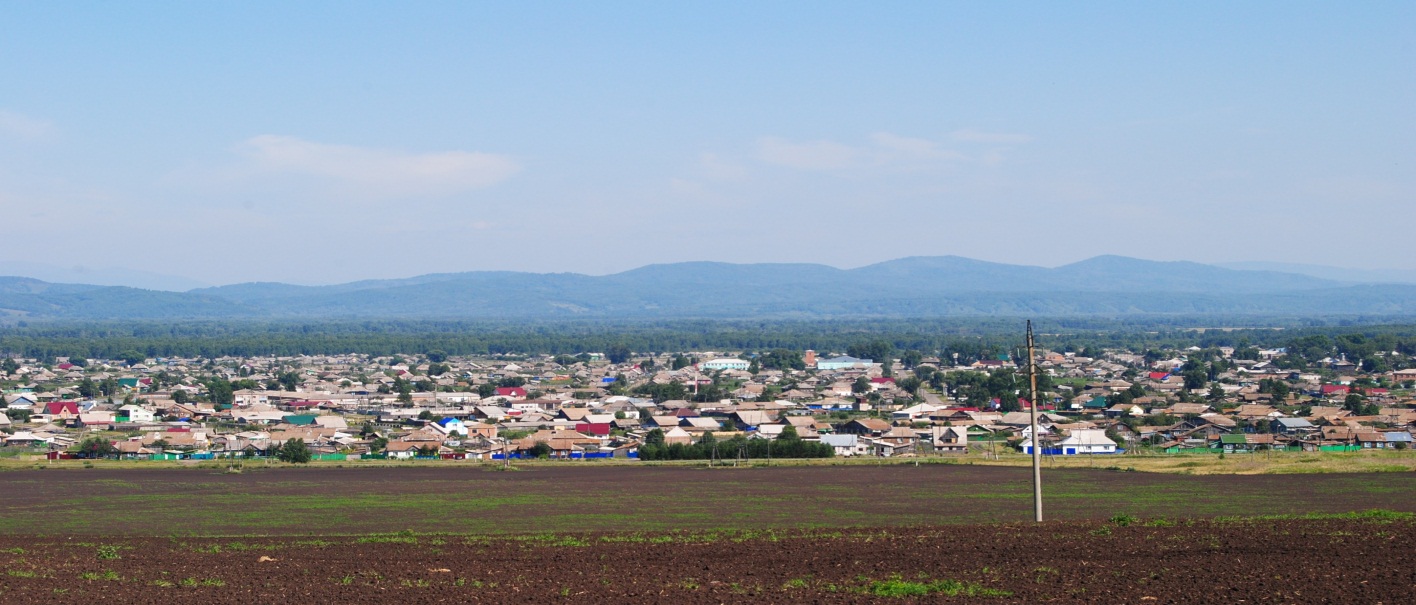 № 10 (312) от 21 декабря 2020 г.с. КаратузскоеКАРАТУЗСКИЙ СЕЛЬСКИЙ СОВЕТ ДЕПУТАТОВРЕШЕНИЕО внесении изменений в Положение 
о территориальном общественном самоуправлении в Каратузском сельсовете, утвержденное решением от 06.06.2019г. №22-166В соответствии с частью 7 статьи 27 Федерального закона от 06.10.2003 № 131-ФЗ «Об общих принципах организации местного самоуправления в Российской Федерации» (в редакции Федерального закона от 20.07.2020 №236-ФЗ), руководствуясь Уставом Каратузского сельсовета Каратузского района Красноярского края, Каратузский сельский Совет депутатов РЕШИЛ:1. Внести в Положение о территориальном общественном самоуправлении в Каратузском сельсовете, утвержденное решением от 06.06.2019г. №22-166 следующие изменения:1.1. Статью 11 главы 3 изложить в новой редакции:«Статья 11. Структура органов территориального общественного самоуправления1. Высшим органом управления территориального общественного самоуправления является общее собрание (конференция) граждан.2. К исключительной компетенции собрания (конференции) граждан относятся:- установление структуры органов территориального общественного самоуправления;- принятие устава территориального общественного самоуправления, внесение в него изменений и дополнений;- избрание органов территориального общественного самоуправления;- определение основных направлений деятельности территориального общественного самоуправления;- утверждение сметы доходов и расходов территориального общественного самоуправления и отчета об ее исполнении;- рассмотрение и утверждение отчетов о деятельности органов территориального общественного самоуправления.- обсуждение инициативного проекта и принятие решения по вопросу о его одобрении.3. Для организации и непосредственной реализации функций, принятых на себя территориальным общественным самоуправлением, собрание (конференция) граждан избирает подотчетные собранию (конференции) органы территориального общественного самоуправления.4. Структура органов территориального общественного самоуправления, порядок их избрания и деятельности, распределение полномочий между органами территориального общественного самоуправления определяется уставом территориального общественного самоуправления.5. Члены органов территориального общественного самоуправления могут принимать участие в деятельности администрации Каратузского сельсовета по вопросам, затрагивающим интересы граждан соответствующей территории, с правом совещательного голоса.6. Органы территориального общественного самоуправления:- представляют интересы населения, проживающего на соответствующей территории;- обеспечивают исполнение решений, принятых на собраниях и конференциях граждан;- могут осуществлять хозяйственную деятельность по благоустройству территории, иную хозяйственную деятельность, направленную на удовлетворение социально-бытовых потребностей граждан, проживающих на соответствующей территории, как за счет средств указанных граждан, так и на основании договора между органами территориального общественного самоуправления и администрацией Каратузского сельсовета с использованием средств местного бюджета;- вправе вносить в органы местного самоуправления Каратузского сельсовета проекты муниципальных правовых актов, подлежащие обязательному рассмотрению этими органами и их должностными лицами, к компетенции которых отнесено принятие указанных актов. - могут выдвигать инициативный проект в качестве инициаторов проекта.»2. Контроль за исполнением настоящего Решения возложить на постоянную депутатскую комиссию по законности и социальной политике.3. Настоящее Решение вступает в силу в день, следующий за днем его официального опубликования в печатном издании «Каратузский Вестник», но не ранее 1 января 2021 года.КАРАТУЗСКИЙ СЕЛЬСКИЙ СОВЕТ ДЕПУТАТОВРЕШЕНИЕО внесении изменений в Положение о порядке организации и проведения собраний, конференций граждан в Каратузском сельсовете, утвержденное решением от 10.10.2013г. №19-96В соответствии с частями 1, 2 статьи 29 Федерального закона от 06.10.2003 № 131-ФЗ «Об общих принципах организации местного самоуправления в Российской Федерации» (в редакции Федерального закона от 20.07.2020 № 236-ФЗ), руководствуясь Уставом Каратузского сельсовета Каратузского района Красноярского края, Каратузский сельский Совет депутатов РЕШИЛ:1. Внести в Положение о порядке организации и проведения собраний, конференций граждан в Каратузском сельсовете, утвержденное решением от 10.10.2013г. №19-96 следующие изменения:1.1. В пункте 1 статьи 1:- абзац 2 изложить в новой редакции:«собрание граждан (далее – собрание) – совместное заседание (присутствие) граждан для обсуждения вопросов местного значения, информирования населения о деятельности органов местного самоуправления обсуждения вопросов внесения инициативных проектов и их рассмотрения, осуществления территориального общественного самоуправления на части территории муниципального образования. Полномочия собрания граждан могут осуществляться конференцией граждан (собранием делегатов).»- абзац 3 исключить.1.2. Пункт 5 статьи 1 дополнить подпунктом 5.1 следующего содержания:«5.1. В собрании граждан по вопросам внесения инициативных проектов и их рассмотрения вправе принимать участие жители соответствующей территории, достигшие шестнадцатилетнего возраста.Порядок назначения и проведения собрания граждан в целях рассмотрения и обсуждения вопросов внесения инициативных проектов определяется нормативным правовым актом представительного органа муниципального образования.»1.3. Статью 1 дополнить пунктом 10 следующего содержания:«10. Расходы связанные с проведением собрания, конференции граждан, проводятся за счет местного бюджета.».2. Контроль за исполнением настоящего Решения возложить на постоянную депутатскую комиссию по законности и социальной политике.3. Настоящее Решение вступает в силу в день, следующий за днем его официального опубликования в печатном издании «Каратузский Вестник», но не ранее 1 января 2021 года.КАРАТУЗСКИЙ СЕЛЬСКИЙ СОВЕТ ДЕПУТАТОВРЕШЕНИЕО внесении изменений в Положение о порядке назначения и проведения опроса граждан, утвержденное решением от 10.10.2013г. №19-97В соответствии с частями 2, 3, 5 статьи 31 Федерального закона от 06.10.2003 № 131-ФЗ «Об общих принципах организации местного самоуправления в Российской Федерации» (в редакции Федерального закона от 20.07.2020 № 236-ФЗ), руководствуясь Уставом Каратузского сельсовета Каратузского района Красноярского края, Каратузский сельский Совет депутатов РЕШИЛ:1. Внести в Положение о порядке назначения и проведения опроса граждан, утверждённое решением от 10.10.2013г. №19-97 следующие изменения:1.1. пункт 3 статьи 1 дополнить абзацем следующего содержания:«В опросе граждан по вопросу выявления мнения граждан о поддержке инициативного проекта вправе участвовать жители Каратузского сельсовета или его части, в которых предлагается реализовать инициативный проект, достигшие шестнадцатилетнего возраста.»;1.2. пункт 1 статьи 5 дополнить подпунктом 3) следующего содержания:«3) жителям Каратузского сельсовета или его части, в которых предлагается реализовать инициативный проект, достигших шестнадцатилетнего возраста, - для выявления мнения граждан о поддержке данного инициативного проекта.»;1.3. пункт 3 статьи 6 дополнить подпунктом 6) следующего содержания:«6) порядок идентификации участников опроса в случае проведения опроса граждан с использованием официального сайта муниципального образования в информационно-телекоммуникационной сети «Интернет».»;1.4. в подпункте 1) статьи 4 после слов местного самоуправления дополнить словами «или жителей Каратузского сельсовета». 2. Контроль за исполнением настоящего Решения возложить на постоянную депутатскую комиссию по законности и социальной политике.3. Настоящее Решение вступает в силу в день, следующий за днем его официального опубликования в печатном издании «Каратузский Вестник», но не ранее 1 января 2021 года.КАРАТУЗСКИЙ СЕЛЬСКИЙ СОВЕТ ДЕПУТАТОВРЕШЕНИЕО внесении изменений в Регламент Каратузского сельского Совета депутатов, утвержденный решением Каратузского сельского Совета депутатов от 12.09.2018г. №18-125На основании Федерального закона от 06.10.2003 № 131-ФЗ «Об общих принципах организации местного самоуправления в Российской Федерации», руководствуясь статьей 24 Устава Каратузского сельсовета Каратузского района Красноярского края, Каратузский сельский Совет депутатов РЕШИЛ:Внести в Регламент Каратузского сельского Совета депутатов следующие изменения:В пункте 2 статьи 10 Регламента слово «тайное» заменить на «открытое».Решение вступает в силу в день, следующий за днём его официального опубликования в официальном печатном издании «Каратузский Вестник».Контроль за исполнением настоящего Решения возложить на постоянную комиссию по законности и социальной политике.КАРАТУЗСКИЙ СЕЛЬСКИЙ СОВЕТ ДЕПУТАТОВРЕШЕНИЕОб утверждении Порядка освобождения от выполнения производственных или служебных обязанностей депутата Каратузского сельского Совета депутатов, осуществляющего свои полномочия на непостоянной основеВ соответствии со статьей 2 Закона Красноярского края от 26.06.2008г. №6-1832 «О гарантиях осуществления полномочий депутата, члена выборного органа местного самоуправления, выборного должностного лица местного самоуправления в Красноярском крае», руководствуясь Уставом Каратузского сельсовета Каратузского района Красноярского края, Каратузский сельский Совет депутатов РЕШИЛ:1. Утвердить Порядок освобождения от выполнения производственных или служебных обязанностей депутата Каратузского сельского Совета депутатов, осуществляющего свои полномочия на непостоянной основе согласно приложению к настоящему решению.2. Контроль за исполнением настоящего Решения возложить на постоянную депутатскую комиссию по законности и социальной политике.3. Настоящее Решение вступает в силу в день, следующий за днем его официального опубликования в печатном издании «Каратузский Вестник».Приложение к Решению от 17.12.2020г. № 04-18Порядок освобождения от выполнения производственных или служебных обязанностей депутата Каратузского сельского Совета депутатов, осуществляющего свои полномочия на непостоянной основе1. Депутат Каратузского сельского Совета депутатов для осуществления своих полномочий на непостоянной основе (далее – депутат) на время заседаний Совета депутатов, заседаний комиссий, иных органов Совета депутатов, в состав которых он входит, на время выполнения поручений Совета депутатов, его органов и на время проведения встреч с избирателями освобождается от выполнения производственных или служебных обязанностей по месту работы на период, установленный Уставом Каратузского сельсовета Каратузского района Красноярского края.2. Освобождение депутата от выполнения производственных или служебных обязанностей производится работодателем по письменному заявлению депутата (далее – заявление), которое должно содержать: фамилию, имя, отчество депутата;дату (период) освобождения от производственных или служебных обязанностей;сведения, подтверждающие осуществление депутатских полномочий на дату (период) освобождения от производственных или служебных обязанностей;Подписанное депутатом заявление представляется в адрес работодателя  лично, либо направляется посредством факсимильной связи, электронной почты. 3. В ходе рассмотрения заявления депутата работодатель или иное уполномоченное работодателем лицо вправе обратиться в представительный орган за получением информации, подтверждающей осуществление депутатом депутатских полномочий на дату (период), указанный в его заявлении.4. Депутат освобождается от выполнения производственных или служебных обязанностей на основании приказа (распоряжения) работодателя на период осуществления депутатской деятельности с сохранением заработной платы (денежного содержания).КАРАТУЗСКИЙ СЕЛЬСКИЙ СОВЕТ ДЕПУТАТОВРЕШЕНИЕОб утверждении Плана работы Каратузского сельского Совета депутатов и постоянных депутатских комиссий на 2021годРуководствуясь ст. 24 Устава Каратузского сельсовета, ч.4 ст.4 Регламента Каратузского сельского Совета депутатов, Каратузский сельский Совет депутатов РЕШИЛ:1. Утвердить план работы Каратузского сельского Совета депутатов и постоянных комиссий на 2021год, согласно Приложению.2. Контроль за исполнением настоящего решения возложить на постоянную депутатскую комиссию по вопросам законности и социальной политике.3. Решение вступает в силу со дня его подписания.Приложение к Решению Каратузского сельского Совета депутатов от 17.12.2020г. № 04-19ПЛАН РАБОТЫКаратузского сельского Совета депутатов и постоянных комиссий на 2021 годОрганизационные мероприятияУчеба депутатовКАРАТУЗСКИЙ СЕЛЬСКИЙ СОВЕТ ДЕПУТАТОВРЕШЕНИЕО бюджете Каратузского сельсовета на 2021 год и плановый период 2022-2023 годы1.Основные характеристики бюджета Каратузского сельсовета на 2021 год и плановый период 2022-2023 годов1.1 Утвердить основные характеристики бюджета сельсовета на 2021 год:1) прогнозируемый общий объем доходов бюджета сельсовета в сумме 35 612,19 тыс.рублей, в том числе объем межбюджетных трансфертов, получаемых из других бюджетов бюджетной системы Российской Федерации в сумме 24 639,29 тыс. рублей;2) общий объем расходов в сумме 35 612,19 тыс. рублей;3) дефицит бюджета сельсовета 0,00 тыс. рублей;4) источники внутреннего финансирования дефицита бюджета сельсовета в сумме 0,00 тыс. рублей, согласно Приложению 1 к настоящему Решению.1.2 Утвердить основные характеристики бюджета сельсовета на 2022 год и 2023 год:1) прогнозируемый общий объем доходов бюджета сельсовета на 2022 год в сумме 33 445,56 тыс. рублей и на 2023 год в сумме 27 780,76 тыс. рублей, в том числе объем межбюджетных трансфертов, получаемых из других бюджетов бюджетной системы Российской Федерации на 2022 год в сумме 21 576,98 тыс. рублей, на 2023 год в сумме 15 404,22 тыс. рублей;2) общий объем расходов бюджета сельсовета на 2022 год в сумме 33 445,56 тыс. рублей, на 2023 год в сумме 27 780,76 тыс. рублей; 3) дефицит бюджета сельсовета на 2022 год 0,0 тыс. рублей, в 2023 году 0,0 тыс. рублей;4) источники внутреннего финансирования дефицита бюджета сельсовета в сумме 0,0 тыс. рублей на 2022 год и 0,0 тыс. рублей на 2023 год согласно Приложению 1 к настоящему Решению.2. Главные администраторы2.1 Утвердить перечень главных администраторов доходов бюджета Каратузского сельсовета на 2021 год и плановый период 2022-2023 гг. и закрепленные за ними доходные источники согласно Приложению 2 к настоящему Решению.2.2 Утвердить перечень главных администраторов источников внутреннего финансирования дефицита бюджета Каратузского сельсовета на 2021 год и плановый период 2022-2023 годов и закрепленные за ними источники внутреннего финансирования дефицита бюджета сельсовета согласно Приложению 3 к настоящему Решению.3. Доходы бюджета Каратузского сельсовета на 2021 год и плановый период 2022-2023 годов3.1 Утвердить доходы бюджета Каратузского сельсовета на 2021 год и плановый период 2022-2023 годов согласно Приложению 4 к настоящему Решению.4. Распределение на 2021 год и плановый период 2022-2023 годов расходов бюджета Каратузского сельсовета по бюджетной классификации Российской Федерации4.1 Утвердить в пределах общего объема расходов, установленного пунктом 1 настоящего Решения, распределение расходов бюджета Каратузского сельсовета по разделам и подразделам классификации расходов бюджетов Российской Федерации на 2021 год и плановый период 2022-2023 годов согласно Приложению 5 к настоящему Решению.4.2 Утвердить ведомственную структуру расходов бюджета Каратузского сельсовета на 2021 год согласно Приложению 6 и ведомственную структуру расходов бюджета Каратузского сельсовета на 2022-2023 годы согласно Приложению 7 к настоящему Решению.5. Публичные нормативные обязательства Каратузского сельсоветаУтвердить общий объем средств бюджета сельсовета на исполнение публичных нормативных обязательств на 2021 год в сумме 0,00 тыс. рублей, на 2022 год – в сумме 0,00 тыс. рублей, на 2023 год – в сумме 0,00 тыс. рублей.6. Индексация размеров денежного вознаграждения лиц, замещающих муниципальные должности сельсовета, и должностных окладов муниципальных служащих сельсоветаРазмеры денежного вознаграждения лиц, замещающих муниципальные должности Каратузского сельсовета, размеры должностных окладов по должностям муниципальной службы Каратузского сельсовета, увеличиваются (индексируются): в 2020 году; в плановом периоде 2021 - 2022 годов на коэффициент, равный 1.7. Индексация заработной платы работников муниципального учреждения Каратузского сельсоветаЗаработная плата работников муниципального учреждения Каратузского сельсовета за исключением заработной платы отдельных категорий работников, увеличение оплаты труда которых осуществляется в соответствии с указами Президента Российской Федерации, предусматривающими мероприятия по повышению заработной платы, а также в связи с увеличением региональных выплат и (или) выплат, обеспечивающих уровень заработной платы работников бюджетной сферы не ниже размера минимальной заработной платы (минимального размера оплаты труда), увеличивается (индексируется): в 2020 году и  в плановом периоде 2021 - 2022 годов на коэффициент, равный 1.8. Межбюджетные трансферты Каратузского сельсовета8.1. Межбюджетные трансферты, получаемые Каратузским сельсоветомДотации бюджетам сельских поселений на выравнивание бюджетной обеспеченности 2021 год – 11 126,40 тыс. рублей, в сумме 8 901,12 тыс. рублей в 2022 и 2023 гг.Иные межбюджетные трансферты на поддержку мер по обеспечению сбалансированности бюджетов сельских поселений 2021 год – 4 406,21 тыс. рублей, в сумме 3 524,97 тыс. рублей в 2022 и 2023 гг.Иные межбюджетные трансферты бюджетам сельских поселений на обеспечение первичных мер пожарной безопасности – 577,90 тыс. рублей-2021 год, 577,90 тыс. рублей – 2022 год, 577,90 тыс. рублей – 2023 год. Иные межбюджетные трансферты бюджетам сельских поселений на содержание автомобильных дорог общего пользования местного значения за счет средств дорожного фонда Красноярского края – 2 155,32 тыс. рублей – 2021 год, 2 241,53 тыс. рублей – 2022 год, 2 327,07 тыс. рублей – 2023 год.Иные межбюджетные трансферты бюджетам сельских поселений  на капитальный ремонт и ремонт автомобильных дорог общего пользования местного значения за счет средств дорожного фонда Красноярского края  – 6 258,30 тыс. рублей – 2021 год, 6 258,30 тыс. рублей – 2022 год, 0,00 тыс. рублей – 2023 год.Иные межбюджетные трансферты бюджетам сельских поселений на организацию и проведение акарицидных обработок мест массового отдыха населения – 37,86 тыс. рублей в 2021, 2022 и 2023 годах сумма неизменна. Субвенции бюджетам сельских поселений на выполнение государственных полномочий по созданию и обеспечению деятельности административных комиссий на 2021 год в сумме 35,30 тыс.рублей, на 2022 год в сумме 35,30 тыс. рублей, на 2023 год в сумме 35,30 тыс.рублей.Иные межбюджетные трансферты, передаваемые бюджетам сельских поселений на обустройство и восстановление воинских захоронений на 2021 год в сумме 42,00 тыс. рублей;8.2. Межбюджетные трансферты, передаваемые Каратузским сельсоветомОбъем межбюджетных трансфертов, передаваемых полномочий поселения администрации Каратузского района  по  осуществлению внешнего  муниципального финансового контроля в рамках непрограммных расходов органов местного самоуправления в сумме 16,08 тыс. рублей на 2021 год, в сумме 16,08 тыс. рублей на 2022 год, в сумме 16,08 тыс. рублей на 2023 год9. Резервный фонд Каратузского сельсовета9.1 Установить размер резервного фонда сельсовета на 2021 год в сумме 40,00 тыс. рублей, на 2022 год в сумме 40,00 тыс.рублей, на 2023 год в сумме 40,00 тыс.рублей;9.2 Средства резервного фонда сельсовета направляются на финансирование мероприятий по предупреждению ЧС, в том числе приобретение материальных средств, проведение аварийно-восстановительных работ по ликвидации последствий стихийных бедствий и других чрезвычайных ситуаций, имевших место в текущем финансовом году.9.3 Расходование средств резервного фонда осуществляется в порядке, установленном администрацией сельсовета.9.4 Отчет об использовании средств резервного фонда сельсовета прилагается к ежеквартальному и годовому отчетам об исполнении бюджета сельсовета.10. Изменение показателей сводной бюджетной росписи бюджета сельсовета10.1 Установить, что администрация сельсовета вправе в ходе исполнения настоящего решения вносить изменения в сводную бюджетную роспись бюджета сельсовета на 2021 год и на плановый период 2022-2023 годов:1) без внесения изменений в настоящее решение:а) на сумму доходов, дополнительно полученных в четвертом квартале 2021, 2022, 2023 годов бюджетными учреждениями сельсовета от оказания платных услуг, безвозмездных поступлений от физических и юридических лиц, в том числе добровольных пожертвований и средств от иной приносящей доход деятельности сверх утвержденных настоящим решением;б) на сумму средств межбюджетных трансфертов, поступивших из краевого бюджета на осуществление отдельных целевых расходов на основании федеральных законов и (или) нормативных правовых актов Президента Российской Федерации и Правительства Российской Федерации, Совета администрации края и уведомлений главных распорядителей средств районного бюджета;в) в случае уменьшения сумм средств межбюджетных трансфертов из районного бюджета в четвертом квартале 2021 года;г) по главным распорядителям средств бюджета сельсовета – на сумму средств, полученных из районного бюджета для финансирования расходов на выплаты, обеспечивающие уровень заработной платы работников бюджетной сферы не ниже размера минимальной заработной платы, установленного в Красноярском крае;2) с последующим внесением изменений в настоящее решение:а) на сумму остатков средств бюджетных учреждений сельсовета, полученных от оказания платных услуг, безвозмездных поступлений от физических и юридических лиц, в том числе от добровольных пожертвований и средств от иной приносящей доход деятельности, по состоянию на 1 января 2021, 2022, 2023 годов, которые направляются на финансирование расходов данных учреждений;б) на сумму доходов, дополнительно полученных бюджетными учреждениями сельсовета от оказания платных услуг, безвозмездных поступлений от физических и юридических лиц, в том числе добровольных пожертвований и средств от иной приносящей доход деятельности сверх утвержденных настоящим решением.в) на сумму средств межбюджетных трансфертов, предоставленных из районного бюджета на осуществление отдельных целевых расходов на основании федеральных законов и (или) нормативных правовых актов Президента Российской Федерации, Правительства Российской Федерации, Совета администрации края и уведомлений главных распорядителей средств районного бюджета.11. Муниципальный внутренний долг Каратузского сельсовета11.1 Установить верхний предел муниципального внутреннего долга сельсовета согласно Приложению 8 к настоящему Решению;на 01 января 2022 года в сумме 0,0 тыс. рублей, в том числе по муниципальным гарантиям 0 тыс. рублей;на 1 января 2023 года в сумме 0,0 тыс. рублей, в том числе по муниципальным гарантиям 0 тыс. рублей;на 1 января 2024 года в сумме 0,0 тыс. рублей, в том числе по муниципальным гарантиям 0,0 тыс. рублей.11.2 Предельный объем расходов на обслуживание муниципального долга сельсовета в 2021 году не должен превышать 0,0 тыс. рублей, в 2022 году не должен превышать 0,0 тыс. рублей, в 2023 году не должен превышать 0,0 тыс. рублей.11.3 Установить предельный объем муниципального долга сельсовета в сумме:5486,45 тыс. рублей в 2021 году5934,29 тыс. рублей в 2022 году6188,27 тыс. рублей в 2023 году.11.4 Утвердить программу муниципальных гарантий бюджета сельсовета согласно Приложению 9 к настоящему Решению.115 Утвердить программу предоставления бюджетных кредитов сельсовета на 2021-2023 годы согласно Приложению 10 к настоящему Решению.12. Муниципальные внутренние заимствования Каратузского сельсовета12.1 Утвердить программу муниципальных внутренних заимствований сельсовета на 2021-2023 годы согласно Приложению 11 к настоящему Решению.12.2 Администрация сельсовета вправе от имени сельсовета привлекать кредиты в целях покрытия временного кассового разрыва в объеме, установленном программой муниципальных внутренних заимствований сельсовета на 2021-2023 годы.13. Обслуживание счета бюджета Каратузского сельсовета13.1 Кассовое обслуживание исполнения бюджета сельсовета в части проведения и учета операций по кассовым поступлениям в бюджет сельсовета и кассовым выплатам из бюджета сельсоветаосуществляется отделом № 35 Управления Федерального казначейства по Красноярскому краю.13.2 Исполнение бюджета сельсовета в части санкционирования оплаты денежных обязательств, открытия и ведения лицевых счетов осуществляется отделом № 35 Управления Федерального казначейства по Красноярскому краю.13.3 Отдельные полномочия по исполнению бюджета сельсовета, указанные в абзаце 2 настоящего пункта, осуществляются на основании соглашений, заключенных между администрацией Каратузского сельсовета и финансового управлением администрации Каратузского района.13.4 Остатки средств бюджета сельсовета на 1 января 2021 года в полном объеме направляются на покрытие временных кассовых разрывов, возникающих в ходе исполнения бюджета сельсовета в 2021 году, имеющих целевое назначение.13.5 Установить, что погашение кредиторской задолженности, сложившейся по принятым в предыдущие годы, фактически произведенным, но не оплаченным по состоянию на 1 января 2021 года обязательствам, производится главными распорядителями средств бюджета сельсовета за счет утвержденных им бюджетных ассигнований на 2021 год14. О расходовании бюджетных средств муниципальными бюджетными учреждениямиГлавным распорядителям средств бюджета сельсовета производить погашение кредиторской задолженности, сложившейся по принятым зарегистрированным в 2020 году и принятым не зарегистрированным после 25 декабря 2020 года, но не оплаченным по состоянию на 01.01.2021 года обязательствам, за счет годовых бюджетных начинаний и лимитов бюджетных обязательств, утвержденных на 2021 год в соответствии с ведомственной структурой и классификацией операций сектора государственного управления РФ.15. Дорожный фонд Каратузского сельсоветаУтвердить объем бюджетных ассигнований дорожного фонда Каратузского сельсовета на 2021 год в сумме 9752,48 тыс. рублей, на 2022 год в сумме 9918,73 тыс. рублей, на 2023 год в сумме 3723,99 тыс. рублей.16. Вступление в силу настоящего РешенияНастоящее Решение вступает в силу с 1 января 2021 года и действует по 31 декабря финансового года, подлежит опубликованию в печатном издании органа местного самоуправления Каратузского сельсовета «Каратузский вестник» не позднее 10 дней после его подписания в установленном порядке.Приложение № 8 к Решению Каратузского сельского Совета депутатов № 04-20 от 17.12.2020г. "О бюджете Каратузского сельсовета на 2021 год и плановый период 2022-2023 годов"Верхний предел муниципального долга Каратузского сельсовета на 2021 год и плановый период 2022–2023 годов1. Установить верхний предел муниципального внутреннего долга Каратузского сельсовета:На 1 января 2022 года в сумме 0,00 руб., в том числе по муниципальным гарантиям 0,00 руб.На 1 января 2023 года в сумме 0,00 руб., в том числе по муниципальным гарантиям 0,00 руб.На 1 января 2024 года в сумме 0,00 руб., в том числе по муниципальным гарантиям 0,00 руб.Верхний предел муниципального долга на 01.01.2022 г.  = 0,00 руб.= 0 + 0,00 – 0,00 0,00 руб. – объем муниципального долга на 01.01.2022 года; 0,00 руб. – объем предоставляемых муниципальных гарантий Каратузского сельсовета, предусмотренных программой муниципальных гарантий на 2022 год;0,00 руб. – общий объем исполнения обязательств по гарантиям, предусмотренных программой муниципальных гарантий на 2022 год;Верхний предел долга по муниципальным гарантиям на 01.01.2022 г. = 0,00 руб.= 0 + 0,00 – 0,000,00 руб. - объем обязательств по муниципальным гарантиям на 01.01.2022 года;0,00 руб. - объем предоставляемых муниципальных гарантий Каратузского сельсовета, предусмотренных программой муниципальных гарантий на 2022 год;0,00 руб. – общий объем исполнения обязательств по гарантиям, предусмотренных программой муниципальных гарантий на 2022 год;Верхний предел муниципального долга на 01.01.2023 г. = 0,00 руб.                         0 = 0 + 0,00 – 0,000,00руб. – объем муниципального долга на 01.01.2023 года; 0,00 руб. – объем предоставляемых муниципальных гарантий Каратузского сельсовета, предусмотренных программой муниципальных гарантий на 2023 год;0,00 руб. – общий объем исполнения обязательств по гарантиям, предусмотренных программой муниципальных гарантий на 2023 год;Верхний предел долга по муниципальным гарантиям на 01.01.2023 г. = 0,00. руб.= 0 + 0,00 – 0,000,00 руб. -   объем обязательств по муниципальным гарантиям на 01.01.2023 года;0,00 руб. - объем предоставляемых муниципальных гарантий Каратузского сельсовета, предусмотренных программой муниципальных гарантий на 2023 год;0,00 руб. – общий объем исполнения обязательств по гарантиям, предусмотренных программой муниципальных гарантий на 2023 год;Верхний предел муниципального долга на 01.01.2024 г. = 0,00 руб.               0       =      0 + 0,00 – 0,000,00 руб. – объем муниципального долга на 01.01.2024 года; 0,00 руб. – объем предоставляемых муниципальных гарантий Каратузского сельсовета, предусмотренных программой муниципальных гарантий на 2024 год;  0,00 руб. – общий объем исполнения обязательств по гарантиям, предусмотренных                                  программой муниципальных гарантий на 2024 год;Верхний предел долга по муниципальным гарантиям на 01.01.2024 г. =0,00 руб.= 0 + 0,00 – 0,000,00 руб. -   объем обязательств по муниципальным гарантиям на 01.01.2024 года;0,00 руб. - объем предоставляемых муниципальных гарантий Каратузского сельсовета, предусмотренных программой муниципальных гарантий на 2024 год; 0,00 руб. – общий объем исполнения обязательств по гарантиям, предусмотренных программой муниципальных гарантий на 2024 год;2. Предельный объем расходов на обслуживание муниципального долга не должен превышать:0,00 рублей в 2021 году;0,00 рублей в 2022 году;0,00 рублей в 2023 году;3. Установить предельный объем муниципального долга Каратузского сельсовета в сумме:5486450,00 рублей в 2021 году;Расчет предельного объема муниципального долга на 2021 год:5486450,00 = (35612190,00 -24639290,00) * 50%35612190,00 руб.  –  общий годовой объем доходов сельского бюджета на 2021 г.;24639290,00 руб. –  объем безвозмездных поступлений на 2021 г.5934290,00 рублей в 2022 году;Расчет предельного объема муниципального долга на 2022 год:5934290,00 = (33445560,00 -21576980,00) * 50%32682780,00 руб. –  общий годовой объем доходов сельского бюджета на 2022 г.;21576980,00 руб. –  объем безвозмездных поступлений на 2022 г.6188270,00 рублей в 2023 году;Расчет предельного объема муниципального долга на 2023 год:6188270,00 = (27780760,00 – 15404220,00) * 50%26655620,00 руб. –  общий годовой объем доходов сельского бюджета на 2023 г.;15404220,00 руб. –  объем безвозмездных поступлений на 2023 г.ПОЯСНИТЕЛЬНАЯ ЗАПИСКАк решению Каратузского сельского Совета депутатов «О бюджете Каратузского сельсовета 
на 2021 год и плановый период 2022-2023 годов»ВВОДНАЯ ЧАСТЬРешение «О бюджете Каратузского сельсовета на 2021 год и плановый период 2022-2023 годов» (далее –бюджет) подготовлен в соответствии с Бюджетным кодексом Российской Федерации, принципами, сформулированными в Бюджетном послании Президента Российской Федерации о бюджетной политике в 2021-2023 годах; основными направлениями бюджетной и налоговой политики Каратузского сельсовета на 2021 год и плановый период 2022-2023 годов, а также федеральным и краевым бюджетным и налоговым законодательством.Бюджет сформирован на основе утвержденных администрацией Каратузского сельсовета 4 муниципальных программ.Правовые основы формирования бюджета «О бюджете Каратузского сельсовета на 2021 год и плановый период 2022-2023 годов»Общие требования к структуре и содержанию бюджета установлены ст. 1841 Бюджетного кодекса Российской Федерации 
и Решением Каратузского сельского Совета депутатов от 07.06.2017 № 10-71 «Об утверждении Положения о бюджетном процессе в Каратузском сельсовете».В соответствии с требованиями ст. 1841 Бюджетного кодекса Российской Федерации в бюджете должны быть установлены условно утверждаемые (утвержденные) расходы: в первый год планового периода (2022 год) не менее 2,5% от общей суммы расходов бюджета (без учета расходов бюджета, предусмотренных за счет межбюджетных трансфертов из других бюджетов бюджетной системы Российской Федерации, имеющих целевое назначение), и не менее 5 % во второй год планового периода (2023 год). Указанные средства не подлежат распределению в плановом периоде по разделам, подразделам, целевым статьям и видам расходов в ведомственной структуре расходов бюджета.В соответствии со ст. 1841 Бюджетного Кодекса Российской Федерации в ведомственной и функциональной структуре сельского бюджета на 2021 год и на плановый период 2022-2023 годов выделяются все публичные нормативные обязательства, общий объем которых установлен настоящим решением о бюджете в сумме 0,00 тыс. рублей, в том числе: в 2021 году – 0,00 тыс. рублей, в 2022 году – 0,00 тыс. рублей, в 2023 году – 0,00 тыс. рублей. В соответствии со ст. 692 Бюджетного кодекса Российской Федерации при составлении бюджета для планирования бюджетных ассигнований для определения объема субсидий на выполнение муниципального задания бюджетному учреждению использовались показатели государственного (муниципального) задания.В соответствии со ст. 179.4 Бюджетного Кодекса Российской Федерации бюджетом утвержден объем бюджетных ассигнований дорожного фонда в сумме 23395,20 тыс. рублей (в 2021 году – 9752,48 тыс. рублей, в 2022 году – 9918,73 тыс. рублей, в 2023 году – 3723,99 тыс. рублей). Дорожный фонд – часть средств бюджета, подлежащая использованию в целях финансового обеспечения дорожной деятельности в отношении автомобильных дорог общего пользования.Особенности формирования доходов и расходов сельского бюджетаФормирование доходов бюджета сельсовета произведено с учетом Приказа Министерства финансов Российской Федерации от 08.06.2020 № 99-н «О Порядке формирования и применения кодов бюджетной классификации Российской Федерации, их структуре и принципах назначения» (далее, который применяется к правоотношениям, возникающим при составлении и исполнении бюджетов бюджетной системы Российской Федерации начиная с бюджетов бюджетной системы Российской Федерации на 2021 год (на 2021 год и на плановый период 2022 и 2023 годов).Прогноз доходов местного бюджета сформирован с учетом сохранения преемственности федеральных, краевых, районных сценариев развития экономики на основе ожидаемых итогов социально-экономического развития Каратузского сельсовета на 2020 год, прогноза социально-экономического развития Каратузского сельсовета на 2021-2023 годы, оценки исполнения доходов в текущем году (далее – оценка 2020 года), бюджетного законодательства Российской Федерации, законодательства о налогах и сборах и законодательства об иных обязательных платежах, а также проектов федеральных и краевых законов, предусматривающих изменение с 1 января 2021 года нормативов зачисления в бюджеты бюджетной системы Российской Федерации отдельных налоговых доходов.При расчете объема доходов бюджета сельсовета учитывались принятые и предполагаемые к принятию изменения в законодательство Российской Федерации краевое законодательство о налогах и сборах, а также основные направления бюджетной и налоговой политики Красноярского края, Каратузского района на 2021 год и на плановый период 2022 и 2023 годов.Сельский бюджет сформирован на основе прогноза социально-экономического развития Каратузского сельсовета на 2021 год и на плановый период 2022 и 2023 годов и направлен на:1) обеспечение устойчивости и сбалансированности бюджетной системы;2) повышение эффективности бюджетной политики, в том числе за счет роста эффективности бюджетных расходов;3) повышение роли бюджетной политики для поддержки экономического роста;4) повышение прозрачности и открытости бюджетного процесса.Решение «О бюджете Каратузского сельсовета на 2021 год и плановый период 2022-2023 годов» предусматривает детализированную структуру расходов сельского бюджета на три года, в том числе распределение бюджетных ассигнований по главным распорядителям средств сельского бюджета.В 2021 году и на период 2022-2023 годов будет продолжена работа по повышению эффективности расходов сельского бюджета.Подходы к формированию бюджета сельсовета на 2021-2023 годы основаны на следующих принципах: продолжение работы по реализации мер, направленных 
на увеличение собственной доходной базы, в том числе за счет повышения бюджетной отдачи от использования объектов земельно-имущественного комплекса;продолжение работы по учету и анализу предоставляемых налоговых льгот (налоговых расходов);включение в бюджет в первоочередном порядке расходов на финансирование действующих расходных обязательств, отказ от неэффективных расходов;продолжение работы, направленной на реструктуризацию бюджетной сети, выработку единых подходов к определению предельной численности муниципальных служащих, применяемой при формировании прогноза расходов бюджета сельсовета на содержание органов местного самоуправления; повышения открытости бюджетного процесса, вовлечение в него граждан.Помимо этого, как и в предшествующие периоды, в 2019-2021 годах сохраняет свою актуальность реализация муниципальными образованиями планов мероприятий, направленных на повышение доходов, оптимизации расходов, совершенствование долговой политики и межбюджетных отношений муниципальных образований, формирование и исполнение которых должно по-прежнему исходить из необходимости полного, качественного и своевременного обеспечения всех социально-значимых расходов местных бюджетов за счет собственных средств.Параметры сельского бюджетаНа 2021 год и плановый период 2022-2023 годов сформированы следующие параметры сельского бюджета:прогнозируемый общий объем доходов сельского бюджета на три года определяется в сумме 96838,51 тыс. рублей;общий объем расходов на три года составляет 94950,59 тыс. рублей. Основные параметры бюджета по годам выглядят следующим образом:Таблица 1(тыс. рублей)Ограничения, установленные статьей 92.1 Бюджетного кодекса Российской Федерации, по предельному размеру дефицита соблюдены. ДОХОДЫ БЮДЖЕТА СЕЛЬСОВЕТАна 2021 год и плановый период 2022-2023 годовПрогноз доходов бюджета сельсовета сформирован на основе ожидаемых итогов социально-экономического развития территории на 2020 год, прогноза социально-экономического развития на 2021-2023 годы.Доходы бюджета на 2021-2023 годы (таблица 2) сформированы в соответствии с бюджетным законодательством Российской Федерации, законодательством о налогах и сборах и законодательством об иных обязательных платежах, в соответствии со статьей 39 Бюджетного кодекса Российской Федерации.Таблица 2(тыс. рублей)Формирование доходов сельского бюджета произведено с учетом Приказа Минфина России от 08.06.2020 № 99-н «О порядке формирования и применения кодов бюджетной классификации Российской федерации, их структуре и принципах назначения».Налог на доходы физических лицРасчет суммы налога на доходы физических лиц произведен в соответствии с действующим налоговым и бюджетным законодательством с учетом:Прогноз поступления налога на доходы физических лиц с доходов, источником которых является налоговый агент на 2021-2023 годы определен исходя из оценки исполнения 2020 года и темпов прироста показателя Прогноза СЭР «фонд заработной платы работников списочного состава организаций и внешних совместителей по полному кругу организаций». Другие доходы физических лиц определены с учетом увеличения оценки 2020 года на среднегодовой индекс потребительских цен ежегодно.Прогноз поступления налога на доходы физических лиц по другим подстатьям определен исходя из оценки исполнения 2020 года (без учета поступлений разового характера) с учетом:роста на среднегодовой индекс потребительских цен ежегодно;роста на среднегодовой индекс потребительских цен по РФ предшествующего года ежегодно и изменения коэффициента, отражающего региональные особенности рынка труда на 2021 год.Поступление налога на доходы физических лиц на 2021 год прогнозируется в сумме 2248,00 тыс. рублей. Поступление налога на доходы физических лиц на 2022 год прогнозируется в сумме 2337,90 тыс. рублей. Поступление налога на доходы физических лиц на 2023 год прогнозируется в сумме 2431,40 тыс. рублей. Акцизы по подакцизным товарам (продукции), производимым на территории Российской ФедерацииРасчет суммы акцизов на автомобильный и прямогонный бензин, дизельное топливо, моторные масла для дизельных и (или) карбюраторных (инжекторных) двигателей, производимые на территории Российской Федерации, осуществлен в соответствии с действующим налоговым и бюджетным законодательством и проектами федеральных законов «О федеральном бюджете на 2021 год и плановый период 2022 и 2023 годов»Доходы от уплаты акцизов на нефтепродукты, зачисляемые в местный бюджет, в 2021 году составят 1273,90 тыс. рублей. Доходы от уплаты акцизов на нефтепродукты, зачисляемые в местный бюджет, на 2022 год составят 1316,90 тыс. рублей. Доходы от уплаты акцизов на нефтепродукты, зачисляемые в зачисляемые в местный бюджет, на 2023 год составят 1369,00 тыс. рублей. Единый сельскохозяйственный налогСумма единого сельскохозяйственного налога определена на основе информации ФНС РФ, предоставленной в соответствии с приказом № 65н;Поступление единого сельскохозяйственного налога прогнозируется на 2021 год в сумме 36,00тыс. рублей.Поступление единого сельскохозяйственного налога в 2022 и 2023 годах прогнозируется в суммах 36,00 тыс. рублей.Налог на имущество физических лицРасчет налога на имущество физических лиц на 2021 г2022-2023 годы произведен на основании данных отчета УФНС по краю № 5-МН «Отчет о налоговой базе и структуре начислений по местным налогам» за 2019 год, расчетного уровня собираемости.Расчет суммы налога на имущество физических лиц на 2021-2023 годы
произведен в соответствии с действующим законодательством с учетом
планируемых к введению с 1 января 2021 года изменений, предусмотренных
проектом федерального закона «О внесении изменений в части первую
и вторую налогового кодекса Российской Федерации в части реализации
отдельных положений основных направлений бюджетной, налоговой
и таможенно-тарифной политики Российской Федерации», в части
установления понижающего коэффициента, применяемого при исчислении
налога на имущество физических лиц в отношении вновь образованных налоговая база определяется как кадастровая стоимость, действие которых
распространяется на правоотношения, связанные с исчислением налога
на имущество физических лиц за налоговый период 2020 года и последующие налоговые периоды.Погашение недоимки на 2021-2023 годы учтено ежегодно в размере 5% от суммы недоимки по состоянию на 01.07.2020.При исчислении налога на имущество физических лиц исходя из кадастровой стоимости объектов налогообложения, под налогообложение попадают объекты, введенные в эксплуатацию после 2013 года и не имеющие инвентаризационной стоимости.Поступление налога на имущество физических лиц на 2021 год прогнозируется в сумме 1527,10 тыс. рублей.Поступление налога на имущество физических лиц на 2022 год прогнозируется в сумме 1527,10 тыс. рублей. Поступление налога на имущество физических лиц на 2023 год прогнозируется в сумме 1527,10 тыс. рублей. Земельный налог с организаций, обладающих земельным участком, расположенным в границах сельских поселенийПри расчете прогноза поступления земельного налога учтены:данные о фактическом поступлении налога за 2019 год и оценка 2020 года;данные налоговой статистики по форме № 5-МН «Отчет о налоговой базе и структуре начислений по местным налогам за 2019 год».Расчет прогноза поступления налога от юридических лиц произведен с учетом информации о фактически поступивших суммах налога за отчетные периоды 2020 года (авансовые платежи), а также по итогам налогового периода – 2019 года. Учтено погашение недоимки на 2021-2023 годы ежегодно в размере 5 %. Поступление земельного налога прогнозируется на 2021 год в сумме 3145,00 тыс. рублей. Поступление земельного налога на 2022 год прогнозируется в сумме 3145,00 тыс. рублей. Поступление земельного налога на 2023 год прогнозируется в сумме 3145,00 тыс. рублей.Земельный налог с физических лиц, обладающих земельным участком, расположенным в границах сельских поселенийПрогноз поступления налога с физических лиц сформирован на основе
информации о начислении налога по физическим лицам (отчет по форме
№ 5-МН «Отчет о налоговой базе и структуре начислений по местным
налогам» за 2019 год), расчетного уровня собираемости. Поступление земельного налога в 2021 году прогнозируется в сумме 2704,90 тыс. рублей. Поступление земельного налога на 2022 и 2023 годы прогнозируется в сумме 2704,90 тыс. рублей и 2704,90 тыс. рублей соответственно. Доходы от использования имущества, находящегося 
в государственной и муниципальной собственностиОпределение размера доходов от сдачи в аренду имущества произведено на основании оценки поступления (данных за 2019 год, оценка на 2020 год и прогноз на 2021-2023 годы).Поступление доходов от использования имущества, находящегося в государственной и муниципальной собственности, на 2021 год прогнозируется в сумме 38,00 тыс. рублей. Доходы от использования имущества, находящегося в государственной и муниципальной собственности, на 2022 год прогнозируются в сумме 38,00 тыс. рублей. Доходы от использования имущества, находящегося в государственной и муниципальной собственности, на 2023 год прогнозируются в сумме 38,00 тыс. рублей. Безвозмездные поступленияБезвозмездные поступления от других бюджетов бюджетной системы РФ на 2021 год прогнозируются в сумме 24639,29 тыс. рублей. дотации бюджетам поселений на выравнивание бюджетной обеспеченности составят – 11126,40 тыс. рублей;субвенции бюджетам сельских поселений на выполнение государственных полномочий по созданию и обеспечению деятельности административных комиссий – 35,30 тыс. рублей;иные межбюджетные трансферты бюджетам сельских поселений на организацию и проведение аккарицидных обработок мест массового отдыха населения – 37,86 тыс. рублей.иные межбюджетные трансферты бюджетам сельских поселений на обустройство и восстановления воинских захоронений – 42,00 тыс. рублей.иные межбюджетные трансферты бюджетам сельских поселений на обеспечение первичных мер пожарной безопасности – 577,90 тыс. рублей.иные межбюджетные трансферты бюджетам сельских поселений на содержание автомобильных дорог общего пользования местного значения за счет средств дорожного фонда Красноярского края – 2155,32 тыс. рублей.иные межбюджетные трансферты бюджетам сельских поселений на капитальный ремонт и ремонт автомобильных дорог общего пользования местного значения за счет средств дорожного фонда Красноярского края – 6258,00 тыс. рублей.Суммы безвозмездных поступлений на 2022 и 2023 годы определены   22339,76 тыс. рублей и 16529,33 тыс. рублей соответственно в том числе:дотации бюджетам поселений на выравнивание бюджетной обеспеченности учтены в сумме 2022 год – 8901,08 тыс. рублей и 2023 год – 8901,08 тыс. рублей;субвенции бюджетам сельских поселений на выполнение государственных полномочий по созданию и обеспечению деятельности административных комиссий учтены в сумме 2022 год – 35,30 тыс. рублей и 2023 год – 35,30 тыс. рублей;иные межбюджетные трансферты бюджетам сельских поселений на организацию и проведение аккарицидных обработок мест массового отдыха населения учтены в сумме 2022 год – 37,86 тыс. рублей. И 2023 год – 37,86 тыс. рублей;иные межбюджетные трансферты бюджетам сельских поселений на обеспечение первичных мер пожарной безопасности учтены в сумме 2022 год- 577,90 тыс. рублей и 2023 год – 577,90 тыс. рублей;иные межбюджетные трансферты бюджетам сельских поселений на содержание автомобильных дорог общего пользования местного значения за счет средств дорожного фонда Красноярского края учтены в сумме 2022 год – 2241,53 тыс. рублей и 2023 год – 2327,07 тыс. рублей;иные межбюджетные трансферты бюджетам сельских поселений на капитальный ремонт и ремонт автомобильных дорог общего пользования местного значения за счет средств дорожного фонда Красноярского края учтены в сумме 2022 год – 6258 тыс. рублей.Прочие безвозмездные поступления в бюджеты сельских поселений учтены в сумме 2022 год – 762,78 тыс. рублей и в 2023 году – 1125,14 тыс. рублей.РАСХОДЫ БЮДЖЕТА СЕЛЬСОВЕТА на 2021 год 
и плановый период 2022-2023 годовПрогноз расходов бюджета сельсовета на 2021 год и плановый период 2022-2023 годов рассчитан на основе базового объема расходов местных бюджетов 2020 года с учетом:перечня вопросов местного значения сельского поселения, установленного действующей редакцией Федерального закона от 06.10.2003 № 131-ФЗ «Об общих принципах организации местного самоуправления в Российской Федерации»;изменения предельной штатной численности работников органов местного самоуправления, установленной постановлением Совета администрации Красноярского края от 14.11.2006 № 348-п, отдельных муниципальных образований; изменения коммунальных расходов, исходя из ожидаемой оценки исполнения в текущем году;сохранения уровня прочих расходов, предусмотренных в базовых параметрах на 2020 год.Расчетные расходы бюджета сельсовета на 2021 год увеличены на принимаемые обязательства местных бюджетов, в том числе:индексация расходов на оплату коммунальных услуг с 1 января 2021 года на 5,2%; сохранение объемов расходов на осуществление прочих расходов 
на уровне 2020 года.Расходы на содержание улично-дорожной сети, производимые за счет доходов от акцизов на автомобильный и прямогонный бензин, дизельное топливо, моторные масла для дизельных и (или) карбюраторных (инжекторных) двигателей, производимые на территории Российской Федерации предусмотрены исходя из зачисления в местные бюджеты 10% налоговых доходов консолидированного бюджета субъекта Российской Федерации от указанного налога, по дифференцированным нормативам.Объем расходов на оплату труда депутатов, выборных должностных лиц местного самоуправления, осуществляющих свои полномочия на постоянной основе, лиц, замещающих иные муниципальные должности, и муниципальных служащих в бюджете на 2021-2023 годы определен в соответствии с нормативами, установленными постановлением Совета администрации края от 29.12.2007 № 512-п «О нормативах формирования расходов на оплату труда депутатов, выборных должностных лиц местного самоуправления, осуществляющих свои полномочия на постоянной основе, лиц, замещающих иные муниципальные должности, и муниципальных служащих».Расходы на оплату труда указанной категории лиц определены с учетом предельной численности работников органов местного самоуправления по решению вопросов местного значения (за исключением персонала по охране и обслуживанию административных зданий и водителей), установленной постановлением Совета администрации края от 14.11.2006 № 348-п «О формировании прогноза расходов консолидированного бюджета Красноярского края на содержание органов местного самоуправления и муниципальных органов». ПРОГРАМНЫЕ РАСХОДЫМуниципальные программы1. Муниципальная программа: «Защита населения и территории Каратузского сельсовета от чрезвычайных ситуаций природного и техногенного характера, терроризма и экстремизма» на 2014-2023 годыНа реализацию муниципальной программы предусмотрены расходы в целом в сумме 4537,54 тыс. рублей, в том числе по годам:2014 год – 246,26 тыс. рублей;2015 год – 183,90 тыс. рублей;2016 год – 419,98 тыс. рублей;2017 год – 403,73 тыс. рублей;2018 год – 273,95 тыс. рублей;2019 год – 370,58 тыс. рублей;2020 год – 524,74 тыс. рублей;2021 год – 704,80 тыс. рублей;2022 год – 704,80 тыс. рублей2023 год – 704,80 тыс. рублейОбщий объем финансирования за счет средств краевого бюджета – 2890,86 тыс. рублей, в том числе по годам: 2016 год – 165,31 тыс. рублей;2017 год – 165,31 тыс. рублей.2018 год – 165,31 тыс. рублей.2019 год – 247,96 тыс. рублей;2020 год – 413,27 тыс. рублей;2021 год – 577,90 тыс. рублей;2022 год – 577,90 тыс. рублей;2023 год – 577,90 тыс. рублей;общий объем финансирования за счет средств местного бюджета – 1646,68 тыс. руб. в том числе по годам: 2014 год – 246,26 тыс. рублей;2015 год – 183,90 тыс. рублей;2016 год – 254,67 тыс. рублей;2017 год – 238,42 тыс. рублей;2018 год – 108,64 тыс. рублей;2019 год – 122,62 тыс. рублей;2020 год – 111,47 тыс. рублей;2021 год – 126,90 тыс. рублей;2022 год – 126,90 тыс. рублей;2023 год – 126,90 тыс. рублей;Главными распорядителями бюджетных средств (далее – ГРБС) является администрация Каратузского сельсовета.Цель Программы: создание эффективной системы защиты населения и территорий Каратузского сельсовета (далее - сельсовета) от чрезвычайных ситуаций природного и техногенного характера, терроризма и экстремизма, обеспечение пожарной безопасности  Задачи Программы:1. Обеспечение предупреждения возникновения и развития чрезвычайных ситуаций природного и техногенного характера, снижения ущерба и потерь от чрезвычайных ситуаций муниципального характера.2. Организация мероприятий по пожарной безопасности Каратузского сельсовета 3. Организация обучения населения в области гражданской обороны, защиты от чрезвычайных ситуаций природного и техногенного характера, информирование населения о мерах пожарной безопасности, противодействию терроризма и экстремизма Подпрограмма 1: «Обеспечение, ликвидация, предупреждение возникновения и развития чрезвычайных ситуаций природного и техногенного характера Каратузского сельсовета» на 2014-2023 годыРасходы данной подпрограммы предусматриваются на решение задачи по осуществлению полномочий по предупреждения возникновения и развития чрезвычайных ситуаций природного и техногенного характера, снижения ущерба и потерь от чрезвычайных ситуаций муниципального характера. В плановом периоде средства будут направлены на выполнение следующих мероприятий:Реализация основных подпрограммных мероприятий позволит добиться:- обеспечение сил аварийно-спасательных формирований специальным оснащением, экипировкой, аварийно-спасательным инструментом, приборами и специальными средствами;- усовершенствования информационного обеспечения управления рисками возникновения чрезвычайных ситуаций, прогнозирования и мониторинга чрезвычайных ситуаций;- совершенствования системы подготовки специалистов по управлению рисками возникновения чрезвычайных ситуаций, а также подготовки населения к действиям в чрезвычайных ситуациях;­ повышение безопасности жизнедеятельности населения за счет формирования у него правил поведения при возникновении чрезвычайных ситуаций;­ обеспечить необходимый уровень безопасности населения муниципального образования;­ выполнить требования действующего законодательства в области защиты населения и территорий от чрезвычайных ситуаций, обеспечения первичных мер пожарной безопасности и безопасности людей на водных объектах.Подпрограмма 2: «Обеспечение пожарной безопасности сельских населенных пунктов Каратузского сельсовета» на 2014-2023 годыРасходы данной подпрограммы предусматриваются на решение задачи по улучшению системы пожарной безопасности на территории Каратузского сельсовета.В плановом периоде средства будут направлены на выполнение следующих мероприятий:Реализация подпрограммных мероприятий обеспечит сокращение потерь от пожаров в населенных пунктах сельсовета, уменьшит количество людей, погибших и травмированных при пожарах. Повысится эффективность защиты сельских населенных пунктов поселения от пожаров. Подпрограмма 3: «Профилактика терроризма и экстремизма, минимизация и (или) ликвидация последствий проявлений терроризма и экстремизма в границах Каратузского сельсовета» на 2014-2023 годыРасходы данной подпрограммы предусматриваются на решение задачи по участию в предотвращении и профилактике террористических проявлений, экстремизма и ксенофобии, а также минимизация и (или) ликвидация последствий их проявления.В плановом периоде средства будут направлены на выполнение следующих мероприятий:Реализация подпрограммных мероприятий позволит снизить возможность совершения террористических актов на территории Каратузского сельского поселения, создать систему технической защиты объектов социальной сферы, образования и объектов с массовым пребыванием граждан.2 Муниципальная Программа: «Создание условий для обеспечения и повышения комфортности проживания граждан на территории Каратузского сельсовета» на 2014-2023 годыНа реализацию муниципальной программы предусмотрены расходы в целом в сумме 141102,19 тыс. рублей, в том числе по годам:2014 год – 17521,20 тыс. рублей;2015 год –   7608,29 тыс. рублей;2016 год –  11055,29 тыс. рублей;2017 год –   9945,00 тыс. рублей;2018 год –  10887,36 тыс. рублей;2019 год – 17034,93 тыс. рублей;2020 год – 25992,09 тыс. рублей;2021 год – 11482,06 тыс. рублей.2022 год – 14930,91 тыс. рублей;2023 год – 14645,06 тыс. рублей.Общий объем финансирования за счет средств краевого бюджета – 48916,79 тыс. рублей, в том числе по годам: 2014 год – 11884,70 тыс. рублей2015 год – 1363,85 тыс. рублей;2016 год - 1400,23 тыс. рублей;2017 год -1972,46 тыс. рублей;2018 год - 3018,19 тыс. рублей;2019 год – 7733,42 тыс. рублей;2020 год – 14820,02 тыс. рублей;2021 год – 2155,32 тыс. рублей;2022 год – 2241,53 тыс. рублей;2023 год – 2327,07 тыс. рублей.Общий объем финансирования за счет средств местного бюджета –  92129,46 тыс. руб. в том числе по годам: 2014 год –   5636,50 тыс. рублей2015 год –   6244,44 тыс. рублей;2016 год –   9655,06 тыс. рублей;2017 год –   7972,54 тыс. рублей;2018 год –   7869,17 тыс. рублей;2019 год -   9301,51 тыс. рублей;2020 год -   11172,07 тыс. рублей;2021 год -   9323,74 тыс. рублей;2022 год – 12689,37 тыс. рублей;2023 год – 12317,99 тыс. рублей.Главным распорядителем бюджетных средств (далее – ГРБС) является администрация Каратузского сельсовета;Цель Программы: Повышение комфортных и безопасных условий проживания и отдыха населения на территории Каратузского сельсовета Задачи Программы:1.Совершенствование системы организация благоустройства, сбора, вывоза бытовых отходов и мусора на территории Каратузского сельсовета;2. Создание условий для приведения муниципального жилищного фонда в надлежащие состояние, обеспечивающие комфортные условия проживания в муниципальном образовании Каратузский сельсовет Подпрограмма 1: «Организация благоустройства, сбора, вывоза бытовых отходов и мусора на территории Каратузского сельсовета» на 2014 – 2023 годыРасходы данной подпрограммы предусматриваются на решение задач по: Обеспечению уличным освещением населения муниципального образования «Каратузский сельсовет»;Приведению в качественное состояние элементов благоустройства на территории Каратузского сельсовета;Обеспечению содержания автомобильных дорог общего пользования местного значения и дворовых проездов в надлежащем виде.В плановом периоде средства будут направлены на выполнение следующих мероприятий:Реализация подпрограммных мероприятий приведет к улучшению внешнего вида муниципального образования «Каратузский сельсовет», позволит существенно улучшить санитарную и экологическую обстановку на территории поселения, повысит привлекательность и качество проживания населения.Прогнозируемые конечные результаты реализации Программы предусматривают повышение уровня благоустройства населенных пунктов поселения, улучшение санитарного содержания территорий, экологической безопасности населенных пунктов.Подпрограмма 2: «Организация ремонта муниципального жилья» на 2014-2023 годыРасходы данной подпрограммы предусматриваются на решение задачи по приведению муниципального жилищного фонда в соответствие с требованиями, обеспечивающими комфортные условия проживания граждан.В плановом периоде средства будут направлены на выполнение следующих мероприятий:Реализация подпрограммных мероприятий предусматривает мероприятия, способные улучшить состояние жилищного фонда муниципального образования, снизить аварийность и потери тепло-ресурсов на объектах и в целом повысить комфортность проживания населения.3. Муниципальная программа «Формирование комфортной сельской среды» на 2018-2024 годыНа реализацию муниципальной программы предусмотрены расходы в целом в сумме 11167,22 тыс. рублей, в том числе по годам:2018 год – 0,00 тыс. рублей;2019 год – 1019,22 тыс. рублей;2020 год – 10110,00 тыс. рублей;2021 год – 38,00 тыс. рублей.2022 год – 0,00 тыс. рублей;2023 год – 0,00 тыс. рублей.Общий объем финансирования за счет средств федерального бюджета – 855,57002 тыс. рублей, в том числе по годам: 2018 год – 0,00 тыс. рублей;2019 год – 855,57 тыс. рублей;2020 год – 0,00 тыс. рублей;2021 год – 0,00 тыс. рублей;2022 год – 0,00 тыс. рублей;2023 год – 0,00 тыс. рублей.Общий объем финансирования за счет средств краевого бюджета –10 045,02998 тыс. рублей, в том числе по годам: 2018 год – 0,00 тыс. рублей;2019 год – 45,03 тыс. рублей;2020 год – 10000,00 тыс. рублей;2021 год – 00,00 тыс. рублей;2022 год – 0,00 тыс. рублей;2023 год – 0,0 тыс. рублей.Общий объем финансирования за счет средств местного бюджета – 342,825 тыс. руб. в том числе по годам: 2018 год –  0,00 тыс. рублей;2019 год -   87,825 тыс. рублей;2020 год -   110,00 тыс. рублей;2021 год -  38,00 тыс. рублей;2022 год – 0,00 тыс. рублей;2023 год – 0,00 тыс. рублей.Общий объем финансирования за счет средств жителей – 69,480 тыс. руб. в том числе по годам: 2018 год –  0,00 тыс. рублей;2019 год -  30,795 тыс. рублей;2020 год -  0,00 тыс. рублей;2021 год -  0,00 тыс. рублей;2022 год – 0,00 тыс. рублей;2023 год – 0,00 тыс. рублей.Главным распорядителем бюджетных средств (далее – ГРБС) является администрация Каратузского сельсовета;Цель программы: создание наиболее благоприятных и комфортных условий жизнедеятельности населения.Задачи программы:1. Обеспечение формирования единого облика Каратузского сельсовета.2. Обеспечение создания, содержания и развития объектов благоустройства на территории Каратузского сельсовета, включая объекты, находящиеся в частной собственности и прилегающие к ним территории.3. Повышение уровня вовлеченности заинтересованных граждан, организаций в реализацию мероприятий по благоустройству территории Каратузского сельсовета.В плановом периоде средства будут направлены на выполнение следующих мероприятий:Программа: «Дорожная деятельность в отношении автомобильных дорог местного значения Каратузского сельсовета» на 2014-2023 годыНа реализацию муниципальной программы предусмотрены расходы в целом в сумме 63692,18 тыс. рублей, в том числе по годам:2014 год –     530,40 тыс. рублей;2015 год – 10695,50 тыс. рублей;2016 год – 10579,56 тыс. рублей;2017 год – 11586,20 тыс. рублей;2018 год - 8443,00 тыс. рублей2019 год - 7991,42 тыс. рублей;2020 год - 1199,30 тыс. рублей;2021 год - 6333,40 тыс. рублей.2022 год - 6333,40 тыс. рублей;2023 год -  00,00 тыс. рублей.общий объем финансирования за счет средств краевого бюджета –  61435,45 тыс. рублей.2014 год – 178,40 тыс. рублей;2015 год – 10102,31 тыс. рублей;2016 год –   9941,46 тыс. рублей;2017 год –  11450,49 тыс. рублей;2018 год -   8216,30 тыс. рублей2019 год -   7896,66 тыс. рублей;2020 год -   1133,23 тыс. рублей;2021 год -   6258,30 тыс. рублей;2022 год -   6258,30 тыс. рублей;2023 год -   00,00 тыс. рублей.общий объем финансирования за счет средств местного бюджета –  2256,73 тыс. руб. в том числе по годам: 2014 год -  352,00 тыс. рублей2015 год – 593,19 тыс. рублей;2016 год – 638,10 тыс. рублей;2017 год – 135,71 тыс. рублей;2018 год – 226,70 тыс. рублей;2019 год - 94,76 тыс. рублей;2020 год - 40,62 тыс. рублей;2021 год - 75,10,00 тыс. рублей;2022 год - 75,10 тыс. рублей;2023 год - 00,00 тыс. рублей.Главным распорядителем бюджетных средств (далее – ГРБС) является администрация Каратузского сельсовета;Цель Программы: Комплексное решение вопросов, связанных с:- удовлетворением потребности в пассажирских перевозках транспортом общего пользования по городскому маршруту на территории Каратузского сельсовета, - обеспечением сохранности жизни, здоровья граждан и их имущества, гарантии их законных прав на безопасные условия движения на дорогах;- улучшением качества дорожной сети сельского поселения, достижением требуемого технического и эксплуатационного состояния автомобильных дорог общего пользования местного значения Каратузского сельсовета; Задачи Программы:- Повышение качества и доступности услуг пассажирского транспорта общего пользования по городскому маршруту на территории Каратузского сельсовета,- обеспечение добросовестной конкуренции на рынке маршрутных пассажирских перевозок;-повышение уровня безопасности дорожного движения на территории Каратузского сельсовета - повышение пропускной способности дорог и улучшение транспортно-эксплуатационных показателей сети автомобильных дорог поселения.Подпрограмма 1: «Создание условий для предоставления транспортных услуг населению и организация транспортного обслуживания населения в Каратузском сельсовете» на 2014-2023 годыРасходы данной подпрограммы предусматривались на решение задачи по удовлетворению потребности в пассажирских перевозках транспортом общего пользования по городскому маршруту на территории Каратузского сельсоветаВ плановом периоде направление средств на выполнение мероприятий не запланировано.Подпрограмма 2: «Обеспечение безопасности дорожного движения на территории Каратузского сельсовета» на 2014-2023 годыРасходы данной подпрограммы предусматриваются на решение задачи по обеспечению сохранности жизни, здоровья граждан и их имущества, гарантии их законных прав на безопасные условия движения на дорогахПодпрограмма 3: «Развитие и модернизация улично-дорожной сети Каратузского сельсовета» на 2014-2023 годыРасходы данной подпрограммы предусматриваются на решение задачи по улучшению качества дорожной сети сельского поселения, достижение требуемого технического и эксплуатационного состояния автомобильных дорог общего пользования местного значения Каратузского сельсовета. В плановом периоде средства будут направлены на выполнение следующих мероприятий:НЕПРОГРАММНЫЕ РАСХОДЫОбщегосударственные вопросы (раздел 01)Функционирование высшего должностного лица субъекта Российской Федерации и муниципального образования (подраздел 02)По главному распорядителю бюджетных средств – администрация Каратузского сельсовета – предусматриваются средства на обеспечение деятельности главы администрации сельсовета в сумме 3290,04 тыс. рублей, в том числе: в 2021 году в сумме 1096,68 тыс. рублей в плановом периоде 2022 года - 1096,68 тыс. рублей и 2023 года – 1096,68 тыс. рублей.Функционирование законодательных (представительных) органов государственной власти и представительных органов муниципальных образований (подраздел 03)По главному распорядителю бюджетных средств – Каратузский сельский депутатов - на его функционирование запланированы средства бюджета сельсовета в сумме 2741,82 тыс. рублей, в том числе в 2021 году в сумме 913,94 тыс. рублей, в плановом периоде 2022 года -913,94 тыс. рублей и в 2023 года 913,94 тыс. рублей.Функционирование Правительства Российской Федерации, высших исполнительных органов государственной власти субъектов Российской Федерации, местных администраций (подраздел 04)По главному распорядителю бюджетных средств – администрация Каратузского сельсовета предусматриваются расходы на обеспечение деятельности аппарата управления в общей сумме 17073,82 тыс. рублей, в том числе в 2021 году в сумме 4632,23 тыс. рублей, в 2022 году – в сумме 5924,75 тыс. рублей и в 2023 году 6516,84 тыс. рублей.Другие общегосударственные вопросы (подраздел 13)По указанному подразделу предусматриваются ассигнования:по главному распорядителю бюджетных средств – администрация Каратузского сельсовета: Всего 7291,20 тыс. рублей, в том числе по годам:2021 год – 2411,10 тыс. рублей;2022 год – 2411,10 тыс. рублей.,2023 год – 2411,10 тыс. рублей.,Из них:- расходы на осуществление государственных полномочий по созданию и обеспечению деятельности административных комиссий в сумме 105,90 тыс. рублей, в том числе по годам:2021 год – 35,30 тыс. рублей.,2022 год – 35,30 тыс. рублей.,2023 год – 35,30 тыс. рублей.,- функционирование муниципального бюджетного учреждения «Каратузская сельская централизованная бухгалтерия» в сумме 7127,40 тыс. рублей, в том числе по годам:2021 год – 2375,80 тыс. рублей.2022 год – 2375,80 тыс. рублей.2023 год – 2375,80 тыс. рублей.Культура (раздел 08)По указанному подразделу предусматриваются ассигнования:По главному распорядителю бюджетных средств - администрация Каратузского сельсовета – предусмотрены средства на осуществление переданных поселения по решению вопросов местного значения создания условий для организации досуга и обеспечения жителей поселения услугами организаций культуры только на 2021 год в сумме 7635,78 тыс. рублей.Здравоохранение (раздел 09)Другие вопросы в области здравоохранения (подраздел 09)По указанному подразделу предусматриваются ассигнования:По главному распорядителю бюджетных средств - администрация Каратузского сельсовета – предусмотрены средства на организацию и проведение аккарицидных обработок мест массового отдыха населения в сумме 127,20 тыс. рублей, в том числе в 2021 году – 42,40 тыс. рублей, в 2022 году – 42,40 тыс. рублей, в 2023 году – 42,40 тыс. рублей.Социальная политика (раздел 10)Другие вопросы в области социальной политики (подраздел 01)По указанному подразделу предусматриваются ассигнования:По главному распорядителю бюджетных средств - администрация Каратузского сельсовета – предусмотрены средства на доплату к пенсиям выборного должностного лица местного самоуправления (в соответствии с Законом края от 26.06.2008 года № 6-1832 «О гарантиях осуществления полномочий депутата члена выборного органа местного самоуправления в Красноярском крае») в сумме 852,48 тыс. рублей, в том числе по годам:2021 год – 284,16  тыс. рублей.2022 год – 284,16  тыс. рублей.2023 год – 284,16  тыс. рублей.Межбюджетные трансферты общего характера (раздел 14)Прочие межбюджетные трансферты общего характера бюджетам субъектов РФ и муниципальных образований (подраздел 03)По указанному подразделу предусматриваются ассигнования:По главному распорядителю бюджетных средств - администрация Каратузского сельсовета – предусмотрены средства на расходы на осуществление переданных полномочий поселения ревизионной комиссии Каратузского района в сумме 48,24 тыс. рублей, в том числе: в 2021 году – 16,08 тыс. рублей, в 2022 году – 16,08 тыс. рублей, в 2023 году – 16,08 тыс. рублей.Другие вопросы в области жилищно-коммунального хозяйстваПо указанному подразделу предусматриваются ассигнования:По главному распорядителю бюджетных средств - администрация Каратузского сельсовета – предусмотрены средства на расходы на уплату взносов на капитальный ремонт общего имущества в многоквартирных домах в целях формирования фонда капитального ремонта в сумме 76,68 тыс. рублей, в том числе: в 2021 году – 24,56 тыс. рублей, в 2022 году – 24,56 тыс. рублей, в 2023 году – 24,56 тыс. рублей.Условно-утвержденные расходыСредства на 2022 и 2023 годы в сумме 1 887,92 тыс. рублей, в том числе: в 2022 году 762,78 тыс. рублей, в 2023 году – 1125,14 тыс. рублейИСТОЧНИКИ ФИНАНСИРОВАНИЯ ДЕФИЦИТА БЮДЖЕТАДефицит бюджета сельсовета на 2021 год в соответствии с решением планируется в сумме  0 тыс. рублей на 2020 год – 0,0 тыс. рублей, на 2021 год – 0,0 тыс. рублей. ОСТАТКИ БЮДЖЕТНЫХ СРЕДСТВНа начало 2021 года в источниках финансирования дефицитов бюджетов остатки средств бюджета составят 0,00 тыс. рублей. Остатки средств бюджета сельсовета отражаются в соответствии с бюджетной классификацией источников финансирования дефицитов бюджетов.КАРАТУЗСКИЙ СЕЛЬСКИЙ СОВЕТ ДЕПУТАТОВРЕШЕНИЕ17.12.2020             	             с. Каратузское                                  № 04-21О внесении изменений в Решение Каратузского сельского Совета депутатов от 20.12.2019 года № 26-200 «О бюджете Каратузского сельсовета на 2020 год и плановый период 2021-2022 годы»В соответствии с Положением о бюджетном процессе в Каратузском сельсовете, утвержденным Решением Каратузского сельского Совета депутатов от 07.06.2017г. № 10-71, статьей 14 Устава Каратузского сельсовета Каратузского района Красноярского края, Каратузский сельский Совет депутатов РЕШИЛ:1. Внести в Решение Каратузского сельского Совета депутатов от 20.12.2019 г. № 26-200 «О бюджете Каратузского сельсовета на 2020 год и плановый период 2021-2022 годы» следующие изменения:1.1. Пункт 1.1 части первой Решения изложить в новой редакции:«Утвердить основные характеристики бюджета сельсовета на 2020 год:1) источники внутреннего финансирования дефицита бюджета сельсовета в сумме 2788,36 тыс. рублей, согласно Приложения 1 к настоящему Решению;2) прогнозируемый общий объем доходов бюджета сельсовета в сумме 43430,92 тыс. рублей, согласно Приложения 2.Объем межбюджетных трансфертов, получаемых из других бюджетов всего: на 2020 год в сумме 24993,17 тыс. руб., на 2021 год в сумме 9009,45 тыс. руб., на 2022 год в сумме 9095,66 тыс. руб., в том числе:- Иные межбюджетные трансферты на частичное финансирование (возмещение) расходов на повышение с 1 июня 2020 года размеров оплаты труда отдельным категориям работников бюджетной сферы Красноярского края – 595,40 тыс. руб.- Иные межбюджетные трансферты на частичное финансирование (возмещение) расходов на повышение с 1 октября 2020 года размеров оплаты труда отдельным категориям работников бюджетной сферы Красноярского края – 45,90 тыс. руб.- Иные межбюджетные трансферты бюджетам сельских поселений на частичное финансирование (возмещение) расходов на региональные выплаты и выплаты, обеспечивающие уровень заработной платы работников бюджетной сферы не ниже размера минимальной заработной платы (минимального размера оплаты труда) – 230,20 тыс. руб.- Иные межбюджетные трансферты бюджетам сельских поселений на реализацию мероприятий, направленных на повышение безопасности дорожного движения, за счет средств дорожного фонда Красноярского края в рамках подпрограммы "Повышение безопасности дорожного движения в Каратузском районе "муниципальной программы "Развитие транспортной системы Каратузского района" на 2020 год – 726,41 тыс. руб.- Иные межбюджетные трансферты на поддержку мер по обеспечению сбалансированности бюджетов сельских поселений 2020 год – 8072,18 тыс. руб., в сумме 6230,10 тыс. руб. в 2021 и 2022 гг.- Иные межбюджетные трансферты бюджетам сельских поселений на обеспечение первичных мер пожарной безопасности – 413,27 тыс. руб.-2020 год, 578,60 тыс. руб. – 2021 год, 578,60 тыс. руб. – 2022 год. - Иные межбюджетные трансферты бюджетам сельских поселений на обустройство участков улично-дорожной сети вблизи образовательных организаций для обеспечения безопасности дорожного движения за счет средств дорожного фонда Красноярского края – 406,82 тыс. руб.- Иные межбюджетные трансферты бюджетам сельских поселений для поощрения муниципальных образований - победителей конкурса лучших проектов создания комфортной городской среды в рамках подпрограммы "Поддержка муниципальных проектов и мероприятий по благоустройству территорий" муниципальной программы "Содействие развитию местного самоуправления Каратузского района" на 2020 год – 10 000,00 тыс. руб.- Иные межбюджетные трансферты бюджетам сельских поселений на содержание автомобильных дорог общего пользования местного значения за счет средств дорожного фонда Красноярского края – 2072,44 тыс. руб. – 2020 год, 2155,32 тыс. руб. – 2021 год, 2241,53 тыс. руб. – 2022 год.- Иные межбюджетные трансферты бюджетам сельских поселений на организацию и проведение акарицидных обработок мест массового отдыха населения – 45,43 тыс. руб. в 2020, 2021 и 2022 годах сумма неизменна. - Иные межбюджетные трансферты на расходы за счет субсидии на осуществление расходов, направленных на реализацию мероприятий по поддержке местных инициатив территорий городских и сельских поселений в рамках отдельных мероприятий муниципальной программы "Содействие развитию местного самоуправления Каратузского района" -1997,50 тыс. руб.- Иные межбюджетные трансферты за содействие развитию налогового потенциала по финансовому управлению администрации Каратузского района в рамках непрограммных расходов органов местного самоуправления – 8,9 тыс. руб.- Иные межбюджетные трансферты бюджетам муниципальных образований для реализации проектов по решению вопросов местного значения сельских поселений в рамках подпрограммы "Поддержка муниципальных проектов и мероприятий по благоустройству территорий" муниципальной программы "Содействие развитию местного самоуправления Каратузского района" – 346,00 тыс. руб.Субвенции бюджетам сельских поселений на выполнение государственных полномочий по созданию и обеспечению деятельности административных комиссий на 2020 год в сумме 32,72 тыс. руб., на 2021 год в сумме 34,4 тыс. руб., на 2022 год в сумме 34,4 тыс. руб.;3) общий объем расходов бюджета сельсовета в сумме 46219,28 тыс. рублей, согласно Приложений 3, 4;4) дефицит бюджета сельсовета 2788,36 тыс. рублей.»2. Контроль за исполнением настоящего Решения возложить на постоянную депутатскую комиссию по экономике, бюджету и социальной политике.3. Решение вступает в силу в день его опубликования в печатном издании органа местного самоуправления Каратузского сельсовета «Каратузский вестник» и распространяет свое действие на правоотношения, возникшие с 01.01.2020 года.Выпуск номера подготовила администрация Каратузского сельсовета.Тираж: 50 экземпляров.Адрес: село Каратузское улица Ленина 3017.12.2020г.с.Каратузское№04-14Председатель Совета депутатов______________ О.В. ФедосееваГлава сельсовета	______________ А.А. Саар17.12.2020 г.	с. Каратузское№04-15Председатель Совета депутатов______________ О.В. ФедосееваГлава сельсовета	______________ А.А. Саар17.12.2020г.с.Каратузское№04-16Председатель Совета депутатов______________ О.В. ФедосееваГлава сельсовета	______________ А.А. Саар17.12.2020г.с.Каратузское№ 04-17Председатель Совета депутатов______________ О.В. ФедосееваГлава сельсовета	______________ А.А. Саар17.12.2020г.с.Каратузское№04-18Председатель Совета депутатов______________ О.В. ФедосееваГлава сельсовета	______________ А.А. Саар17.12.2020г.с. Каратузское№04-19Председатель Совета депутатовО. В. Федосеева№ п\пНаименование вопросовДата рассмотренияОтветственный за подготовкуВопросы, выносимые на сессии сельского Совета депутатовВопросы, выносимые на сессии сельского Совета депутатовВопросы, выносимые на сессии сельского Совета депутатовВопросы, выносимые на сессии сельского Совета депутатовВнесение изменений в нормативные правовые акты сельского Совета депутатовпо мере необходимости, в течение годаМатвеева А.А., ведущий специалист по правовым вопросамВнесение изменений и дополнений в Устав Каратузского сельсовета, Каратузского района, Красноярского краяпо мере необходимости, в течение годаМатвеева А.А., ведущий специалист по правовым вопросамО внесении изменений в Решение сельского Совета депутатов «О бюджете Каратузского сельсовета на 2021 год и плановый период 2022-2023 годы»в течение годаПолякова Н.А., директор МБУ «Сельская централизованная бухгалтерияО выполнении Плана работы сельского Совета депутатов за 2020 годмарт Председатель Совета, председатели постоянных комиссийОтчет администрации сельсовета «Об исполнении бюджета сельсовета за 2020 год»апрельИванова Е.Е, главный бухгалтер МБУ «Каратузская сельская централизованная бухгалтерия»Отчет Главы сельсовета «О социально-экономическом положении Каратузского сельсовета в 2020 году»апрельСаар А.А., Глава Каратузского сельсоветаОб утверждении бюджета сельсовета на 2022 год и плановый период 2023-2024 годыдекабрьПолякова Н.А., директор МБУ «Сельская централизованная бухгалтерияО разработке и утверждении плана работы Каратузского сельского Совета депутатов на 2022 годдекабрьПредседатель Совета, председатели постоянных комиссийВопросы, выносимые на рассмотрение постоянных депутатских комиссийВопросы, выносимые на рассмотрение постоянных депутатских комиссийВопросы, выносимые на рассмотрение постоянных депутатских комиссийВопросы, выносимые на рассмотрение постоянных депутатских комиссийРассмотрение проектов решений сельского Совета депутатов, вносимых на рассмотрение сессии сельского Совета депутатовпо мере необходимости, в течение годаМатвеева А.А., ведущий специалист по правовым вопросамОб утверждении Графика приема избирателей депутатами Каратузского сельского Совета депутатов VI созыва на 2021 годянварьФедосеева О.В., председатель Каратузского сельского Совета депутатовОб исполнении обязанностей и ограничений, связанных со статусом депутата представительного органа МО «Каратузский сельсовет»мартФедосеева О.В., председатель Каратузского сельского Совета депутатовОб организации и проведении Конкурса на лучшую придомовую территорию сезона 2021 г. «Село в цветах – счастье в домах»апрельФедосеева О.В., председатель Каратузского сельского Совета депутатовОтчет об исполнении бюджета Каратузского сельсовета за первый квартал 2021 года»июньИванова Е.Е, главный бухгалтер МБУ «Каратузская сельская централизованная бухгалтерия»Рассмотрение концепций муниципальных программ Каратузского сельсовета на очередной финансовый год и плановый периодиюльСпециалисты администрации сельсоветаВыездное совместное заседание депутатских комиссий по изучению опыта работы сельских Советов депутатов районаиюльФедосеева О.В., председатель Каратузского сельского Совета депутатовОтчет об исполнении бюджета Каратузского сельсовета за первое полугодие 2021 годаавгустИванова Е.Е, главный бухгалтер МБУ «Каратузская сельская централизованная бухгалтерия»Рассмотрение Проектов муниципальных Программ, предлагаемых к финансированию с очередного финансового года при планировании местного бюджета на очередной финансовый год и плановый периодсентябрьСпециалисты администрации сельсовета, ответственные исполнители муниципальных программОтчет об исполнении бюджета за 9 месяцев 2021 годаноябрь Иванова Е.Е, главный бухгалтер МБУ «Каратузская сельская централизованная бухгалтерия»Об организации и проведении Конкурса на лучшее новогоднее оформление фасадов зданий, учреждений, организаций всех форм собственности и(или) прилегающих к ним территорийдекабрьФедосеева О.В., председатель Каратузского сельского Совета депутатовКонтроль исполнения и совершенствование ранее принятых решений, а также контроль решения вопросов местного значения администрацией сельсовета в соответствии с ее компетенциейКонтроль исполнения и совершенствование ранее принятых решений, а также контроль решения вопросов местного значения администрацией сельсовета в соответствии с ее компетенциейКонтроль исполнения и совершенствование ранее принятых решений, а также контроль решения вопросов местного значения администрацией сельсовета в соответствии с ее компетенциейКонтроль исполнения и совершенствование ранее принятых решений, а также контроль решения вопросов местного значения администрацией сельсовета в соответствии с ее компетенциейИнформация о реализации полномочий в рамках Федерального закона №486-ФЗ от 25.12.2018г. «Об отходах производства и потребления» на территории Каратузского сельсоветафевральХодаков А.С., ведущий специалист по вопросам ЖКХ, благоустройства, транспорта и строительстваИнформация о содержании и ремонте автомобильных дорог местного значения на территории Каратузского сельсоветаапрельБолмутенко А.М., заместитель главы администрации Каратузского сельсоветаИнформация о выполнении противопаводковых мероприятий в 2021 годуиюньХодаков А.С., ведущий специалист по вопросам ЖКХ, благоустройства, транспорта и строительстваИнформация о работе организации содержания кладбищ и ритуальных услуг на территории Каратузского сельсоветаиюньХодаков А.С., ведущий специалист по вопросам ЖКХ, благоустройства, транспорта и строительстваИнформация «О работе административной комиссии в Каратузском сельсовете»июльМатвеева А.А., ведущий специалист по правовым вопросамИнформация о работе по обеспечению первичных мер пожарной безопасности в границах населенных пунктов Каратузского сельсоветаиюльХодаков А.С., ведущий специалист по вопросам ЖКХ, благоустройства, транспорта и строительстваИнформация о выполнении работ по обслуживанию уличного освещения на территории Каратузского сельсоветаиюльХодаков А.С., ведущий специалист по вопросам ЖКХ, благоустройства, транспорта и строительстваИнформация о работе с обращениями граждан и организацийавгустЗайкина Е.А., ведущий специалист по организационно-массовой работе, архиву и кадрамИнформация об исполнении полномочий по социальным вопросамоктябрьВилль Е.И., ведущий специалист по социальным вопросам, кадастру недвижимости и лесному контролюИнформация об исполнении вопросов, относящихся к полномочиям сельсовета, поступивших в ходе проведения собрания жителей по отчетам главы района и главы сельсоветаоктябрьБолмутенко А.М., заместитель главы администрации Каратузского сельсоветаИнформация о проценте собираемых неналоговых доходов в бюджет сельсоветаежеквартальноПолякова Н.А., директор МБУ «Сельская централизованная бухгалтерияИнформационная работа с населениемИнформационная работа с населениемИнформационная работа с населениемИнформационная работа с населениемПроведение публичных слушаний по вопросу внесения изменений и дополнений в Устав Каратузского сельсоветав течение года, по мере необходимостиДепутаты Совета депутатовПроведение встреч с избирателями, участие в собраниях и конференциях граждан по вопросам местного значенияв течение годаДепутаты Совета депутатовИнформационные сообщения о работе депутатов и Совета депутатов в избирательных округах, выступления депутатов в средствах массовой информации, на официальном сайте Каратузского сельсоветав течение годаДепутаты Совета депутатовИспользование средств массовой информации депутатами Совета депутатов для ответов на вопросы избирателейв течение годаДепутаты Совета депутатовПроведение публичных слушаний по вопросу исполнения бюджета Каратузского сельсовета за 2020 годмайДепутаты Совета депутатовПроведение публичных слушаний по вопросу проекта местного бюджета на 2022 год и плановый период 2023-2024 годовноябрьДепутаты Совета депутатовОтчет депутатов о работе перед населениемдекабрьДепутаты Совета депутатовОпубликование принятых Советом депутатов решенийвесь периодСпециалисты администрации Каратузского сельсоветаРабота депутатов в избирательных округахРабота депутатов в избирательных округахРабота депутатов в избирательных округахРабота депутатов в избирательных округахПрием избирателей по личным вопросам депутатами Совета депутатовпо утвержденному графикуДепутаты Совета депутатовОтчетные встречи депутатов Совета депутатов сельского поселения с избирателямипо утвержденному графикуДепутаты Совета депутатовИнформационные встречи депутатов Совета депутатов сельского поселения с избирателямипо утвержденному графикуДепутаты Совета депутатовПроведение работы в рамках депутатских запросовпо мере необходимостиДепутаты Совета депутатовОрганизация, проведение и участие в публичных мероприятияхОрганизация, проведение и участие в публичных мероприятияхОрганизация, проведение и участие в публичных мероприятияхОрганизация, проведение и участие в публичных мероприятияхСоревнования на приз главы Каратузского сельсовета «Серебряные коньки»февральПредседатель Совета депутатов О.В.Федосеева, депутат Лепешкин В.М. День работников бытового обслуживания населения и жилищно-коммунального хозяйствамартДепутат Гречишкин С.Н., МБУК «КС Каратузского района»День работника культурымартДепутаты Гречишкин С.Н., Блинцов Е.И., МБУК «КС Каратузского района»Шахматный турнир на приз Главы Каратузского сельсоветамайПредседатель Совета депутатов О.В.Федосеева, депутат Лепешкин В.М.Участие в подготовке и проведении торжественных праздничных мероприятий, посвященных празднованию Дня Победы в Великой Отечественной войнемайДепутаты Гречишкин С.Н., Блинцов Е.И.,  МБУК «КС Каратузского района»День социального работникаиюньДепутат Гречишкин С.Н., МБУК «КС Каратузского района»День медицинского работникаиюньДепутат Гречишкин С.Н., МБУК «КС Каратузского района»День работников лесасентябрьДепутат Гречишкин С.Н., МБУК «КС Каратузского района»Подведение итогов реализации Программы комфортной сельской среды с.КаратузскогооктябрьПредседатель Совета депутатов О.В.Федосеева, администрация сельсоветаДень пожилого человекаоктябрьПредседатель Совета депутатов О.В.Федосеева, МБУК «КС Каратузского района»День работников дорожного хозяйстваоктябрьДепутат Гречишкин С.Н., МБУК «КС Каратузского района»Турнир по волейболу на приз главы Каратузского сельсоветаоктябрьПредседатель Совета депутатов О.В.Федосеева, депутат Лепешкин В.М.День работников автомобильного транспортаоктябрьДепутат Гречишкин С.Н., МБУК «КС Каратузского района»День сотрудника органов внутренних дел Российской ФедерацииноябрьДепутат Гречишкин С.Н., МБУК «КС Каратузского района»День работника сельского хозяйства и перерабатывающей промышленностиноябрьДепутат Гречишкин С.Н., МБУК «КС Каратузского района»Районный фестиваль «Распахни свое сердце», посвященный Международному дню инвалидовдекабрьДепутат Штукатурова Н.Н., МБУК «КС Каратузского района»Взаимодействие Совета депутатов с Законодательным Собранием Красноярского края, Каратузским районным Советом депутатов, администрацией Каратузского района, администрацией Каратузского сельсоветаВзаимодействие Совета депутатов с Законодательным Собранием Красноярского края, Каратузским районным Советом депутатов, администрацией Каратузского района, администрацией Каратузского сельсоветаВзаимодействие Совета депутатов с Законодательным Собранием Красноярского края, Каратузским районным Советом депутатов, администрацией Каратузского района, администрацией Каратузского сельсоветаВзаимодействие Совета депутатов с Законодательным Собранием Красноярского края, Каратузским районным Советом депутатов, администрацией Каратузского района, администрацией Каратузского сельсоветаУчастие в межмуниципальных обучающих семинарах, проводимых Законодательным Собранием Красноярского края, по проблемам местного самоуправленияпо плану Законодательного Собрания Красноярского краяДепутаты Совета депутатовУчастие в мероприятиях, проводимых Каратузским районным Советом депутатовпо плану Каратузского районного Совета депутатовДепутаты Совета депутатовКонсультации со специалистами Каратузского районного Совета депутатов по вопросам деятельности представительного органапо мере необходимостиПредседатель Совета, депутатыУчастие в мероприятиях, проводимых администрацией Каратузского районапо плану администрации Каратузского районаПредседатель Совета, депутатыУчастие в проведении собраний граждан, сходов на территории сельсоветапо отдельному плануПредседатель Совета, депутатыУчастие в работе жилищной комиссии администрации сельсоветапо мере необходимостиПредседатель Совета депутатовУчастие в работе аукционной (конкурсной) комиссии администрации сельсовета по проведению торгов по продаже муниципального имущества и проведению торгов на право заключения договоров аренды, договоров безвозмездного пользования, договоров доверительного управления имуществом, иных договоров, предусматривающих переход прав в отношении муниципального имуществапо мере необходимостиПредседатель Совета депутатовУчастие в работе комиссии по снижению задолженности по налогам и сборам в бюджеты всех уровней администрации сельсоветаежемесячноПредседатель Совета депутатовУчастие в работе административной комиссии администрации сельсоветаежемесячноПредседатель Совета депутатовСовместная работа по подготовке заявки для участия в Конкурсах «Инициатива жителей – эффективность в работе», «Жители – за чистоту и благоустройство»январьПредседатель Совета депутатов, заместитель главы администрации сельсоветаОрганизация обсуждений проектов решений на заседаниях постоянных комиссий с приглашением заинтересованных лицв соответствии с планом работы сельского Совета депутатовЗаместитель председателя Совета, председатели постоянных комиссий, специалисты сельской администрацииПроведение экспертизы правовых актовпо мере поступленияПостоянные комиссии, ведущий специалист по правовым вопросамПроведение подготовительной работы к заседаниям постоянных депутатских комиссийкаждая вторая и последняя пятница месяцаПредседатель Совета, председатели комиссий, специалисты сельской администрацииОрганизация приема избирателей по личным вопросампостоянноПредседатель Совета депутатовОрганизация проведения собраний по месту жительства избирателейв течение годаПредседатель Совета, депутаты сельского Совета депутатовУчастие в работе сессий и заседаний постоянных комиссий районного Совета депутатовПо плану районного Совета депутатовПредседатель Совета, председатели комиссий, депутаты сельского Совета1Депутатский час (обзор и изучение законов РФ и Красноярского края, решений районного Совета депутатов)По отдельному плануПредседатель Совета, ведущий специалист по правовым вопросам, председатели постоянных комиссий2Изучение опыта работы сельских Советов депутатов Красноярского краяПо мере необходимостиПредседатель Совета депутатов3Обучение депутатов в кадровом центре Красноярского краяПо плану Законодательного Собрания Красноярского краяПредседатель Совета депутатовПредседатель Совета депутатовО.В.Федосеева17.12.2020с.Каратузское№04-20Председатель Совета депутатов________________О.В.ФедосееваГлава сельсовета________________А.А. СаарПриложение № 1   Приложение № 1   Приложение № 1   к Решению Каратузского сельского Совета депутатов №04-20 от 17.12.2020 г. "О бюджете Каратузского сельсовета на 2021 год и плановый период 2022 - 2023 годы"к Решению Каратузского сельского Совета депутатов №04-20 от 17.12.2020 г. "О бюджете Каратузского сельсовета на 2021 год и плановый период 2022 - 2023 годы"к Решению Каратузского сельского Совета депутатов №04-20 от 17.12.2020 г. "О бюджете Каратузского сельсовета на 2021 год и плановый период 2022 - 2023 годы"к Решению Каратузского сельского Совета депутатов №04-20 от 17.12.2020 г. "О бюджете Каратузского сельсовета на 2021 год и плановый период 2022 - 2023 годы"Источники внутреннего финансирования дефицита бюджета Каратузского сельсовета на 2021 год и плановый период 2022-2023 годовИсточники внутреннего финансирования дефицита бюджета Каратузского сельсовета на 2021 год и плановый период 2022-2023 годовИсточники внутреннего финансирования дефицита бюджета Каратузского сельсовета на 2021 год и плановый период 2022-2023 годовИсточники внутреннего финансирования дефицита бюджета Каратузского сельсовета на 2021 год и плановый период 2022-2023 годовИсточники внутреннего финансирования дефицита бюджета Каратузского сельсовета на 2021 год и плановый период 2022-2023 годовИсточники внутреннего финансирования дефицита бюджета Каратузского сельсовета на 2021 год и плановый период 2022-2023 годовтыс.руб№ п/пКод источника финансирования по КИВф, КИВ нФНаименование кода группы, подгруппы,статьи, вида источников финансирования дефицита бюджета ,кода классификации операций сектора государственного управления,относящихся к источникам финансирования дефицита бюджета РФСумма на 2021 г.Сумма на 2022 г.Сумма на 2023 г.№ п/пКод источника финансирования по КИВф, КИВ нФНаименование кода группы, подгруппы,статьи, вида источников финансирования дефицита бюджета ,кода классификации операций сектора государственного управления,относящихся к источникам финансирования дефицита бюджета РФСумма на 2021 г.Сумма на 2022 г.Сумма на 2023 г.№ п/пКод источника финансирования по КИВф, КИВ нФНаименование кода группы, подгруппы,статьи, вида источников финансирования дефицита бюджета ,кода классификации операций сектора государственного управления,относящихся к источникам финансирования дефицита бюджета РФСумма на 2021 г.Сумма на 2022 г.Сумма на 2023 г.№ п/пКод источника финансирования по КИВф, КИВ нФНаименование кода группы, подгруппы,статьи, вида источников финансирования дефицита бюджета ,кода классификации операций сектора государственного управления,относящихся к источникам финансирования дефицита бюджета РФСумма на 2021 г.Сумма на 2022 г.Сумма на 2023 г.№ п/пКод источника финансирования по КИВф, КИВ нФНаименование кода группы, подгруппы,статьи, вида источников финансирования дефицита бюджета ,кода классификации операций сектора государственного управления,относящихся к источникам финансирования дефицита бюджета РФСумма на 2021 г.Сумма на 2022 г.Сумма на 2023 г.160001000000000000000Источники внутреннего финансирования дефицита бюджета0,000,000,002.60001050000000000000Изменение остатков средств на счетах по учету средств бюджета0,000,000,003.60001050200000000500Увеличение прочих остатков средств бюджетов-35612,19-33445,56-27780,764.60001050201100000510Увеличение прочих остатков денежных средств бюджетов поселений-35612,19-33445,56-27780,765.60001050200000000600Уменьшение  прочих остатков средств бюджетов35612,1933445,5627780,766.60001050201000000610Уменьшение прочих остатков денежных средств бюджетов35612,1933445,5627780,767.60001050201100000610Уменьшение прочих остатков денежных средств бюджетов сельских поселений35612,1933445,5627780,76Приложение № 2Приложение № 2Приложение № 2к Решению Каратузского сельского Совета депутатов №04-20 от 17.12.2020 г. "О бюджете Каратузского сельсовета на 2021 год и плановый период 2022 - 2023 годы"Администраторы доходов бюджета Каратузского сельсовета на 2021 год 
и плановый период 2022 - 2023 г.г.Администраторы доходов бюджета Каратузского сельсовета на 2021 год 
и плановый период 2022 - 2023 г.г.Администраторы доходов бюджета Каратузского сельсовета на 2021 год 
и плановый период 2022 - 2023 г.г.Код администратораКод бюджетной классификацииНаименование кода бюджетной классификацииКод администратораКод бюджетной классификацииНаименование кода бюджетной классификации администрация Каратузского сельского совета         ИНН 2419000669 администрация Каратузского сельского совета         ИНН 2419000669 администрация Каратузского сельского совета         ИНН 24190006696001 11 05 025 10 0000 120 Доходы, получаемые в виде арендной платы, а также средства от продажи права на заключение договоров аренды за земли, находящиеся в собственности сельских поселений (за исключением земельных участков муниципальных бюджетных и автономных учреждений)6001 11 09 045 10 0000 120Прочие поступления от использования имущества, находящегося в собственности сельских поселений (за исключением имущества муниципальных бюджетных и автономных учреждений, а также имущества муниципальных унитарных предприятий, в том числе казенных)6001 14 06 025 10 0000 430 Доходы от продажи земельных участков, находящихся в собственности сельских поселений (за исключением земельных участков муниципальных бюджетных и автономных учреждений)6001 16 02 020 000000 100Административные штрафы, установленные законами субъектов Российской Федерации об административных правонарушениях, за нарушение муниципальных правовых актов6001 17 01 050 10 0000 180Невыясненные поступления, зачисляемые в бюджеты сельских поселений6002 02 15 001 10 0000 150Дотации бюджетам сельских поселений на выравнивание бюджетной обеспеченности из бюджета субъекта Российской Федерации6002 02 30 024 10 7514 150Субвенции бюджетам сельских поселений на выполнение государственных полномочий по созданию и обеспечению  деятельности  административных комиссий6002 02 49 999 10 1049 150Иные межбюджетные трансферты бюджетам сельских поселений на частичное финансирование (возмещение) расходов на региональные выплаты и выплаты, обеспечивающие уровень заработной платы работников бюджетной сферы не ниже размера минимальной заработной платы (минимального размера оплаты труда) 6002 02 49 999 10 2721 150Иные межбюджетные трансферты на поддержку мер по обеспечению сбалансированности бюджетов сельских поселений6002 02 49 999 10 2990 150Иные межбюджетные трансферты бюджетам сельских поселенийна обустройство и востановления воинских захоронений6002 02 49 999 10 7421 150Иные межбюджетные трансферты бюджетам сельских поселений на обеспечение первичных мер пожарной безопасности6002 02 49 999 10 7508 150Иные межбюджетные трансферты бюджетам сельских поселений на содержание автомобильных дорог общего пользования местного значения за счет средств дорожного фонда Красноярского края6002 02 49 999 10 7509 150Иные межбюджетные трансферты бюджетам сельских поселений  на капитальный ремонт и ремонт автомобильных дорог общего пользования местного значения за счет средств дорожного фонда Красноярского края 6002 02 49 999 10 7555 150Иные межбюджетные трансферты бюджетам сельских поселений на организацию и проведение акарицидных обработок мест массового отдыха населения6002 04 05  099 10 0000 150Прочие безвозмездные поступления от негосударственных предприятий в бюджеты сельских поселений6002 07 05 030 10 0000 150Прочие безвозмездные поступления в бюджеты сельских поселений6002 08 05 000 10 0000 150Перечисления из бюджетов сельских поселений (в бюджеты поселений) для осуществления возврата (зачета) излишне уплаченных или излишне взысканных сумм налогов, сборов и иных платежей, а также сумм процентов за несвоевременное осуществление такого возврата и процентов, начисленных на излишне взысканные суммы6002 19 60 010 10 0000 150Возврат прочих остатков субсидий, субвенций и иных межбюджетных трансфертов, имеющих целевое назначение, прошлых лет из бюджетов сельских поселенийПриложение № 3Приложение № 3Приложение № 3к Решению Каратузского сельского Совета депутатов №04-20 от 17.12.2020 г. "О бюджете Каратузского сельсовета на 2021 год и плановый период 2022 - 2023 годы"к Решению Каратузского сельского Совета депутатов №04-20 от 17.12.2020 г. "О бюджете Каратузского сельсовета на 2021 год и плановый период 2022 - 2023 годы"к Решению Каратузского сельского Совета депутатов №04-20 от 17.12.2020 г. "О бюджете Каратузского сельсовета на 2021 год и плановый период 2022 - 2023 годы"к Решению Каратузского сельского Совета депутатов №04-20 от 17.12.2020 г. "О бюджете Каратузского сельсовета на 2021 год и плановый период 2022 - 2023 годы"к Решению Каратузского сельского Совета депутатов №04-20 от 17.12.2020 г. "О бюджете Каратузского сельсовета на 2021 год и плановый период 2022 - 2023 годы"к Решению Каратузского сельского Совета депутатов №04-20 от 17.12.2020 г. "О бюджете Каратузского сельсовета на 2021 год и плановый период 2022 - 2023 годы"Главные администраторы источников внутреннего финансирования дефицита бюджета Каратузского сельсовета на 2021 год и плановый период 2022-2023 годовГлавные администраторы источников внутреннего финансирования дефицита бюджета Каратузского сельсовета на 2021 год и плановый период 2022-2023 годовГлавные администраторы источников внутреннего финансирования дефицита бюджета Каратузского сельсовета на 2021 год и плановый период 2022-2023 годовГлавные администраторы источников внутреннего финансирования дефицита бюджета Каратузского сельсовета на 2021 год и плановый период 2022-2023 годовГлавные администраторы источников внутреннего финансирования дефицита бюджета Каратузского сельсовета на 2021 год и плановый период 2022-2023 годовГлавные администраторы источников внутреннего финансирования дефицита бюджета Каратузского сельсовета на 2021 год и плановый период 2022-2023 годовГлавные администраторы источников внутреннего финансирования дефицита бюджета Каратузского сельсовета на 2021 год и плановый период 2022-2023 годовГлавные администраторы источников внутреннего финансирования дефицита бюджета Каратузского сельсовета на 2021 год и плановый период 2022-2023 годов№ Код Код группы, подгруппы        Наименование показателя        Наименование показателя        Наименование показателя        Наименование показателя        Наименование показателяп/пведомствастатьи  и вида        Наименование показателя        Наименование показателя        Наименование показателя        Наименование показателя        Наименование показателяисточников        Наименование показателя        Наименование показателя        Наименование показателя        Наименование показателя        Наименование показателя1.600администрация Каратузского сельского советаадминистрация Каратузского сельского советаадминистрация Каратузского сельского советаадминистрация Каратузского сельского советаадминистрация Каратузского сельского совета2.60001050201100000510Увеличение  прочих остатков денежных средствУвеличение  прочих остатков денежных средствУвеличение  прочих остатков денежных средствУвеличение  прочих остатков денежных средствбюджетов поселенийбюджетов поселений3.60001050201100000610Уменьшение  прочих остатков денежных средствУменьшение  прочих остатков денежных средствУменьшение  прочих остатков денежных средствУменьшение  прочих остатков денежных средствбюджетов поселенийбюджетов поселенийПриложение 4 к Решению Каратузского сельского Совета депутатов
№04-20 от 17.12.2020 г. "О бюджете Каратузского сельсовета на 2021 год и плановый период 2022 - 2023 годы"к Решению Каратузского сельского Совета депутатов
№04-20 от 17.12.2020 г. "О бюджете Каратузского сельсовета на 2021 год и плановый период 2022 - 2023 годы"к Решению Каратузского сельского Совета депутатов
№04-20 от 17.12.2020 г. "О бюджете Каратузского сельсовета на 2021 год и плановый период 2022 - 2023 годы"к Решению Каратузского сельского Совета депутатов
№04-20 от 17.12.2020 г. "О бюджете Каратузского сельсовета на 2021 год и плановый период 2022 - 2023 годы"Доходы Каратузского сельского совета на 2021 год и  плановый период 2022-2023 годов Доходы Каратузского сельского совета на 2021 год и  плановый период 2022-2023 годов Доходы Каратузского сельского совета на 2021 год и  плановый период 2022-2023 годов Доходы Каратузского сельского совета на 2021 год и  плановый период 2022-2023 годов Доходы Каратузского сельского совета на 2021 год и  плановый период 2022-2023 годов Доходы Каратузского сельского совета на 2021 год и  плановый период 2022-2023 годов Доходы Каратузского сельского совета на 2021 год и  плановый период 2022-2023 годов Доходы Каратузского сельского совета на 2021 год и  плановый период 2022-2023 годов Доходы Каратузского сельского совета на 2021 год и  плановый период 2022-2023 годов Доходы Каратузского сельского совета на 2021 год и  плановый период 2022-2023 годов Доходы Каратузского сельского совета на 2021 год и  плановый период 2022-2023 годов Доходы Каратузского сельского совета на 2021 год и  плановый период 2022-2023 годов Доходы Каратузского сельского совета на 2021 год и  плановый период 2022-2023 годов (тыс. рублей)(тыс. рублей)№ строкиКод классификации доходов бюджетаКод классификации доходов бюджетаКод классификации доходов бюджетаКод классификации доходов бюджетаКод классификации доходов бюджетаКод классификации доходов бюджетаКод классификации доходов бюджетаКод классификации доходов бюджетаНаименование кода классификации доходов бюджетаСумма 
на 2021 годСумма 
на 2022 годСумма 
на 2023 год№ строкикод главного администраторакод группыкод подгруппыкод статьикод подстатьикод элементакод группы подвидакод аналитической группы подвидаНаименование кода классификации доходов бюджетаСумма 
на 2021 годСумма 
на 2022 годСумма 
на 2023 год123456789101112100010000000000000000НАЛОГОВЫЕ И НЕНАЛОГОВЫЕ ДОХОДЫ10 972,9011 105,8011 251,40218210100000000000000НАЛОГИ НА ПРИБЫЛЬ, ДОХОДЫ2 248,002 337,902 431,40318210102000010000110Налог на доходы физических лиц2 248,002 337,902 431,40418210102010010000110Налог на доходы физических лиц с доходов, источником которых является налоговый агент, за исключением доходов, в отношении которых исчисление и уплата налога осуществляются в соответствии со статьями 227, 227.1 и 228 Налогового кодекса Российской Федерации2 248,002 337,902 431,40518210102020010000110Налог на доходы физических лиц с доходов, полученных от осуществления деятельности физическими лицами, зарегистрированными в качестве индивидуальных предпринимателей, нотариусов, занимающихся частной практикой, адвокатов, учредивших адвокатские кабинеты, и других лиц, занимающихся частной практикой в соответствии со статьей 227 Налогового кодекса Российской Федерации618210102030010000110Налог на доходы физических лиц с доходов, полученных физическими лицами в соответствии со статьей 228 Налогового кодекса Российской Федерации700010300000000000000НАЛОГИ НА ТОВАРЫ (РАБОТЫ, УСЛУГИ), РЕАЛИЗУЕМЫЕ НА ТЕРРИТОРИИ РОССИЙСКОЙ ФЕДЕРАЦИИ1 273,901 316,901 369,00810010302000010000110Акцизы по подакцизным товарам (продукции), производимым на территории Российской Федерации1 273,901 316,901 369,00910010302230010000110Доходы от уплаты акцизов на дизельное топливо, подлежащие распределению между бюджетами субъектов Российской Федерации и местными бюджетами с учетом установленных дифференцированных нормативов отчислений в местные бюджеты585,00605,40633,901010010302231010000110Доходы от уплаты акцизов на дизельное топливо, подлежащие распределению между бюджетами субъектов Российской Федерации и местными бюджетами с учетом установленных дифференцированных нормативов отчислений в местные бюджеты (по нормативам, установленным Федеральным законом о федеральном бюджете в целях формирования дорожных фондов субъектов Российской Федерации)585,00605,40633,901110010302240010000110Доходы от уплаты акцизов на моторные масла для дизельных и (или) карбюраторных (инжекторных) двигателей, подлежащие распределению между бюджетами субъектов Российской Федерации и местными бюджетами с учетом установленных дифференцированных нормативов отчислений в местные бюджеты3,303,503,501210010302241010000140Доходы от уплаты акцизов на моторные масла для дизельных и (или) карбюраторных (инжекторных) двигателей, подлежащие распределению между бюджетами субъектов Российской Федерации и местными бюджетами с учетом установленных дифференцированных нормативов отчислений в местные бюджеты (по нормативам, установленным Федеральным законом о федеральном бюджете в целях формирования дорожных фондов субъектов Российской Федерации)3,303,503,501310010302250010000110Доходы от уплаты акцизов на автомобильный бензин, подлежащие распределению между бюджетами субъектов Российской Федерации и местными бюджетами с учетом установленных дифференцированных нормативов отчислений в местные бюджеты769,40794,30828,901410010302251010000110Доходы от уплаты акцизов на автомобильный бензин, подлежащие распределению между бюджетами субъектов Российской Федерации и местными бюджетами с учетом установленных дифференцированных нормативов отчислений в местные бюджеты (по нормативам, установленным Федеральным законом о федеральном бюджете в целях формирования дорожных фондов субъектов Российской Федерации)769,40794,30828,901510010302260010000110Доходы от уплаты акцизов на прямогонный бензин, подлежащие распределению между бюджетами субъектов Российской Федерации и местными бюджетами с учетом установленных дифференцированных нормативов отчислений в местные бюджеты-83,80-86,30-97,301610010302261010000110Доходы от уплаты акцизов на прямогонный бензин, подлежащие распределению между бюджетами субъектов Российской Федерации и местными бюджетами с учетом установленных дифференцированных нормативов отчислений в местные бюджеты (по нормативам, установленным Федеральным законом о федеральном бюджете в целях формирования дорожных фондов субъектов Российской Федерации)-83,80-86,30-97,301718210500000000000000НАЛОГИ НА СОВОКУПНЫЙ ДОХОД36,0036,0036,001818210503000010000110Единый сельскохозяйственный налог36,0036,0036,001918210503010010000110Единый сельскохозяйственный налог36,0036,0036,002018210600000000000110НАЛОГИ НА ИМУЩЕСТВО7 377,007 377,007 377,002118210601000000000110Налог на имущество физических лиц1 527,101 527,101 527,102218210601030100000110Налог на имущество физических лиц, взимаемый по ставкам, применяемым к объектам налогообложения, расположенным в границах сельских поселений1 527,101 527,101 527,102318210606000000000110Земельный налог5 849,905 849,905 849,902418210606000000000110Земельный налог с организаций3 145,003 145,003 145,002518210606033100000110Земельный налог с организаций, обладающих земельным участком, расположенным в границах сельских поселений3 145,003 145,003 145,002618210606040000000110Земельный налог с физических лиц2 704,902 704,902 704,902718210606043100000110Земельный налог с физических лиц, обладающих земельным участком, расположенным в границах сельских поселений2 704,902 704,902 704,902860011100000000000000ДОХОДЫ ОТ ИСПОЛЬЗОВАНИЯ ИМУЩЕСТВА, НАХОДЯЩЕГОСЯ В ГОСУДАРСТВЕННОЙ И МУНИЦИПАЛЬНОЙ СОБСТВЕННОСТИ38,0038,0038,002960011109000000000120Прочие доходы от использования имущества и прав, находящихся в государственной и муниципальной собственности (за исключением имущества бюджетных и автономных учреждений, а также имущества государственных и муниципальных унитарных предприятий, в том числе казенных)38,0038,0038,003060011109040000000120Прочие поступления от использования имущества, находящегося в государственной и муниципальной собственности (за исключением имущества бюджетных и автономных учреждений, а также имущества государственных и муниципальных унитарных предприятий, в том числе казенных)
38,0038,0038,003160011109045100000120Прочие поступления от использования имущества, находящегося в собственности сельских поселений (за исключением имущества муниципальных бюджетных и автономных учреждений, а также имущества муниципальных унитарных предприятий, в том числе казенных)38,0038,0038,003260011600000000000000ШТРАФЫ, САНКЦИИ, ВОЗМЕЩЕНИЕ УЩЕРБА0,000,000,003360011602000020000140Административные штрафы, установленные законами субъектов Российской Федерации об административных правонарушениях0,000,000,003460011602020020000140Административные штрафы, установленные законами субъектов Российской Федерации об административных правонарушениях, за нарушение муниципальных правовых актов
 
0,000,000,003560020000000000000000БЕЗВОЗМЕЗДНЫЕ ПОСТУПЛЕНИЯ24 639,2922 339,7616 529,363660020200000000000000БЕЗВОЗМЕЗДНЫЕ ПОСТУПЛЕНИЯ ОТ ДРУГИХ БЮДЖЕТОВ БЮДЖЕТНОЙ СИСТЕМЫ РОССИЙСКОЙ ФЕДЕРАЦИИ24 639,2922 339,7616 529,363760020210000000000150Дотации бюджетам бюджетной системы Российской Федерации11 126,408 901,128 901,123860020215001000000150Дотации на выравнивание бюджетной обеспеченности11 126,408 901,128 901,123960020215001100000150Дотации бюджетам сельских поселений на выравнивание бюджетной обеспеченности11 126,408 901,128 901,124060020230000000000150Субвенции бюджетам бюджетной системы Российской Федерации35,3035,3035,304160020230024000000150Субвенции местным бюджетам на выполнение передаваемых полномочий субъектов Российской Федерации35,3035,3035,304260020230024107514150Субвенции бюджетам сельских поселений на выполнение государственных полномочий по созданию и обеспечению деятельности административных комиссий.35,3035,3035,304360020240000000000150Иные межбюджетные трансферты13 477,5912 640,566 467,804460020249999000000150Иные межбюджетные трансферты, передаваемые бюджетам13 477,5912 640,566 467,804560020249999100000150Иные межбюджетные трансферты, передаваемые бюджетам сельских поселений13 477,5912 640,566 467,804660020249999102721150Иные межбюджетные трансферты на поддержку мер по обеспечению сбалансированности бюджетов сельских поселений4 406,213 524,973 524,974760020249999102990150Иные межбюджетные трансферты, передаваемые бюджетам сельских поселений на обустройство и востановления воинских захоронений.42,000,000,004860020249999107412150Иные межбюджетные трансферты бюджетам сельских поселений на обеспечение первичных мер пожарной безопасности577,90577,90577,904960020249999107508150Иные межбюджетные трансферты бюджетам сельских поселений  на содержание автомобильных дорог общего пользования местного значения за счет средств дорожного фонда Красноярского края2 155,322 241,532 327,075060020249999107509150Иные межбюджетные трансферты бюджетам сельских поселений  на капитальный ремонт и ремонт автомобильных дорог общего пользования местного значения за счет средств дорожного фонда Красноярского края 6 258,306 258,300,005160020249999107555150Иные межбюджетные трансферты бюджетам сельских поселений на организацию и проведение акарицидных обработок мест массового отдыха населения37,8637,8637,865260020700000000000150Прочие безвозмездные поступления0762,781125,145360020705000100000150Прочие  безвозмездные   поступления   в   бюджеты сельских поселений0762,781125,145460020705030100000150Прочие  безвозмездные   поступления   в   бюджеты  сельских поселений0762,781 125,14ИТОГОИТОГОИТОГОИТОГОИТОГОИТОГОИТОГОИТОГОИТОГОИТОГО35 612,1933 445,5627 780,76Приложение № 5Приложение № 5Приложение № 5к Решению Каратузского сельского Совета депутатов №04-20 от 17.12.2020 г. "О бюджете Каратузского сельсовета на 2021 год и плановый период 2022 - 2023 годы"к Решению Каратузского сельского Совета депутатов №04-20 от 17.12.2020 г. "О бюджете Каратузского сельсовета на 2021 год и плановый период 2022 - 2023 годы"к Решению Каратузского сельского Совета депутатов №04-20 от 17.12.2020 г. "О бюджете Каратузского сельсовета на 2021 год и плановый период 2022 - 2023 годы"к Решению Каратузского сельского Совета депутатов №04-20 от 17.12.2020 г. "О бюджете Каратузского сельсовета на 2021 год и плановый период 2022 - 2023 годы"к Решению Каратузского сельского Совета депутатов №04-20 от 17.12.2020 г. "О бюджете Каратузского сельсовета на 2021 год и плановый период 2022 - 2023 годы" Распределение расходов бюджета Каратузского сельсовета по разделам и подразделам классификации расходов бюджетов Российской Федерации на 2021 год и плановый период 2022-2023 годов Распределение расходов бюджета Каратузского сельсовета по разделам и подразделам классификации расходов бюджетов Российской Федерации на 2021 год и плановый период 2022-2023 годов Распределение расходов бюджета Каратузского сельсовета по разделам и подразделам классификации расходов бюджетов Российской Федерации на 2021 год и плановый период 2022-2023 годов Распределение расходов бюджета Каратузского сельсовета по разделам и подразделам классификации расходов бюджетов Российской Федерации на 2021 год и плановый период 2022-2023 годов Распределение расходов бюджета Каратузского сельсовета по разделам и подразделам классификации расходов бюджетов Российской Федерации на 2021 год и плановый период 2022-2023 годов Распределение расходов бюджета Каратузского сельсовета по разделам и подразделам классификации расходов бюджетов Российской Федерации на 2021 год и плановый период 2022-2023 годов  тыс.руб.№ строкиНаименование главных распорядителей наим показателей бюджетной классификациираздел, подразделСумма на 2021 г.Сумма на 2022 г.Сумма на      2023 г.№ строкиНаименование главных распорядителей наим показателей бюджетной классификациираздел, подразделСумма на 2021 г.Сумма на 2022 г.Сумма на      2023 г.№ строкиНаименование главных распорядителей наим показателей бюджетной классификациираздел, подразделСумма на 2021 г.Сумма на 2022 г.Сумма на      2023 г.1Общегосударственные вопросы.01009 113,2510 405,7710 997,862Функционирование  высшего  должностного лица   субъекта Российской Федерации  и муниципального образования01021 096,681 096,681 096,683Функционирование законодательных(представительных)органов государственной власти и представительных органов муниципального образования0103913,94913,94913,944Функционирование Правительства Российской Федерации,высших исполнительных органов государственной власти субъектов Российской Федерации , местных администраций01044 632,235 924,756 516,845Резервные фонды011140,0040,0040,006Другие общегосударственные вопросы01132 430,402 430,402 430,407Национальная безопасность и правоохранительная деятельность0300645,50645,50645,508Защита населения и территории от чрезвычайных ситуаций природного и техногенного характера, пожарная безопасность0310645,50645,50645,509Национальная экономика04009 752,489 918,733 723,9910Дорожное хозяйство (дорожные фонды)04099 752,489 918,733 723,9911Жилищно-коммунальное хозяйство 05008 122,5411 370,1410 945,6312Жилищное хозяйство 050110,0010,0010,0013Благоустройство 05038 087,9811 335,5810 911,0714Другие вопросы в области жилищно-коммунального хозяйства050524,5624,5624,5615Культура, кинематография  08007 635,780,000,0016Культура :08017 635,780,000,0017Здравоохранение090042,4042,4042,4018Другие вопросы в области здравоохранения090942,4042,4042,4019Социальная  политика1000284,16284,16284,1620Пенсионное обеспечение  1001284,16284,16284,1621Межбюджетные трансферты общего характера бюджетам бюджетной системы Российской федерации140016,0816,0816,0822Прочие межбюджетные трансферты общего характера 140316,0816,0816,0823Условно утвержденные расходы0,00762,781 125,1424Всего   расходов35 612,1933 445,5627 780,76Приложение № 6Приложение № 6Приложение № 6Приложение № 6к Решению Каратузского сельского Совета депутатов №04-20 от 17.12.2020 г. "О бюджете Каратузского сельсовета на 2021 год и плановый период 2022 - 2023 годы"к Решению Каратузского сельского Совета депутатов №04-20 от 17.12.2020 г. "О бюджете Каратузского сельсовета на 2021 год и плановый период 2022 - 2023 годы"к Решению Каратузского сельского Совета депутатов №04-20 от 17.12.2020 г. "О бюджете Каратузского сельсовета на 2021 год и плановый период 2022 - 2023 годы"к Решению Каратузского сельского Совета депутатов №04-20 от 17.12.2020 г. "О бюджете Каратузского сельсовета на 2021 год и плановый период 2022 - 2023 годы"к Решению Каратузского сельского Совета депутатов №04-20 от 17.12.2020 г. "О бюджете Каратузского сельсовета на 2021 год и плановый период 2022 - 2023 годы"к Решению Каратузского сельского Совета депутатов №04-20 от 17.12.2020 г. "О бюджете Каратузского сельсовета на 2021 год и плановый период 2022 - 2023 годы"Ведомственная структура расходов бюджета Каратузского сельсовета на 2021 год Ведомственная структура расходов бюджета Каратузского сельсовета на 2021 год Ведомственная структура расходов бюджета Каратузского сельсовета на 2021 год Ведомственная структура расходов бюджета Каратузского сельсовета на 2021 год Ведомственная структура расходов бюджета Каратузского сельсовета на 2021 год Ведомственная структура расходов бюджета Каратузского сельсовета на 2021 год Ведомственная структура расходов бюджета Каратузского сельсовета на 2021 год тыс.руб.№ п/пНаименование главных распорядителей наименование показателей бюджетной классификацииКод ведомстваРаздел, подразделЦелевая статьяВид расходовСумма 
на 2021 г.№ п/пНаименование главных распорядителей наименование показателей бюджетной классификацииКод ведомстваРаздел, подразделЦелевая статьяВид расходовСумма 
на 2021 г.№ п/пНаименование главных распорядителей наименование показателей бюджетной классификацииКод ведомстваРаздел, подразделЦелевая статьяВид расходовСумма 
на 2021 г.1администрация Каратузского сельсовета2Общегосударственные вопросы600010000000000009 053,953Непрограммные расходы органов местного самоуправления600010290000000001 096,684Функционирование  высшего  должностного лица субъекта РФ и муниципального образования600010290200000001 096,685Глава муниципального образования в рамках непрограммных расходов органов местного самоуправления600010290200002101 096,686Расходы на выплаты персоналу в целях обеспечения выполнения функций государственными (муниципальными) органами, казенными учреждениями, органами управления государственными внебюджетными фондами600010290200002101001 096,687Расходы на выплату персоналу государственных (муниципальных) органов600010290200002101201 096,688Непрограммные расходы органов местного самоуправления600010490000000004 632,239Функционирование Правительства РФ,высших исполнительных органов государственной власти субъектов РФ, местных администраций600010490300000004 632,2310Руководство и управление в сфере установленных функций органов   местного самоуправления в рамках непрограммных расходов органов местного самоуправления600010490300002104 632,2311Расходы на выплаты персоналу в целях обеспечения выполнения функций государственными (муниципальными) органами, казенными учреждениями, органами управления государственными внебюджетными фондами600010490300002101003 439,9712Расходы на выплату персоналу государственных (муниципальных) органов600010490300002101203 439,9713Закупка товаров, работ и услуг для государственных (муниципальных) нужд600010490300002102001 143,1514Иные закупки товаров, работ и услуг для обеспечения государственных (муниципальных) нужд600010490300002102401 143,1515Иные бюджетные ассигнования600010490300002108007,1216Уплата налогов, сборов и иных платежей 600010490300002108507,1217Иные межбюджетные трансферты, передаваемые бюджетам сельских поселений на обустройство и востановления воинских захоронений6000104903000000042,0018Закупка товаров, работ и услуг для государственных (муниципальных) нужд6000104903000000024042,0019Иные закупки товаров, работ и услуг для обеспечения государственных (муниципальных) нужд6000104903002990024442,0020Резервные фонды6000111000000000040,0021Муниципальная программа  "Защита населения и территории Каратузского сельсовета от чрезвычайных ситуаций природного и техногенного характера, терроризма и экстримизма, обеспечение пожарной безопасности на 2014-2022 годы"6000111030000000040,0022Подпрограмма "Защита населения и территории Каратузского сельсовета от чрезвычайных ситуаций природного и техногенного характера, на 2014-2023 годы"6000111031000000040,0023Осуществление предупреждения и ликвидации последствий паводка в затапливаемых районах муниципального образования в рамках подпрограммы "Защита населения и территории Каратузского сельсовета от чрезвычайных ситуаций природного и техногенного характера" на 2014-2023 годы, муниципальной программы "Защита населения и территории Каратузского сельсовета от чрезвычайных ситуаций природного и техногенного характера, терроризма и экстремизма, обеспечение пожарной безопасности" на 2014-2023 годы6000111031000001040,0024Закупка товаров, работ и услуг для государственных (муниципальных) нужд6000111031000001020040,0025Иные закупки товаров, работ и услуг для обеспечения государственных (муниципальных) нужд6000111031000001024040,0026Другие общегосударственные вопросы6000113000000000054,6027Муниципальная программа "Защита населения и территории Каратузского сельсовета от чрезвычайных ситуаций природного и техногенного характера, терроризма и экстримизма, обеспечение пожарной безопасности на 2014-2021 годы"6000113030000000019,3028Подпрограмма "По профилактике терроризма экстримизма, минимизации и (или) ликвидации последствий проявления терроризма и экстримизма в границах Каратузского сельсовета на 2014-2023 годы"6000113033000000019,3029Выполнение антитеррористических мероприятий в рамках подпрограммы "По профилактике терроризма экстремизма, минимизации и (или) ликвидации последствий проявления терроризма и экстремизма в границах Каратузского сельсовета "на 2014-2023 годы, муниципальной программы "Защита населения и территории Каратузского сельсовета от чрезвычайных ситуаций природного и техногенного характера, терроризма и экстремизма, обеспечение пожарной безопасности" на 2014-2023 годы6000113033000002019,3030Закупка товаров, работ и услуг для государственных (муниципальных) нужд6000113033000002020019,3031Иные закупки товаров, работ и услуг для обеспечения государственных (муниципальных) нужд6000113033000002024019,3032Непрограммные расходы органов местного самоуправления6000113900000000035,3033Фукционирование администрации Каратузского сельсовета в рамках непрограммных расходов6000113903000000035,3034Расходы на выполнение государственных полномочий по созданию и обеспечению деятельности административных комиссий, в рамках не программных расходов органов местного самоуправления6000113903007514035,3035Расходы на выплаты персоналу в целях обеспечения выполнения функций государственными (муниципальными) органами, казенными учреждениями, органами управления государственными внебюджетными фондами6000113903007514010016,6736Расходы на выплату персоналу государственных (муниципальных) органов6000113903007514012016,6737Закупка товаров, работ и услуг для государственных (муниципальных) нужд6000113903007514020018,6338Иные закупки товаров, работ и услуг для обеспечения государственных (муниципальных) нужд6000113903007514024018,6339Национальная безопасность и правоохранительная деятельность60003000000000000645,5040Защита населения и территории от чрезвычайных ситуаций природного и техногенного характера, пожарная безопасность.60003100000000000645,5041Муниципальная программа "Защита населения и территории Каратузского сельсовета от чрезвычайных ситуаций природного и техногенного характера, терроризма и экстримизма, обеспечения пожарной безопасности на 2014 - 2023 годы"6000310030000000038,7042Подпрограмма "Обеспечение пожарной безопасности территории Каратузского сельсовета на 2014-2023 годы"6000310032000000038,7043Обеспечение пожарной безопасности Каратузского сельсовета в рамках подпрограммы "Обеспечение пожарной безопасности территории Каратузского сельсовета "на 2014-2023 годы, муниципальной программы "Защита населения и территории Каратузского сельсовета от чрезвычайных ситуаций природного и техногенного характера, терроризма и экстремизма, обеспечения пожарной безопасности" на 2014 - 2023 годы6000310032000003038,7044Закупка товаров, работ и услуг для государственных (муниципальных) нужд6000310032000003020038,7045Иные закупки товаров, работ и услуг для обеспечения государственных (муниципальных) нужд6000310032000003024038,7046Муниципальная программа "Защита населения и территории Каратузского сельсовета от чрезвычайных ситуаций природного и техногенного характера, терроризма и экстримизма, обеспечения пожарной безопасности на 2014 - 2023 годы"60003100300000000606,8047Подпрограмма "Обеспечение пожарной безопасности территории Каратузского сельсовета на 2014-2023 годы"60001030320000000606,8048Иные межбюджетные трансферты бюджетам сельских поселений на частичное  обеспечение первичных мер пожарной безопасности в рамках подпрограммы "Обеспечение пожарной безопасности территории Каратузского сельсовета" 2014-2023 г, муниципальной программы "Защита населения и территории Каратузского сельсовета от чрезвычайных ситуаций природного и техногенного характера, терроризма и экстремизма обеспечение пожарной безопасности" на 2014-2023 гг.60003100320074120577,9049Расходы на выплату персоналу в целях обеспечения выполнения функций государственными (муниципальными) органами, казенными учреждениями,органами управления государственными внебюджетными фондами60003100320074120120120,0050Иные закупки товаров, работ и услуг для обеспечения государственных (муниципальных) нужд60003100320074120240457,9051Иные закупки товаров, работ и услуг для обеспечения государственных (муниципальных) нужд600031003200S412024028,9052Национальная экономика60004009 752,4853Дорожное хозяйство (дорожные фонды)60004099 752,4854Муниципальная программа "Создание условий для  обеспечения и повышения комфортности проживания граждан на территории Каратузского сельсовета" на 2014 - 2022 годы600040905000000003 419,0855Подпрограмма "Организация благоустройства на территории Каратузского сельсовета" на 2014 - 2022 годы600040905100000003 419,0856Содержание автомобильных дорог общего пользования местного значения и дворовых проездов в рамках подпрограммы    "Организация благоустройства  на территории Каратузского сельсовета" на 2014 - 2023 годы, муниципальной программы "Создание условий для  обеспечения и повышения комфортности проживания граждан на территории Каратузского сельсовета" на 2014 - 2023 годы60005100001003 419,0857Закупка товаров, работ и услуг для государственных (муниципальных) нужд600040905100001002003 419,0858Иные закупки товаров, работ и услуг для обеспечения государственных (муниципальных) нужд600040905100001002401 237,9059Иные межбюджетные трансферты бюджетам сельских поселений на  содержание автомобильных дорог общего пользования местного значения за счет средств дорожного фонда Красноярского края600040905100750802 155,3260Закупка товаров, работ и услуг для государственных (муниципальных) нужд600040905100750802002 155,3261Иные закупки товаров, работ и услуг для обеспечения государственных (муниципальных) нужд600040905100750802402 155,3262Софинансирование иных межбюджетных трансфертов на содержание автомобильных дорог общего пользования местного значения 6000409000000000025,8663Закупка товаров, работ и услуг для государственных (муниципальных) нужд600040905100S508020025,8664Иные закупки товаров, работ и услуг для обеспечения государственных (муниципальных) нужд600040905100S508024025,8665Муниципальная программа «Дорожная деятельность в отношении автомобильных дорог местного значения Каратузского сельсовета» на 2014-2023 годы600040905100000006 333,4066Подпрограмма «Развитие и модернизация улично-дорожной сети Каратузского сельсовета»  на 2014-2023 годы600040905100000006 333,4067Иные межбюджетные трансферты бюджетам сельских поселений  на капитальный ремонт и ремонт автомобильных дорог общего пользования местного значения за счет средств дорожного фонда Красноярского края 600040905100000006 333,4068Закупка товаров, работ и услуг для государственных (муниципальных) нужд600040905100750902006 258,3069Иные закупки товаров, работ и услуг для обеспечения государственных (муниципальных) нужд600040905100750902406 258,3070Софинансирование иных межбюджетных трансфертов бюджетам сельских поселений  на капитальный ремонт и ремонт автомобильных дорог общего пользования местного значения за счет средств дорожного фонда Красноярского края в рамках подпрограммы  «Развитие и модернизация улично-дорожной сети Каратузского сельсовета», муниципальной программы "Дорожная деятельность в отношении автомобильных дорог местного значения Каратузского сельсовета"6000409051000000075,1071Закупка товаров, работ и услуг для государственных (муниципальных) нужд600040905100S509020075,1072Иные закупки товаров, работ и услуг для обеспечения государственных (муниципальных) нужд600040905100S509024075,1073Жилищно коммунальное хозяйство60005008 122,5474Жилищное хозяйство600050110,0075Муниципальная программа "Создание условий для обеспечения и повышения комфортности проживания граждан на территории Каратузского сельсовета" на 2014 - 2023  годы6000501050000000010,0076Подпрограмма "Организация ремонта муниципального жилищного фонда " на 2014 - 2022 годы6000501052000000010,0077Капитальный ремонт муниципального жилого фонда в рамках подпрограммы "Организация ремонта муниципального жилищного фонда " на 2014 - 2022 годы, муниципальной программы "Создание условий для обеспечения и повышения комфортности проживания граждан на территории Каратузского сельсовета" на 2014 - 2022 годы6000501052000004010,0078Закупка товаров, работ и услуг для государственных (муниципальных) нужд6000501052000004020010,0079Иные закупки товаров, работ и услуг для обеспечения государственных (муниципальных) нужд6000501052000004024010,0080Благоустройство600 05038 112,5481Муниципальная программа "Создание условий для обеспечения и повышения комфортности проживания граждан на территории Каратузского сельсовета" на 2014 - 2023 годы600050305000000008 049,9882Подпрограмма "Организация благоустройства на территории Каратузского сельсовета" на 2014 - 2023 годы600050305100000008 049,9883Мероприятия по благоустройству Каратузского сельсовета  в рамках подпрограммы "Организация благоустройства на территории Каратузского сельсовета" на 2014 - 2023 годы, муниципальной программы "Создание условий для обеспечения и повышения комфортности проживания граждан на территории Каратузского сельсовета" на 2014 - 2023 годы600 050305100000000008 049,9884Улучшение обеспечения уличным освещением населения муниципального образования Каратузский сельсовет в рамках подпрограммы "Организация благоустройства на территории Каратузского сельсовета" на 2014 - 2023 годы, муниципальной программы "Создание условий для обеспечения и повышения комфортности проживания граждан на территории Каратузского сельсовета" на 2014 - 2023 годы600 050305100000800003 886,7685Закупка товаров, работ и услуг для государственных (муниципальных) нужд600050305100000802003 886,7686Иные закупки товаров, работ и услуг для обеспечения государственных (муниципальных) нужд600050305100000802403 886,7687Приведение в качественное состояние элементов благоустройства территории Каратузского сельсовета в рамках подпрограммы "Организация благоустройства на территории Каратузского сельсовета" на 2014 - 2023 годы, муниципальной программы "Создание условий для обеспечения и повышения комфортности проживания граждан на территории Каратузского сельсовета" на 2014 - 2023 годы600 050305100000904 163,2288Расходы на выплаты персоналу в целях обеспечения выполнения функций государственными (муниципальными) органами, казенными учреждениями, органами управления государственными внебюджетными фондами 600 050305100000901003 284,9689Расходы на выплаты персоналу государственных (муниципальных) органов600 050305100000901203 284,9690Закупка товаров, работ и услуг для государственных (муниципальных) нужд60005030510000090200878,2691Иные закупки товаров, работ и услуг для обеспечения государственных (муниципальных) нужд60005030510000090240878,2692Муниципальная программа «Формирование комфортной сельской среды» на 2018-2024 годы600050338,0093Расходы на муниципальную программу «Формирование комфортной сельской среды» на 2018-2024 годы6000503051000000038,0094Обеспечение создания, содержания и развития объектов благоустройства на территории Каратузского сельсовета, включая объекты, находящиеся в частной собственности и прилегающие к ним территории6000503051F25555000038,0095Благоустройство дворовых территорий многоквартирных домов, подлежащих благоустройству6000503051F25555020038,0096Расходы на софинансирование муниципальной программы «Формирование комфортной сельской среды» на 2018-2024 годы6000503051F25555024438,0097Другие вопросы в области жилищно-коммунального хозяйства6000505051000000024424,5698Непрограммные расходы органов местного самоуправления6000505900000000024,5699Фукционирование администрации Каратузского сельсовета в рамках непрограммных расходов6000505903000000024,56100Расходы на уплату взносов на капитальный ремонт общего имущества в МКД в целях формирования фонда капитального ремонта в отношении многоквартирных домов собственники помещений, в которых формируют фонд капитального ремонта на счете регионального оператора 6000505903000029000024,56101Закупка товаров, работ и услуг для государственных (муниципальных) нужд6000505903000029020024,56102Иные закупки товаров, работ и услуг для обеспечения государственных (муниципальных) нужд6000505903000029024024,56103Здравоохранение600090042,40104Другие вопросы в области здравоохранения600090942,40105Непрограммные расходы органов местного самоуправления6000909900000000042,40106Фукционирование администрации Каратузского сельсовета в рамках непрограммных расходов6000909903000000042,40107Софинансирование иных межбюджетных трансфертов бюджетам сельских поселений  на организацию и проведение аккарицидных обработок мест массового отдыха населения  в рамках непрограммных расходов органов местного самоуправления600090990300002800004,54108Закупка товаров, работ и услуг для государственных (муниципальных) нужд600090990300002802004,54109Иные закупки товаров, работ и услуг для обеспечения государственных (муниципальных) нужд600090990300002802404,54110Иные межбюджетные трансферты бюджетам сельских поселений на организацию и проведение аккарицидных обработок мест массового отдыха населения  в рамках непрограммных расходов органов местного самоуправления6000909903007555000037,86111Закупка товаров, работ и услуг для государственных (муниципальных) нужд6000909903007555020037,86112Иные закупки товаров, работ и услуг для обеспечения государственных (муниципальных) нужд6000909903007555024037,86113Социальная  политика6001000284,16114Пенсионное обеспечение  6001001284,16115Непрограммные расходы органов местного самоуправления60010019000000000284,16116Функционирование Администрации Каратузского сельсовета60010019030000000284,16117Доплата к пенсиям 60010019030000240000284,16118Социальное обеспечение  и иные выплаты населению60010019030000240300284,16119Социальное обеспечение  и иные выплаты населению60010019030000240310284,16120Межбюджетные трансферты общего характера бюджетам бюджетной системы Российской федерации600140016,08121Прочие межбюджетные трансферты общего характера600140316,08122Непрограммные расходы органов местного самоуправления6001403900000000016,08123Фукционирование администрации Каратузского сельсовета в рамках непрограммных расходов6001403903000000000016,08124Расходы на осуществление переданных полномочий поселения ревизионной комиссии Каратузского района по  осуществлению внешнего  муниципального финансового контроля в рамках непрограммных расходов органов местного самоуправления6001403903000023000016,08125Межбюджетные трансферты6001403903000023050016,08126Межбюджетные трансферты6001403903000023054016,08127Каратузский сельский Совет депутатов128Непрограммные расходы органов местного самоуправления60001039000000000913,94129Функционирование законодательных (представительных) органов государственной власти и представительных органов муниципального  образования60001039010000000913,94130Руководство и управление в сфере установленных функций органов местного самоуправления по Каратузскому сельскому Совету депутатов в рамках непрограммных расходов органов местного самоуправления60001039010000210913,94131Расходы на выплаты персоналу в целях обеспечения выполнения функций государственными (муниципальными) органами, казенными учреждениями, органами управления государственными внебюджетными фондами60001039010000210100913,94132Расходы на выплату персоналу государственных (муниципальных) органов60001039010000210120913,94133Другие общегосударственные вопросы600011300000000002 375,80134МБУ "Каратузская сельская централизованная бухгалтерия"135Непрограммные расходы органов местного самоуправления600011390000000002 375,80136Функционирование муниципального бюджетного учреждения "Каратузская сельская централизованная бухгалтерия"600011390500000002 375,80137Обеспечение деятельности ( оказание услуг) подведомственных учреждений  в рамках непрограммных расходов600011390500002102 375,80138Предоставление иных межбюджетных трансфертов бюджетным, автономным учреждениям и иным некоммерческим организациям600011390500002106002 375,80139Иные межбюджетные трансферты бюджетным учреждениям600011390500002106102 375,80140Культура, кинематография 60008007 635,78141Культура60008017 635,78142Непрограммные расходы органов местного самоуправления600080190000000007 635,78143Расходы на осуществление переданных полномочий поселения по решению вопросов местного значения создание условий для организации досуга и обеспечения жителей поселения услугами организаций культуры600080190300003007 635,78144Межбюджетные трансферты600080190300003005007 635,78145Иные межбюджетные трансферты600080190300003005407 635,78146Условно утвержденные расходы6000,00147Всего35 612,19Приложение № 7Приложение № 7Приложение № 7Приложение № 7Приложение № 7к Решению Каратузского сельского Совета депутатов №04-20 от 17.12.2020 г. "О бюджете Каратузского сельсовета на 2021 год и плановый период 2022 - 2023 годы"к Решению Каратузского сельского Совета депутатов №04-20 от 17.12.2020 г. "О бюджете Каратузского сельсовета на 2021 год и плановый период 2022 - 2023 годы"к Решению Каратузского сельского Совета депутатов №04-20 от 17.12.2020 г. "О бюджете Каратузского сельсовета на 2021 год и плановый период 2022 - 2023 годы"к Решению Каратузского сельского Совета депутатов №04-20 от 17.12.2020 г. "О бюджете Каратузского сельсовета на 2021 год и плановый период 2022 - 2023 годы"к Решению Каратузского сельского Совета депутатов №04-20 от 17.12.2020 г. "О бюджете Каратузского сельсовета на 2021 год и плановый период 2022 - 2023 годы"к Решению Каратузского сельского Совета депутатов №04-20 от 17.12.2020 г. "О бюджете Каратузского сельсовета на 2021 год и плановый период 2022 - 2023 годы"к Решению Каратузского сельского Совета депутатов №04-20 от 17.12.2020 г. "О бюджете Каратузского сельсовета на 2021 год и плановый период 2022 - 2023 годы"Ведомственная структура расходов бюджета Каратузского сельсовета 
на 2022-2023 годВедомственная структура расходов бюджета Каратузского сельсовета 
на 2022-2023 годВедомственная структура расходов бюджета Каратузского сельсовета 
на 2022-2023 годВедомственная структура расходов бюджета Каратузского сельсовета 
на 2022-2023 годВедомственная структура расходов бюджета Каратузского сельсовета 
на 2022-2023 годВедомственная структура расходов бюджета Каратузского сельсовета 
на 2022-2023 годВедомственная структура расходов бюджета Каратузского сельсовета 
на 2022-2023 годВедомственная структура расходов бюджета Каратузского сельсовета 
на 2022-2023 годтыс.руб.                                       № п/пНаименование главных распорядителей наименование показателей бюджетной классификацииКод ведомстваРаздел, подразделЦелевая статьяВид расходовСумма 
на 2022 годСумма 
на 2023 год№ п/пНаименование главных распорядителей наименование показателей бюджетной классификацииКод ведомстваРаздел, подразделЦелевая статьяВид расходовСумма 
на 2022 годСумма 
на 2023 год№ п/пНаименование главных распорядителей наименование показателей бюджетной классификацииКод ведомстваРаздел, подразделЦелевая статьяВид расходовСумма 
на 2022 годСумма 
на 2023 год1администрация Каратузского сельсоветаадминистрация Каратузского сельсоветаадминистрация Каратузского сельсоветаадминистрация Каратузского сельсоветаадминистрация Каратузского сельсоветаадминистрация Каратузского сельсоветаадминистрация Каратузского сельсовета2Общегосударственные вопросы6000100000000000010 405,7710 997,863Непрограммные расходы органов местного самоуправления600010290000000001 096,681 096,684Функционирование  высшего  должностного лица субъекта РФ и муниципального образования600010290200000001 096,681 096,685Глава муниципального образования в рамках непрограммных расходов органов местного самоуправления600010290200002101 096,681 096,686Расходы на выплаты персоналу в целях обеспечения выполнения функций государственными (муниципальными) органами, казенными учреждениями, органами управления государственными внебюджетными фондами600010290200002101001 096,681 096,687Расходы на выплату персоналу государственных (муниципальных) органов600010290200002101201 096,681 096,688Непрограммные расходы органов местного самоуправления600010490000000005 924,756 516,849Функционирование Правительства РФ,высших исполнительных органов государственной власти субъектов РФ, местных администраций600010490300000005 924,756 516,8410Руководство и управление в сфере установленных функций органов  органов местного самоуправленияв рамках непрограммных расходов органов местного самоуправления600010490300002105 924,756 516,8411Расходы на выплаты персоналу в целях обеспечения выполнения функций государственными (муниципальными) органами, казенными учреждениями, органами управления государственными внебюджетными фондами600010490300002101003 439,973 439,9712Расходы на выплату персоналу государственных (муниципальных) органов600010490300002101203 439,973 439,9713Закупка товаров, работ и услуг для государственных (муниципальных) нужд600010490300002102002 484,783 076,8714Иные закупки товаров, работ и услуг для обеспечения государственных (муниципальных) нужд600010490300002102402 484,783 076,8715Резервные фонды6000111000000000040,0040,0016Муниципальная программа  "Защита населения и территории Каратузского сельсовета от чрезвычайных ситуаций природного и техногенного характера, терроризма и экстримизма, обеспечение пожарной безопасности на 2014-2023 годы"6000111030000000040,0040,0017Подпрограмма "Защита населения и территории Каратузского сельсовета от чрезвычайных ситуаций природного и техногенного характера, на 2014-2023 годы"6000111031000000040,0040,0018Осуществление предуприждения и ликвидации последствий паводка в затапливаемых районах муниципального образования в рамках подпрограммы "Защита населения и территории Каратузского сельсовета от чрезвычайных ситуаций природного и техногенного характера, на 2014-2023 годы"муниципальной программы "Защита населения и территории Каратузского сельсовета от чрезвычайных ситуаций природного и техногенного характера, терроризма и экстримизма, обеспечение пожарной безопасности на 2014-2023 годы"6000111031000001040,0040,0019Закупка товаров, работ и услуг для государственных (муниципальных) нужд6000111031000001020040,0040,0020Иные закупки товаров, работ и услуг для обеспечения государственных (муниципальных) нужд6000111031000001024040,0040,0021Другие общегосударственные вопросы6000113000000000054,6054,6022Муниципальная программа "Защита населения и территории Каратузского сельсовета от чрезвычайных ситуаций природного и техногенного характера, терроризма и экстримизма, обеспечение пожарной безопасности на 2014-2023 годы"6000113030000000019,3019,3023Подпрограмма "По профилактике терроризма экстримизма, минимизации и (или) ликвидации последствий проявления терроризма и экстримизма в границах Каратузского сельсовета на 2014-2023 годы"6000113033000000019,3019,3024Выполнение антитеррористических мероприятий в рамках подпрограммы "По профилактике терроризма экстримизма, минимизации и (или) ликвидации последствий проявления терроризма и экстримизма в границах Каратузского сельсовета на 2014-2021 годы" муниципальной программы "Защита населения и территории Каратузского сельсовета от чрезвычайных ситуаций природного и техногенного характера, терроризма и экстримизма, обеспечение пожарной безопасности на 2014-2021 годы"6000113033000002019,3019,3025Закупка товаров, работ и услуг для государственных (муниципальных) нужд6000113033000002020019,3019,3026Иные закупки товаров, работ и услуг для обеспечения государственных (муниципальных) нужд6000113033000002024019,3019,3027Непрограммные расходы органов местного самоуправления6000113900000000035,3035,3028Фукционирование администрации Каратузского сельсовета в рамках непрограммных расходов6000113903000000035,3035,3029Расходы на выполнение государственных полномочий по созданию и обеспечению деятельности административных комиссий, в рамках не програмных расходов органов местного самоуправления 6000113903007514035,3035,3030Расходы на выплаты персоналу в целях обеспечения выполнения функций государственными (муниципальными) органами, казенными учреждениями, органами управления государственными внебюджетными фондами6000113903007514010016,6716,6731Расходы на выплату персоналу государственных (муниципальных) органов6000113903007514012016,6716,6732Закупка товаров, работ и услуг для государственных (муниципальных) нужд6000113903007514020018,6318,6333Иные закупки товаров, работ и услуг для обеспечения государственных (муниципальных) нужд6000113903007514024018,6318,6334Национальная безопасность и правоохранительная деятельность60003000000000000645,50645,5035Обеспечение пожарной безопасности6000310000000000038,7038,7036Муниципальная программа "Защита населения и территории Каратузского сельсовета от чрезвычайных ситуаций природного и техногенного характера, терроризма и экстримизма, обеспечения пожарной безопасности на 2014 - 2023 годы"6000310030000000038,7038,7037Подпрограмма "Обеспечение пожарной безопасности территории Каратузского сельсовета на 2014-2023 годы"6000310032000000038,7038,7038Обеспечение пожарной безопасности Каратузского сельсовета в рамках подпрограммы "Обеспечение пожарной безопасности территории Каратузского сельсовета на 2014-2023 годы",муниципальной программы "Защита населения и территории Каратузского сельсовета от чрезвычайных ситуаций природного и техногенного характера, терроризма и экстримизма, обеспечения пожарной безопасности на 2014 - 2023 годы"6000310032000003038,7038,7039Иные закупки товаров, работ и услуг для обеспечения государственных (муниципальных) нужд6000310032000003020038,7038,7040Закупка товаров, работ и услуг для государственных (муниципальных) нужд6000310032000003024438,7038,7041Муниципальная программа "Защита населения и территории Каратузского сельсовета от чрезвычайных ситуаций природного и техногенного характера, терроризма и экстримизма, обеспечения пожарной безопасности на 2014 - 2023 годы"60003100300000000606,80606,8042Подпрограмма "Обеспечение пожарной безопасности территории Каратузского сельсовета на 2014-2023 годы"60001030320000000606,80606,8043Расходы на обеспечения первичных мер пожарной безопасности60003100320074120577,90577,9044Расходы на выплаты персоналу в целях обеспечения выполнения функций государственными (муниципальными) органами, казенными учреждениями, органами управления государственными внебюджетными фондами60003100320074120100120,00120,0045Расходы на выплату персоналу государственных (муниципальных) органов60003100320074120120120,00120,0046Иные закупки товаров, работ и услуг для обеспечения государственных (муниципальных) нужд60003100320074120240457,90457,9047Иные закупки товаров, работ и услуг для обеспечения государственных (муниципальных) нужд600030103200S412124028,9028,9048Национальная экономика60004009 918,733 723,9949Дорожное хозяйство (дорожные фонды)60004099 918,733 723,9950Муниципальная программа "Создание условий для  обеспечения и повышения комфортности проживания граждан на территории Каратузского сельсовета" на 2014 - 2023 годы600040905000000003 585,333 723,9951Подпрограмма "Организация благоустройства, сбора, вывоза бытовых отходов и мусора на территории Каратузского сельсовета" на 2014 - 2023 годы600040905100000003 585,333 723,9952Содержание автомобильных дорог общего пользования местного значения и дворовых проездов в рамках подпрограммы    "Организация благоустройства, сбора, вывоза бытовых отходов и мусора на территории Каратузского сельсовета" на 2014 - 2023 годы, муниципальной программы "Создание условий для  обеспечения и повышения комфортности проживания граждан на территории Каратузского сельсовета" на 2014 - 2023 годы60005100001003 585,333 723,9953Закупка товаров, работ и услуг для государственных (муниципальных) нужд600040905100001002001 316,901 369,0054Иные закупки товаров, работ и услуг для обеспечения государственных (муниципальных) нужд600040905100001002401 316,901 369,0055Иные межбюджетные трансферты бюджетам сельских поселений на  содержание автомобильных дорог общего пользования местного значения за счет средств дорожного фонда Красноярского края600040905100750802 241,532 327,0756Закупка товаров, работ и услуг для государственных (муниципальных) нужд600040905100750802002 241,532 327,0757Иные закупки товаров, работ и услуг для обеспечения государственных (муниципальных) нужд600040905100750802402 241,532 327,0758Софинансирование иных межбюджетных трансфертов бюджетам сельских поселений на содержание автомобильных дорог общего пользования местного значения 6000409000000000026,9027,9259Закупка товаров, работ и услуг для государственных (муниципальных) нужд600040905100S508020026,9027,9260Иные закупки товаров, работ и услуг для обеспечения государственных (муниципальных) нужд600040905100S508024026,9027,9261Муниципальная программа «Дорожная деятельность в отношении автомобильных дорог местного значения Каратузского сельсовета» на 2014-2023 годы600040905100000006 333,400,0062Подпрограмма «Развитие и модернизация улично-дорожной сети Каратузского сельсовета»  на 2014-2023 годы600040905100000006 333,400,0063Иные межбюджетные трансферты бюджетам сельских поселений  на капитальный ремонт и ремонт автомобильных дорог общего пользования местного значения за счет средств дорожного фонда Красноярского края в рамках подпрограммы  «Развитие и модернизация улично-дорожной сети Каратузского сельсовета» , муниципальной программы "Дорожная деятельность в отношении автомобильных дорог местного значения Каратузского сельсовета"600040905100750906 258,300,0064Закупка товаров, работ и услуг для государственных (муниципальных) нужд600040905100750902006 258,300,0065Иные закупки товаров, работ и услуг для обеспечения государственных (муниципальных) нужд600040905100750902406 258,300,0066Софинансирование иных межбюджетных трансфертов бюджетам сельских поселений  на капитальный ремонт и ремонт автомобильных дорог общего пользования местного значения за счет средств дорожного фонда Красноярского края в рамках подпрограммы  «Развитие и модернизация улично-дорожной сети Каратузского сельсовета», муниципальной программы "Дорожная деятельность в отношении автомобильных дорог местного значения Каратузского сельсовета"6000409051000000075,100,0067Закупка товаров, работ и услуг для государственных (муниципальных) нужд600040905100S509020075,100,0068Иные закупки товаров, работ и услуг для обеспечения государственных (муниципальных) нужд600040905100S509024075,100,0069Жилищно коммунальное хозяйство600050011 370,1410 945,6370Жилищное хозяйство600050110,0010,0071Муниципальная программа "Создание условий для обеспечения и повышения комфортности проживания граждан на территории Каратузского сельсовета" на 2014 - 2023 годы6000501050000000010,0010,0072Подпрограмма "Организация ремонта муниципального жилищного фонда " на 2014 - 2023 годы6000501052000000010,0010,0073Капитальный ремонт муниципального жилога фонда в рамках подпрограммы "Организация ремонта муниципального жилищного фонда " на 2014 - 2023 годы, муниципальной программы "Создание условий для обеспечения и повышения комфортности проживания граждан на территории Каратузского сельсовета" на 2014 - 2023 годы6000501052000004010,0010,0074Закупка товаров, работ и услуг для государственных (муниципальных) нужд6000501052000004020010,0010,0075Иные закупки товаров, работ и услуг для обеспечения государственных (муниципальных) нужд6000501052000004024010,0010,0076Благоустройство600 050311 335,5810 911,0777Муниципальная программа "Создание условий для обеспечения и повышения комфортности проживания граждан на территории Каратузского сельсовета" на 2014 - 2023 годы6000503050000000011 335,5810 911,0778Подпрограмма "Организация благоустройства, сбора, вывоза бытовых отходов и мусора на территории Каратузского сельсовета" на 2014 - 2023 годы6000503051000000011 335,5810 911,0779Мероприяти по благоустройству Каратузского сельсовета  в рамках подпрограммы "Организация благоустройства, сбора, вывоза бытовых отходов и мусора на территории Каратузского сельсовета" на 2014 - 2023 годы, муниципальной программы "Создание условий для обеспечения и повышения комфортности проживания граждан на территории Каратузского сельсовета" на 2014 - 2023 годы600 0503051000000011 335,5810 911,0780Улучшение обеспечения уличным освещением населения муниципального образования Каратузский сельсовет в рамках подпрограммы "Организация благоустройства, сбора, вывоза бытовых отходов и мусора на территории Каратузского сельсовета" на 2014 - 2023 годы, муниципальной программы "Создание условий для обеспечения и повышения комфортности проживания граждан на территории Каратузского сельсовета" на 2014 - 2023 годы600 050305100000802003 580,042 580,0481Иные закупки товаров, работ и услуг для обеспечения государственных (муниципальных) нужд600050305100000802401 444,901 467,9382Приведение в качественное состояние элементов благоустройства территории Каратузского сельсовета в рамках подпрограммы "Организация благоустройства, сбора, вывоза бытовых отходов и мусора на территории Каратузского сельсовета" на 2014 - 2023 годы, муниципальной программы "Создание условий для обеспечения и повышения комфортности проживания граждан на территории Каратузского сельсовета" на 2014 - 2023 годы600 050305100000907 755,548 331,0383Расходы на выплаты персоналу в целях обеспечения выполнения функций государственными (муниципальными) органами, казенными учреждениями, органами управления государственными внебюджетными фондами 600 050305100000901003 284,963 284,9684Расходы на выплаты персоналу государственных (муниципальных) органов600 050305100000901203 284,963 284,9685Закупка товаров, работ и услуг для государственных (муниципальных) нужд600050305100000902004 470,585 046,0786Иные закупки товаров, работ и услуг для обеспечения государственных (муниципальных) нужд600050305100000902404 470,585 046,0787Другие вопросы в области жилищно-коммунального хозяйства600050524,5624,5688Непрограммные расходы органов местного самоуправления6000505900000000024,5624,5689Фукционирование администрации Каратузского сельсовета в рамках непрограммных расходов6000505903000000024,5624,5690Расходы на уплату взносов на капитальный ремонт общего имущества в МКД в целях формирования фонда капитального ремонта в отношении многоквартирных домов собственники помещений, в которых формируют фонд капитального ремонта на счете регионального оператора 6000505903000029024,5624,5691Закупка товаров, работ и услуг для государственных (муниципальных) нужд6000505903000029020024,5624,5692Иные закупки товаров, работ и услуг для обеспечения государственных (муниципальных) нужд6000505903000029024024,5624,5693Здравоохранение600090042,4042,4094Другие вопросы в области здравоохранения600090942,4042,4095Непрограммные расходы органов местного самоуправления6000909900000000042,4042,4096Фукционирование администрации Каратузского сельсовета в рамках непрограммных расходов6000909903000000042,4042,4097Софинансирование расходов  на организацию и проведение аккарицидных обработок мест массового отдыха населения  в рамках непрограммных расходов органов местного самоуправления600090990300002804,544,5498Закупка товаров, работ и услуг для государственных (муниципальных) нужд600090990300002802004,544,5499Иные закупки товаров, работ и услуг для обеспечения государственных (муниципальных) нужд600090990300002802404,544,54100Расходы на организацию и проведение аккарицидных обработок мест массового отдыха населения  в рамках непрограммных расходов органов местного самоуправления6000909903007555037,8637,86101Закупка товаров, работ и услуг для государственных (муниципальных) нужд6000909903007555020037,8637,86102Иные закупки товаров, работ и услуг для обеспечения государственных (муниципальных) нужд6000909903007555024037,8637,86103Социальная  политика6001000284,16284,16104Пенсионное обеспечение  6001001284,16284,16105Непрограммные расходы органов местного самоуправления60010019000000000284,16284,16106Функционирование Администрации Каратузского сельсовета60010019030000000284,16284,16107Доплата к пенсиям 60010019030000240284,16284,16108Социальное обеспечение  и иные выплаты населению60010019030000240300284,16284,16109Публичные нормативные социальные выплаты гражданам60010019030000240310284,16284,16110Межбюджетные трансферты общего характера бюджетам бюджетной системы Российской Федерации600140016,0816,08111Прочие межбюджетные трансферты общего характера 600140316,0816,08112Непрограммные расходы органов местного самоуправления6001403900000000016,0816,08113Фукционирование администрации Каратузского сельсовета в рамках непрограммных расходов6001403903000000016,0816,08114Расходы на осуществление переданных полномочий поселения ревизионной комиссии Каратузского района по  осуществлению внешнего  муниципального финансового контроля в рамках непрограммных расходов органов местного самоуправления6001403903000023016,0816,08115Межбюджетные трансферты6001403903000023050016,0816,08116Межбюджетные трансферты6001403903000023052016,0816,08117Каратузский сельский Совет депутатовКаратузский сельский Совет депутатовКаратузский сельский Совет депутатовКаратузский сельский Совет депутатовКаратузский сельский Совет депутатовКаратузский сельский Совет депутатовКаратузский сельский Совет депутатов118Непрограммные расходы органов местного самоуправления6000.1039000000000913,94913,94119Функционирование законодательных (представительных) органов государственной власти и представительных органов муниципального  образования60001039010000000913,94913,94120Руководство и управление в сфере установленных функций органов местного самоуправления по Каратузскому сельскому Совету депутатов в рамках непрограммных расходов органов месного самоуправления60001039010000210913,94913,94121Расходы на выплаты персоналу в целях обеспечения выполнения функций государственными (муниципальными) органами, казенными учреждениями, органами управления государственными внебюджетными фондами60001039010000210100913,94913,94122Расходы на выплату персоналу государственных (муниципальных) органов60001039010000210120913,94913,94123Другие общегосударственные вопросы600011300000000002 375,802 375,80124МБУ "Каратузская сельская централизованная бухгалтерия"125Непрограммные расходы органов местного самоуправления600011390000000002 375,802 375,80126Функционирование муниципального бюджетного учреждения "Каратузская сельская централизованная бухгалтерия"600011390500000002 375,802 375,80127Обеспечение деятельности ( оказание услуг) подведомственных учреждений  в рамках непрограммных расходов600011390500002102 375,802 375,80128Предоставление иных межбюджетных трансфертов бюджетным, автономным учреждениям и иным некоммерческим организациям600011390500002106002 375,802 375,80129Иные межбюджетные трансферты  бюджетным учреждениям600011390500002106102 375,802 375,80130Культура, кинематография 60008000,000,00131КультураКультураКультураКультураКультураКультураКультура132Культура60008010,000,00133Непрограммные расходы органов местного самоуправления600080190000000000,000,00134Расходы на осуществление переданных полномочий поселения по решению вопросов местного значения создание условий для организации досуга и обеспечения жителей поселения услугами организаций культуры600080190300003000,000,00135Межбюджетные трансферты600080190300003005000,000,00136Иные межбюджетные трансферты600080190300003005400,000,00137Условно утвержденные расходы600762,781125,14138Всего33 445,5627 780,76к Решению Каратузского сельского Совета депутатов №04-20 от 17.12.2020 г. "О бюджете Каратузского сельсовета на 2021 год и плановый период 2022 - 2023 годы"к Решению Каратузского сельского Совета депутатов №04-20 от 17.12.2020 г. "О бюджете Каратузского сельсовета на 2021 год и плановый период 2022 - 2023 годы"к Решению Каратузского сельского Совета депутатов №04-20 от 17.12.2020 г. "О бюджете Каратузского сельсовета на 2021 год и плановый период 2022 - 2023 годы"к Решению Каратузского сельского Совета депутатов №04-20 от 17.12.2020 г. "О бюджете Каратузского сельсовета на 2021 год и плановый период 2022 - 2023 годы"Программа муниципальных гарантий бюджета Каратузского сельсоветаПрограмма муниципальных гарантий бюджета Каратузского сельсоветаПрограмма муниципальных гарантий бюджета Каратузского сельсоветаПрограмма муниципальных гарантий бюджета Каратузского сельсоветаПрограмма муниципальных гарантий бюджета Каратузского сельсоветаПрограмма муниципальных гарантий бюджета Каратузского сельсоветаПрограмма муниципальных гарантий бюджета Каратузского сельсоветаПрограмма муниципальных гарантий бюджета Каратузского сельсоветаПрограмма муниципальных гарантий бюджета Каратузского сельсоветаПрограмма муниципальных гарантий бюджета Каратузского сельсоветаПрограмма муниципальных гарантий бюджета Каратузского сельсовета на 2021 год и плановый период 2022-2023 годов на 2021 год и плановый период 2022-2023 годов на 2021 год и плановый период 2022-2023 годов на 2021 год и плановый период 2022-2023 годов на 2021 год и плановый период 2022-2023 годов на 2021 год и плановый период 2022-2023 годов на 2021 год и плановый период 2022-2023 годов на 2021 год и плановый период 2022-2023 годов на 2021 год и плановый период 2022-2023 годов на 2021 год и плановый период 2022-2023 годов на 2021 год и плановый период 2022-2023 годов1. Перечень подлежащих предоставлени ю муниципальных гарантий Каратузского сельсовета в 2021 - 2023 годах1. Перечень подлежащих предоставлени ю муниципальных гарантий Каратузского сельсовета в 2021 - 2023 годах1. Перечень подлежащих предоставлени ю муниципальных гарантий Каратузского сельсовета в 2021 - 2023 годах1. Перечень подлежащих предоставлени ю муниципальных гарантий Каратузского сельсовета в 2021 - 2023 годах1. Перечень подлежащих предоставлени ю муниципальных гарантий Каратузского сельсовета в 2021 - 2023 годах1. Перечень подлежащих предоставлени ю муниципальных гарантий Каратузского сельсовета в 2021 - 2023 годах1. Перечень подлежащих предоставлени ю муниципальных гарантий Каратузского сельсовета в 2021 - 2023 годах1. Перечень подлежащих предоставлени ю муниципальных гарантий Каратузского сельсовета в 2021 - 2023 годах1. Перечень подлежащих предоставлени ю муниципальных гарантий Каратузского сельсовета в 2021 - 2023 годах1. Перечень подлежащих предоставлени ю муниципальных гарантий Каратузского сельсовета в 2021 - 2023 годах№   п/пНаправление (цель) гарантированияНаправление (цель) гарантированияКатегория и (или) наименование принципалаОбъем гарантий (рублей)Объем гарантий (рублей)Объем гарантий (рублей)Объем гарантий (рублей)Наличие права регресного требованияАнализ финансового состоянияИные условия предоставления  муниципальых гарантий№   п/пНаправление (цель) гарантированияНаправление (цель) гарантированияКатегория и (или) наименование принципалаобщая сумма2021 год2022 год2023 годНаличие права регресного требованияАнализ финансового состоянияИные условия предоставления  муниципальых гарантий№   п/пНаправление (цель) гарантированияНаправление (цель) гарантированияКатегория и (или) наименование принципалаобщая сумма2021 год2022 год2023 годНаличие права регресного требованияАнализ финансового состоянияИные условия предоставления  муниципальых гарантий1223456789101.Обеспечение исполнения обязательств по кредитамОбеспечение исполнения обязательств по кредитам0000Общий объем гарантийОбщий объем гарантий00002. Общий объем бюджетных ассигнований, предусмотренных на исполнение муниципальных гарантий Каратузского сельсовета2. Общий объем бюджетных ассигнований, предусмотренных на исполнение муниципальных гарантий Каратузского сельсовета2. Общий объем бюджетных ассигнований, предусмотренных на исполнение муниципальных гарантий Каратузского сельсовета2. Общий объем бюджетных ассигнований, предусмотренных на исполнение муниципальных гарантий Каратузского сельсовета2. Общий объем бюджетных ассигнований, предусмотренных на исполнение муниципальных гарантий Каратузского сельсовета2. Общий объем бюджетных ассигнований, предусмотренных на исполнение муниципальных гарантий Каратузского сельсовета2. Общий объем бюджетных ассигнований, предусмотренных на исполнение муниципальных гарантий Каратузского сельсовета2. Общий объем бюджетных ассигнований, предусмотренных на исполнение муниципальных гарантий Каратузского сельсовета2. Общий объем бюджетных ассигнований, предусмотренных на исполнение муниципальных гарантий Каратузского сельсовета2. Общий объем бюджетных ассигнований, предусмотренных на исполнение муниципальных гарантий Каратузского сельсовета2. Общий объем бюджетных ассигнований, предусмотренных на исполнение муниципальных гарантий Каратузского сельсоветапо возможным гарантийным случаям, в 2021 - 2023 годахпо возможным гарантийным случаям, в 2021 - 2023 годахпо возможным гарантийным случаям, в 2021 - 2023 годахпо возможным гарантийным случаям, в 2021 - 2023 годахпо возможным гарантийным случаям, в 2021 - 2023 годахпо возможным гарантийным случаям, в 2021 - 2023 годах№ п/пНаименование муниципальных гарантий муниципального образованияНаименование муниципальных гарантий муниципального образованияНаименование муниципальных гарантий муниципального образованияНаименование муниципальных гарантий муниципального образованияНаименование муниципальных гарантий муниципального образованияНаименование муниципальных гарантий муниципального образованияНаименование муниципальных гарантий муниципального образованияОбщий объем бюджетных ассигнований на исполнение гарантий по возможным гарантийным случаям. Тыс.рублейОбщий объем бюджетных ассигнований на исполнение гарантий по возможным гарантийным случаям. Тыс.рублейОбщий объем бюджетных ассигнований на исполнение гарантий по возможным гарантийным случаям. Тыс.рублей№ п/пНаименование муниципальных гарантий муниципального образованияНаименование муниципальных гарантий муниципального образованияНаименование муниципальных гарантий муниципального образованияНаименование муниципальных гарантий муниципального образованияНаименование муниципальных гарантий муниципального образованияНаименование муниципальных гарантий муниципального образованияНаименование муниципальных гарантий муниципального образования2021 г.2022 г.2023 г.12222222345.2.1За счет источников финансирования За счет источников финансирования За счет источников финансирования За счет источников финансирования За счет источников финансирования За счет источников финансирования За счет источников финансирования 000Приложение № 10Приложение № 10Приложение № 10Приложение № 10к Решению Каратузского сельского Совета депутатов №04-20 от 17.12.2020 г. "О бюджете Каратузского сельсовета на 2021 год и плановый период 2022 - 2023 годы"к Решению Каратузского сельского Совета депутатов №04-20 от 17.12.2020 г. "О бюджете Каратузского сельсовета на 2021 год и плановый период 2022 - 2023 годы"к Решению Каратузского сельского Совета депутатов №04-20 от 17.12.2020 г. "О бюджете Каратузского сельсовета на 2021 год и плановый период 2022 - 2023 годы"к Решению Каратузского сельского Совета депутатов №04-20 от 17.12.2020 г. "О бюджете Каратузского сельсовета на 2021 год и плановый период 2022 - 2023 годы"к Решению Каратузского сельского Совета депутатов №04-20 от 17.12.2020 г. "О бюджете Каратузского сельсовета на 2021 год и плановый период 2022 - 2023 годы"к Решению Каратузского сельского Совета депутатов №04-20 от 17.12.2020 г. "О бюджете Каратузского сельсовета на 2021 год и плановый период 2022 - 2023 годы"Программа предоставления бюджетных кредитов   Программа предоставления бюджетных кредитов   Программа предоставления бюджетных кредитов   Программа предоставления бюджетных кредитов   Программа предоставления бюджетных кредитов   Программа предоставления бюджетных кредитов   Программа предоставления бюджетных кредитов   Программа предоставления бюджетных кредитов   Программа предоставления бюджетных кредитов    Каратузского сельсовета на 2021 год и плановый период 2022-2023 годов Каратузского сельсовета на 2021 год и плановый период 2022-2023 годов Каратузского сельсовета на 2021 год и плановый период 2022-2023 годов Каратузского сельсовета на 2021 год и плановый период 2022-2023 годов Каратузского сельсовета на 2021 год и плановый период 2022-2023 годов Каратузского сельсовета на 2021 год и плановый период 2022-2023 годов Каратузского сельсовета на 2021 год и плановый период 2022-2023 годов Каратузского сельсовета на 2021 год и плановый период 2022-2023 годов Каратузского сельсовета на 2021 год и плановый период 2022-2023 годов№ п/пВнутренние заимствования привлечение / погашениеВнутренние заимствования привлечение / погашениеВнутренние заимствования привлечение / погашениеВнутренние заимствования привлечение / погашениеВнутренние заимствования привлечение / погашениеСумма  на 2021 годСумма  на 2022 годСумма  на 2023 год№ п/пВнутренние заимствования привлечение / погашениеВнутренние заимствования привлечение / погашениеВнутренние заимствования привлечение / погашениеВнутренние заимствования привлечение / погашениеВнутренние заимствования привлечение / погашениеСумма  на 2021 годСумма  на 2022 годСумма  на 2023 год№ п/пВнутренние заимствования привлечение / погашениеВнутренние заимствования привлечение / погашениеВнутренние заимствования привлечение / погашениеВнутренние заимствования привлечение / погашениеВнутренние заимствования привлечение / погашениеСумма  на 2021 годСумма  на 2022 годСумма  на 2023 год1Бюджетный кредитБюджетный кредитБюджетный кредитБюджетный кредитБюджетный кредит0,00,00,02ВыдачаВыдачаВыдачаВыдачаВыдача0,00,00,03ПогашениеПогашениеПогашениеПогашениеПогашение0,00,00,0Приложение № 11Приложение № 11Приложение № 11Приложение № 11к Решению Каратузского сельского Совета депутатов №04-20 от 17.12.2020 г. "О бюджете Каратузского сельсовета на 2021 год и плановый период 2022 - 2023 годы"к Решению Каратузского сельского Совета депутатов №04-20 от 17.12.2020 г. "О бюджете Каратузского сельсовета на 2021 год и плановый период 2022 - 2023 годы"к Решению Каратузского сельского Совета депутатов №04-20 от 17.12.2020 г. "О бюджете Каратузского сельсовета на 2021 год и плановый период 2022 - 2023 годы"к Решению Каратузского сельского Совета депутатов №04-20 от 17.12.2020 г. "О бюджете Каратузского сельсовета на 2021 год и плановый период 2022 - 2023 годы"к Решению Каратузского сельского Совета депутатов №04-20 от 17.12.2020 г. "О бюджете Каратузского сельсовета на 2021 год и плановый период 2022 - 2023 годы"к Решению Каратузского сельского Совета депутатов №04-20 от 17.12.2020 г. "О бюджете Каратузского сельсовета на 2021 год и плановый период 2022 - 2023 годы"Программа муниципальных внутренних заимствований  Программа муниципальных внутренних заимствований  Программа муниципальных внутренних заимствований  Программа муниципальных внутренних заимствований  Программа муниципальных внутренних заимствований  Программа муниципальных внутренних заимствований  Программа муниципальных внутренних заимствований  Программа муниципальных внутренних заимствований  Программа муниципальных внутренних заимствований   Каратузского сельсовета на 2021 год и плановый период 2022-2023 годов Каратузского сельсовета на 2021 год и плановый период 2022-2023 годов Каратузского сельсовета на 2021 год и плановый период 2022-2023 годов Каратузского сельсовета на 2021 год и плановый период 2022-2023 годов Каратузского сельсовета на 2021 год и плановый период 2022-2023 годов Каратузского сельсовета на 2021 год и плановый период 2022-2023 годов Каратузского сельсовета на 2021 год и плановый период 2022-2023 годов Каратузского сельсовета на 2021 год и плановый период 2022-2023 годов Каратузского сельсовета на 2021 год и плановый период 2022-2023 годов№ п/пВнутренние заимствования привлечение / погашениеВнутренние заимствования привлечение / погашениеВнутренние заимствования привлечение / погашениеВнутренние заимствования привлечение / погашениеВнутренние заимствования привлечение / погашениеСумма на 2021 г.Сумма на 2022 г.Сумма на 2023г.1Кредиты кредитных организацийКредиты кредитных организацийКредиты кредитных организацийКредиты кредитных организацийКредиты кредитных организаций0,00,00,02Получение Получение Получение Получение Получение 0,00,00,03ПогашениеПогашениеПогашениеПогашениеПогашение0,00,00,02021 год2022 год2023 годДоходы35612,1933445,5627780,76Расходы35612,1933445,5627780,76Дефицит 000Оценка
2020 годПрогнозПрогнозПрогнозОценка
2020 год202120222023Итого доходы42866,7235612,1933445,5627780,76Налоговые и неналоговые доходы10051,4610972,9011105,8011251,40Безвозмездные поступления32815,2624639,2922339,7616529,36РАСХОДЫ БЮДЖЕТАРАСХОДЫ БЮДЖЕТАРАСХОДЫ БЮДЖЕТАРАСХОДЫ БЮДЖЕТАРАСХОДЫ БЮДЖЕТАОценка
2020 годПрогнозПрогнозПрогнозОценка
2020 год202120222023программные расходы27997,5218555,2621969,1115349,86непрограммные расходы17657,5617056,9311476,4512430,90Итого расходы45655,0835612,1933445,5627780,76№п/пРаздел, подразделРасходы (тыс. руб.), годыРасходы (тыс. руб.), годыРасходы (тыс. руб.), годыРасходы (тыс. руб.), годыРасходы (тыс. руб.), годыРасходы (тыс. руб.), годыРасходы (тыс. руб.), годыРасходы (тыс. руб.), годыРасходы (тыс. руб.), годы№п/пРаздел, подраздел2014 год2015 год2015 год2016 год2017 год2018 год2019 год2020 год2021 год2022 год2023 год1011140,040,040,040,040,040,02050340,040,040,0135,77142,04Всего597,8140,040,040,0135,77142,0440,040,040,040,040,040,0№ п/пМероприятие2021тыс. руб.2022тыс. руб.2023тыс. руб.1Осуществление предупреждения и ликвидации последствий паводка в затапливаемых районах муниципального образовании – откачка паводковых вод40,040,040,0№п/пРаздел, подразделРасходы (тыс. руб.), годыРасходы (тыс. руб.), годыРасходы (тыс. руб.), годыРасходы (тыс. руб.), годыРасходы (тыс. руб.), годыРасходы (тыс. руб.), годыРасходы (тыс. руб.), годыРасходы (тыс. руб.), годы№п/пРаздел, подраздел2014 год2015 год2016 год2017 год2018 год2019 год2020 год2021 год2022 год2023 год103 10140,1133,9249,71242,23222,93304,89473,72645,50645,50645,50Всего3703,98140,1133,9249,71242,23222,93304,89473,72645,50645,50645,50№ п/пМероприятия2021 тыс. руб.2022 тыс. руб.2023 тыс. руб.1Обслуживание автоматических установок пожарной сигнализации38,7038,7038,702Устройство минерализованных защитных противопожарных полос25,9825,9825,983Приобретение информационных и обучающих материалов6,06,06,04Материальное стимулирование работы добровольных пожарных за участие в профилактике и тушении пожаров120,00120,00120,005Добровольное медицинское страхование по программе «Антиклещ» добровольных пожарных10,0010,0010,006Приобретение оборудования и спецодежды444,82444,82444,82№п/пРаздел, подразделРасходы (тыс. руб.), годыРасходы (тыс. руб.), годыРасходы (тыс. руб.), годыРасходы (тыс. руб.), годыРасходы (тыс. руб.), годыРасходы (тыс. руб.), годыРасходы (тыс. руб.), годыРасходы (тыс. руб.), годы№п/пРаздел, подраздел2014 год2015 год2016 год2017 год2018 год2019 год2020 год2021 год2022 год2023 год101 1366,1610,0034,5019,4611,0225,6911,0219,3019,3019,30Всего235,7566,1610,0034,5019,4611,0225,6911,0219,3019,3019,30№ п/пМероприятия2021 тыс. руб.2022 тыс. руб.2023 тыс. руб.1Приобретение антитеррористических стендов 5,005,005,002Приобретение плакатов «Осторожно терроризм» 5,005,005,004Техническое обслуживание видеонаблюдения                                                                                                        9,309,309,30№п/пРаздел, подразделРасходы (тыс. руб.), годыРасходы (тыс. руб.), годыРасходы (тыс. руб.), годыРасходы (тыс. руб.), годыРасходы (тыс. руб.), годыРасходы (тыс. руб.), годы№п/пРаздел, подраздел2014 год2015 год2016 год2017 год2018 год2019 год104 091572,811994,592357,552303,362802,056786,94104 120,00400,00604,5793,93823,3315,00105 0315869,695145,707962,997117,717261,9810232,99Всего140752,3017442,507540,2910925,119915,0010887,3617034,93№п/пРаздел, подразделРасходы (тыс. руб.), годыРасходы (тыс. руб.), годыРасходы (тыс. руб.), годы№п/пРаздел, подраздел2021 год2022 год2023 год104 093419,083585,333723,99104 120,000,000,00105 038049,9811335,5810911,07Всего140752,3011469,0614920,9014635,06№ п/пМероприятия2021 тыс. руб.2022 тыс. руб.2023 тыс. руб.1Улучшение обеспечения уличным освещением населения3886,763580,042580,042Выполнение работ по благоустройству территории Каратузского сельского совета878,264470,585046,073Содержание автомобильных дорог общего пользования местного значения3419,083585,333723,994Расходы на выплаты персоналу государственных (муниципальных) органов3284,963284,963284,96№п/пРаздел, подразделРасходы (тыс. руб.), годыРасходы (тыс. руб.), годыРасходы (тыс. руб.), годыРасходы (тыс. руб.), годыРасходы (тыс. руб.), годыРасходы (тыс. руб.), годыРасходы (тыс. руб.), годыРасходы (тыс. руб.), годыРасходы (тыс. руб.), годыРасходы (тыс. руб.), годы№п/пРаздел, подраздел2014 год2015 год2016 год2017 год2018 год2019 год2020 год2021 год2022 год2023 год105 0178,7068,00130,1830,000,000,0010,0010,0010,0010,00Всего346,8878,7068,00130,1830,000,000,0010,0010,0010,0010,00№ п/пМероприятия2021 тыс. руб.2022 тыс. руб.2023 тыс. руб.1Капитальный ремонт муниципального жилого фонда101010№п/пРаздел, подразделРасходы (тыс. руб.), годыРасходы (тыс. руб.), годыРасходы (тыс. руб.), годыРасходы (тыс. руб.), годыРасходы (тыс. руб.), годыРасходы (тыс. руб.), годыРасходы (тыс. руб.), годы№п/пРаздел, подраздел2018 год2019 год2020 год2021 год2022 год2023 год2024 год105 030,001019,2210110,0038,000,000,000,00Всего11205,9050,001019,2210110,0038,000,000,000,00№ п/пМероприятия2021 тыс. руб.2022 тыс. руб.2023 тыс. руб.1Благоустройство дворовых территорий, многоквартирных домов, подлежащих благоустройству38,0000№п/пРаздел, подразделРасходы (тыс. руб.), годыРасходы (тыс. руб.), годыРасходы (тыс. руб.), годыРасходы (тыс. руб.), годыРасходы (тыс. руб.), годыРасходы (тыс. руб.), годыРасходы (тыс. руб.), годыРасходы (тыс. руб.), годыРасходы (тыс. руб.), годыРасходы (тыс. руб.), годы№п/пРаздел, подраздел2014 год2015 год2016 год2017 год2018 год2019 год2020 год2021 год2022 год2023 год104 08200,00200,00300,000,000,000,000,000,000,000,00Всего700,00200,00200,00300,000,000,000,000,000,000,000,00№п/пРаздел, подразделРасходы (тыс. руб.), годыРасходы (тыс. руб.), годыРасходы (тыс. руб.), годыРасходы (тыс. руб.), годыРасходы (тыс. руб.), годыРасходы (тыс. руб.), годыРасходы (тыс. руб.), годыРасходы (тыс. руб.), годыРасходы (тыс. руб.), годыРасходы (тыс. руб.), годы№п/пРаздел, подраздел2014 год2015 год2016 год2017 год2018 год2019 год2020 год2021 год2022 год2023 год104 09330,400,00279,36213,00347,000,001199,300,000,000,00Всего2369,06330,400,00279,36213,00347,000,001199,300,000,000,00№п/пРаздел, подразделРасходы (тыс. руб.), годыРасходы (тыс. руб.), годыРасходы (тыс. руб.), годыРасходы (тыс. руб.), годыРасходы (тыс. руб.), годыРасходы (тыс. руб.), годыРасходы (тыс. руб.), годыРасходы (тыс. руб.), годыРасходы (тыс. руб.), годыРасходы (тыс. руб.), годы№п/пРаздел, подраздел2014 год2015 год2016 год2017 год2018 год2019 год2020 год2021 год2022 год2023 год104 090,0010495,510000,211373,28096,07991,420,006333,46333,40,00Всего60623,120,0010495,510000,211373,28096,07991,420,006333,46333,40,00№ п/пМероприятия2021 тыс. руб.2022 тыс. руб.2023 тыс. руб.1Модернизация, реконструкция, капитальный ремонт, ремонт автомобильных дорог общего пользования местного значения сельского поселения6333,406333,400,00Председатель Каратузскогосельского Совета депутатов_______________ О.В.Федосеева Глава Каратузского сельсовета________________ А.А. СаарПриложение № 1   Приложение № 1   к решению Каратузского сельского Совета депутатов №04-21 от 17.12.2020г. "О внесении изменений в Решение Каратузского сельского Совета депутатов от 20.12.2019 года № 26-200 от 20.12.2019г. "О бюджете Каратузского сельсовета на 2020 год и плановый период 2021 - 2022 годы"к решению Каратузского сельского Совета депутатов №04-21 от 17.12.2020г. "О внесении изменений в Решение Каратузского сельского Совета депутатов от 20.12.2019 года № 26-200 от 20.12.2019г. "О бюджете Каратузского сельсовета на 2020 год и плановый период 2021 - 2022 годы"к решению Каратузского сельского Совета депутатов №04-21 от 17.12.2020г. "О внесении изменений в Решение Каратузского сельского Совета депутатов от 20.12.2019 года № 26-200 от 20.12.2019г. "О бюджете Каратузского сельсовета на 2020 год и плановый период 2021 - 2022 годы"Источники внутреннего финансирования дефицита бюджета Каратузского сельсовета на 2020 год и плановый период 2021-2022 годовИсточники внутреннего финансирования дефицита бюджета Каратузского сельсовета на 2020 год и плановый период 2021-2022 годовИсточники внутреннего финансирования дефицита бюджета Каратузского сельсовета на 2020 год и плановый период 2021-2022 годовИсточники внутреннего финансирования дефицита бюджета Каратузского сельсовета на 2020 год и плановый период 2021-2022 годовИсточники внутреннего финансирования дефицита бюджета Каратузского сельсовета на 2020 год и плановый период 2021-2022 годов№ п/пКод источника финансирования по КИВф, КИВ нФНаименование кода группы, подгруппы, статьи, вида источников финансирования дефицита бюджета ,кода классификации операций сектора государственного управления, относящихся к источникам финансирования дефицита бюджета РФСумма на 2020 г.Уточненная сумма на 2020 г.№ п/пКод источника финансирования по КИВф, КИВ нФНаименование кода группы, подгруппы, статьи, вида источников финансирования дефицита бюджета ,кода классификации операций сектора государственного управления, относящихся к источникам финансирования дефицита бюджета РФСумма на 2020 г.Уточненная сумма на 2020 г.№ п/пКод источника финансирования по КИВф, КИВ нФНаименование кода группы, подгруппы, статьи, вида источников финансирования дефицита бюджета ,кода классификации операций сектора государственного управления, относящихся к источникам финансирования дефицита бюджета РФСумма на 2020 г.Уточненная сумма на 2020 г.№ п/пКод источника финансирования по КИВф, КИВ нФНаименование кода группы, подгруппы, статьи, вида источников финансирования дефицита бюджета ,кода классификации операций сектора государственного управления, относящихся к источникам финансирования дефицита бюджета РФСумма на 2020 г.Уточненная сумма на 2020 г.№ п/пКод источника финансирования по КИВф, КИВ нФНаименование кода группы, подгруппы, статьи, вида источников финансирования дефицита бюджета ,кода классификации операций сектора государственного управления, относящихся к источникам финансирования дефицита бюджета РФСумма на 2020 г.Уточненная сумма на 2020 г.160001000000000000000Источники внутреннего финансирования дефицита бюджета2788,362788,362.60001050000000000000Изменение остатков средств на счетах по учету средств бюджета2788,362788,363.60001050200000000500Увеличение прочих остатков средств бюджетов-43236,22-43430,924.60001050201100000510Увеличение прочих остатков денежных средств бюджетов поселений-43236,22-43430,925.60001050200000000600Уменьшение  прочих остатков средств бюджетов46024,5846219,286.60001050201000000610Уменьшение прочих остатков денежных средств бюджетов46024,5846219,287.60001050201100000610Уменьшение прочих остатков денежных средств бюджетов сельских поселений46024,5846219,28Приложение № 2   Приложение № 2   к решению Каратузского сельского Совета депутатов №04-21 от 17.12.2020г. "О внесении изменений в Решение Каратузского сельского Совета депутатов от 20.12.2019 года № 26-200 от 20.12.2019г. "О бюджете Каратузского сельсовета на 2020 год и плановый период 2021 - 2022 годы"к решению Каратузского сельского Совета депутатов №04-21 от 17.12.2020г. "О внесении изменений в Решение Каратузского сельского Совета депутатов от 20.12.2019 года № 26-200 от 20.12.2019г. "О бюджете Каратузского сельсовета на 2020 год и плановый период 2021 - 2022 годы"к решению Каратузского сельского Совета депутатов №04-21 от 17.12.2020г. "О внесении изменений в Решение Каратузского сельского Совета депутатов от 20.12.2019 года № 26-200 от 20.12.2019г. "О бюджете Каратузского сельсовета на 2020 год и плановый период 2021 - 2022 годы"Доходы Каратузского сельского совета на 2020 год и  плановый период 2021-2022 годов Доходы Каратузского сельского совета на 2020 год и  плановый период 2021-2022 годов Доходы Каратузского сельского совета на 2020 год и  плановый период 2021-2022 годов Доходы Каратузского сельского совета на 2020 год и  плановый период 2021-2022 годов Доходы Каратузского сельского совета на 2020 год и  плановый период 2021-2022 годов Доходы Каратузского сельского совета на 2020 год и  плановый период 2021-2022 годов Доходы Каратузского сельского совета на 2020 год и  плановый период 2021-2022 годов Доходы Каратузского сельского совета на 2020 год и  плановый период 2021-2022 годов Доходы Каратузского сельского совета на 2020 год и  плановый период 2021-2022 годов Доходы Каратузского сельского совета на 2020 год и  плановый период 2021-2022 годов Доходы Каратузского сельского совета на 2020 год и  плановый период 2021-2022 годов Доходы Каратузского сельского совета на 2020 год и  плановый период 2021-2022 годов тыс.рублей№ строкиКод классификации доходов бюджетаКод классификации доходов бюджетаКод классификации доходов бюджетаКод классификации доходов бюджетаКод классификации доходов бюджетаКод классификации доходов бюджетаКод классификации доходов бюджетаКод классификации доходов бюджетаНаименование кода классификации доходов бюджетаСумма на 2020 годУточненный план 2020 год№ строкикод главного администраторакод группыкод подгруппыкод статьикод подстатьикод элементакод группы подвидакод аналитической группы подвидаНаименование кода классификации доходов бюджетаСумма на 2020 годУточненный план 2020 год12345678910110100010000000000000000НАЛОГОВЫЕ И НЕНАЛОГОВЫЕ ДОХОДЫ10 051,4610 246,160218210100000000000000НАЛОГИ НА ПРИБЫЛЬ, ДОХОДЫ1 959,902 005,600318210102000010000110Налог на доходы физических лиц1 959,902 005,600418210102010010000110Налог на доходы физических лиц с доходов, источником которых является налоговый агент, за исключением доходов, в отношении которых исчисление и уплата налога осуществляются в соответствии со статьями 227, 227.1 и 228 Налогового кодекса Российской Федерации1 959,901 967,210518210102020010000110Налог на доходы физических лиц с доходов, полученных от осуществления деятельности физическими лицами, зарегистрированными в качестве индивидуальных предпринимателей, нотариусов, занимающихся частной практикой, адвокатов, учредивших адвокатские кабинеты, и других лиц, занимающихся частной практикой в соответствии со статьей 227 Налогового кодекса Российской Федерации15,860618210102030010000110Налог на доходы физических лиц с доходов, полученных физическими лицами в соответствии со статьей 228 Налогового кодекса Российской Федерации22,530700010300000000000000НАЛОГИ НА ТОВАРЫ (РАБОТЫ, УСЛУГИ), РЕАЛИЗУЕМЫЕ НА ТЕРРИТОРИИ РОССИЙСКОЙ ФЕДЕРАЦИИ1 262,501 262,500810010302000010000110Акцизы по подакцизным товарам (продукции), производимым на территории Российской Федерации1 262,501 262,500910010302230010000110Доходы от уплаты акцизов на дизельное топливо, подлежащие распределению между бюджетами субъектов Российской Федерации и местными бюджетами с учетом установленных дифференцированных нормативов отчислений в местные бюджеты578,60578,601010010302231010000110Доходы от уплаты акцизов на дизельное топливо, подлежащие распределению между бюджетами субъектов Российской Федерации и местными бюджетами с учетом установленных дифференцированных нормативов отчислений в местные бюджеты (по нормативам, установленным Федеральным законом о федеральном бюджете в целях формирования дорожных фондов субъектов Российской Федерации)578,60578,601110010302240010000110Доходы от уплаты акцизов на моторные масла для дизельных и (или) карбюраторных (инжекторных) двигателей, подлежащие распределению между бюджетами субъектов Российской Федерации и местными бюджетами с учетом установленных дифференцированных нормативов отчислений в местные бюджеты2,902,901210010302241010000140Доходы от уплаты акцизов на моторные масла для дизельных и (или) карбюраторных (инжекторных) двигателей, подлежащие распределению между бюджетами субъектов Российской Федерации и местными бюджетами с учетом установленных дифференцированных нормативов отчислений в местные бюджеты (по нормативам, установленным Федеральным законом о федеральном бюджете в целях формирования дорожных фондов субъектов Российской Федерации)2,902,901310010302250010000110Доходы от уплаты акцизов на автомобильный бензин, подлежащие распределению между бюджетами субъектов Российской Федерации и местными бюджетами с учетом установленных дифференцированных нормативов отчислений в местные бюджеты755,80755,801410010302251010000110Доходы от уплаты акцизов на автомобильный бензин, подлежащие распределению между бюджетами субъектов Российской Федерации и местными бюджетами с учетом установленных дифференцированных нормативов отчислений в местные бюджеты (по нормативам, установленным Федеральным законом о федеральном бюджете в целях формирования дорожных фондов субъектов Российской Федерации)755,80755,801510010302260010000110Доходы от уплаты акцизов на прямогонный бензин, подлежащие распределению между бюджетами субъектов Российской Федерации и местными бюджетами с учетом установленных дифференцированных нормативов отчислений в местные бюджеты-74,80-74,801610010302261010000110Доходы от уплаты акцизов на прямогонный бензин, подлежащие распределению между бюджетами субъектов Российской Федерации и местными бюджетами с учетом установленных дифференцированных нормативов отчислений в местные бюджеты (по нормативам, установленным Федеральным законом о федеральном бюджете в целях формирования дорожных фондов субъектов Российской Федерации)-74,80-74,801718210500000000000000НАЛОГИ НА СОВОКУПНЫЙ ДОХОД40,0036,001818210503000010000110Единый сельскохозяйственный налог40,0036,001918210503010010000110Единый сельскохозяйственный налог40,0036,002018210600000000000110НАЛОГИ НА ИМУЩЕСТВО6 761,066 903,062118210601000000000110Налог на имущество физических лиц1 281,001 116,002218210601030100000110Налог на имущество физических лиц, взимаемый по ставкам, применяемым к объектам налогообложения, расположенным в границах сельских поселений1 281,001 116,002318210606000000000110Земельный налог5 480,065 787,062418210606000000000110Земельный налог с организаций3 107,003 391,002518210606033100000110Земельный налог с организаций, обладающих земельным участком, расположенным в границах сельских поселений3 107,003 391,002618210606040000000110Земельный налог с физических лиц2 373,062 396,062718210606043100000110Земельный налог с физических лиц, обладающих земельным участком, расположенным в границах сельских поселений2 373,062 396,062860011100000000000000ДОХОДЫ ОТ ИСПОЛЬЗОВАНИЯ ИМУЩЕСТВА, НАХОДЯЩЕГОСЯ В ГОСУДАРСТВЕННОЙ И МУНИЦИПАЛЬНОЙ СОБСТВЕННОСТИ7,909,002960011109000000000120Прочие доходы от использования имущества и прав, находящихся в государственной и муниципальной собственности (за исключением имущества бюджетных и автономных учреждений, а также имущества государственных и муниципальных унитарных предприятий, в том числе казенных)7,909,003060011109040000000120Прочие поступления от использования имущества, находящегося в государственной и муниципальной собственности (за исключением имущества бюджетных и автономных учреждений, а также имущества государственных и муниципальных унитарных предприятий, в том числе казенных)
7,909,003160011109045100000120Прочие поступления от использования имущества, находящегося в собственности сельских поселений (за исключением имущества муниципальных бюджетных и автономных учреждений, а также имущества муниципальных унитарных предприятий, в том числе казенных)7,909,003260011600000000000000ШТРАФЫ, САНКЦИИ, ВОЗМЕЩЕНИЕ УЩЕРБА20,1030,003360011602000020000140Административные штрафы, установленные законами субъектов Российской Федерации об административных правонарушениях20,1030,003460011602020020000140Административные штрафы, установленные законами субъектов Российской Федерации об административных правонарушениях, за нарушение муниципальных правовых актов
 
20,1030,003560020000000000000000БЕЗВОЗМЕЗДНЫЕ ПОСТУПЛЕНИЯ33 184,7633 184,763660020200000000000000БЕЗВОЗМЕЗДНЫЕ ПОСТУПЛЕНИЯ ОТ ДРУГИХ БЮДЖЕТОВ БЮДЖЕТНОЙ СИСТЕМЫ РОССИЙСКОЙ ФЕДЕРАЦИИ32 949,7632 949,763760020210000000000150Дотации бюджетам бюджетной системы Российской Федерации7 956,607 956,603860020215001000000150Дотации на выравнивание бюджетной обеспеченности7 956,607 956,603960020215001100000150Дотации бюджетам сельских поселений на выравнивание бюджетной обеспеченности7 956,607 956,6040600 20215001102711150Дотации бюджетам сельских поселений на выравнивание бюджетной обеспеченности3 783,003 783,004160020215001107601150Дотации бюджетам сельских поселений на выравнивание бюджетной обеспеченности4 173,604 173,604260020230000000000150Субвенции бюджетам бюджетной системы Российской Федерации32,7132,714360020230024000000150Субвенции местным бюджетам на выполнение передаваемых полномочий субъектов Российской Федерации32,7132,714460020230024107514150Субвенции бюджетам сельских поселений на выполнение государственных полномочий по созданию и обеспечению деятельности административных комиссий.32,7132,714560020240000000000150Иные межбюджетные трансферты24 960,4524 960,454660020249999000000150Прочие межбюджетные трансферты, передаваемые бюджетам24 960,4524 960,454760020249999100000150Прочие межбюджетные трансферты, передаваемые бюджетам сельских поселений24 960,4524 960,454860020249999101035150Иные межбюджетные трансферты на частичное финансирование (возмещение) расходов на повышение с 1 октября 2020 года  размеров оплаты труда отдельным категориям работников бюджетной сферы Красноярского края45,9045,904960020249999101036150Иные межбюджетные трансферты на частичное финансирование (возмещение) расходов на повышение с 1 июня 2020 года  размеров оплаты труда отдельным категориям работников бюджетной сферы Красноярского края595,40595,405060020249999101049150Иные межбюджетные трансферты бюджетам сельских поселений на частичное финансирование (возмещение) расходов на региональные выплаты и выплаты, обеспечивающие уровень заработной платы работников бюджетной сферы не ниже размера минимальной заработной платы (минимального размера оплаты труда) 230,20230,205160020249999101060150Иные межбюджетные трансферты бюджетам сельских поселений на реализацию мероприятий, направленных на повышение безопасности дорожного движения, за счет средств дорожного фонда Красноярского края в рамках подпрограммы "Повышение безопасности дорожного движенияв Каратузском районе "муниципальной программы "Развитие транспортной системы Каратузского района"726,41726,415260020249999102721150Иные межбюджетные трансферты на поддержку мер по обеспечению сбалансированности бюджетов сельских поселений8 072,188 072,185360020249999107412150Иные межбюджетные трансферты бюджетам сельских поселений на обеспечение первичных мер пожарной безопасности413,27413,275460020249999107427150Иные межбюджетные трансферты бюджетам сельских поселений на обустройство участков улично-дорожной сети вблизи образовательных организаций для обеспечения безопасности дорожного движения за счет средств дорожного фонда Красноярского края406,82406,825560020249999107451150Иные межбюджетные трансферты бюджетам сельских поселений для поощрения муниципальных образований - победителей конкурса лучших проектов создания комфортной городской среды в рамках подпрограммы "Поддержка муниципальных проектов и мероприятий по благоустройству территорий" муниципальной программы "Содействие развитию местного самоуправления Каратузского района"10 000,0010 000,005660020249999107508150Иные межбюджетные трансферты бюджетам сельских поселений  на содержание автомобильных дорог общего пользования местного значения за счет средств дорожного фонда Красноярского края2 072,442 072,445760020249999107555150Иные межбюджетные трансферты бюджетам сельских поселений на организацию и проведение акарицидных обработок мест массового отдыха населения45,4345,435860020249999107641150Иные межбюджетные трансферты на расходы за счет субсидии на осуществление расходов, направленных на реализацию мероприятий по поддержке местных инициатив территорий городских и сельских поселений в рамках отдельных мероприятий муниципальной программы "Содействие развитию местного самоуправления Каратузского района"1 997,501 997,505960020249999107745150Иные межбюджетные трансферты за содействие развитию налогового потенциала по финансовому управлению администрации Каратузского района в рамках непрограммных расходов органов местного самоуправления8,908,906060020249999107749150Иные межбюджетные трансферты бюджетам муниципальных образований для реализации проектов по решению вопросов местного значения сельских поселений в рамках подпрограммы "Поддержка муниципальных проектов и мероприятий по благоустройству территорий" муниципальной программы "Содействие развитию местного самоуправления Каратузского района"346,00346,006160020000000000000000 ПРОЧИЕ БЕЗВОЗМЕЗДНЫЕ ПОСТУПЛЕНИЯ235,00235,006260020405099100000150Прочие безвозмездные поступления от негосударственных организаций в бюджеты сельских поселений164,50164,506360020705030100000150Прочие безвозмездные поступления в бюджеты сельских поселений 70,5070,5043 236,2243 430,92Приложение № 3Приложение № 3к решению Каратузского сельского Совета депутатов №04-21 от 17.12.2020г. "О внесении изменений в Решение Каратузского сельского Совета депутатов от 20.12.2019 года № 26-200 от 20.12.2019г. "О бюджете Каратузского сельсовета на 2020 год и плановый период 2021 - 2022 годы"к решению Каратузского сельского Совета депутатов №04-21 от 17.12.2020г. "О внесении изменений в Решение Каратузского сельского Совета депутатов от 20.12.2019 года № 26-200 от 20.12.2019г. "О бюджете Каратузского сельсовета на 2020 год и плановый период 2021 - 2022 годы"к решению Каратузского сельского Совета депутатов №04-21 от 17.12.2020г. "О внесении изменений в Решение Каратузского сельского Совета депутатов от 20.12.2019 года № 26-200 от 20.12.2019г. "О бюджете Каратузского сельсовета на 2020 год и плановый период 2021 - 2022 годы"к решению Каратузского сельского Совета депутатов №04-21 от 17.12.2020г. "О внесении изменений в Решение Каратузского сельского Совета депутатов от 20.12.2019 года № 26-200 от 20.12.2019г. "О бюджете Каратузского сельсовета на 2020 год и плановый период 2021 - 2022 годы" Распределение расходов бюджета Каратузского сельсовета 
по разделам и подразделам классификации расходов бюджетов Российской Федерации на 2020 год и плановый период 2021-2022 годов Распределение расходов бюджета Каратузского сельсовета 
по разделам и подразделам классификации расходов бюджетов Российской Федерации на 2020 год и плановый период 2021-2022 годов Распределение расходов бюджета Каратузского сельсовета 
по разделам и подразделам классификации расходов бюджетов Российской Федерации на 2020 год и плановый период 2021-2022 годов Распределение расходов бюджета Каратузского сельсовета 
по разделам и подразделам классификации расходов бюджетов Российской Федерации на 2020 год и плановый период 2021-2022 годов Распределение расходов бюджета Каратузского сельсовета 
по разделам и подразделам классификации расходов бюджетов Российской Федерации на 2020 год и плановый период 2021-2022 годовтыс.рублей№ строкиНаименование главных распорядителей наим показателей бюджетной классификациираздел, подразделСумма 
на 2020 г.Уточненная сумма 
на 2020 г.№ строкиНаименование главных распорядителей наим показателей бюджетной классификациираздел, подразделСумма 
на 2020 г.Уточненная сумма 
на 2020 г.№ строкиНаименование главных распорядителей наим показателей бюджетной классификациираздел, подразделСумма 
на 2020 г.Уточненная сумма 
на 2020 г.1Общегосударственные вопросы.01008 388,758 291,152Функционирование  высшего  должностного лица   субъекта Российской Федерации  и муниципального образования0102998,80947,523Функционирование законодательных(представительных)органов государственной власти и представительных органов муниципального образования0103832,32805,194Функционирование Правительства Российской Федерации,высших исполнительных органов государственной власти субъектов Российской Федерации , местных администраций01044 208,284 527,625Организация выборов органов местного самоуправления0107136,67136,676Резервные фонды01110,000,007Другие общегосударственные вопросы01132 212,681 874,168Национальная безопасность и правоохранительная деятельность0300473,72473,729Обеспечение пожарной безопасности0310473,72473,7210Национальная экономика04004 608,924 583,4811Дорожное хозяйство (дорожные фонды)04094 608,924 583,4813Жилищно-коммунальное хозяйство 050023 296,9923 582,2914Жилищное хозяйство 05010,000,0015Благоустройство 050323 274,8623 274,8616Другие вопросы в области жилищно-коммунального хозяйства050522,1322,1317Культура, кинематография  08008 992,178 992,1718Культура :08018 992,178 992,1720Здравоохранение090050,9350,9321Другие вопросы в области здравоохранения090950,9350,9322Социальная  политика1000200,02232,4723Пенсионное обеспечение  1001200,02232,4724Межбюджетные трансферты общего характера бюджетам бюджетной системы Российской федерации140013,0713,0725Прочие межбюджетные трансферты общего характера 140313,0713,0726Условно утвержденные расходы0,000,00Всего   расходов46 024,5846 219,28Приложение № 4Приложение № 4Приложение № 4Приложение № 4Приложение № 4к решению Каратузского сельского Совета депутатов №04-21 от 17.12.2020г. "О внесении изменений в Решение Каратузского сельского Совета депутатов от 20.12.2019 года № 26-200 от 20.12.2019г. "О бюджете Каратузского сельсовета на 2020 год и плановый период 2021 - 2022 годы"к решению Каратузского сельского Совета депутатов №04-21 от 17.12.2020г. "О внесении изменений в Решение Каратузского сельского Совета депутатов от 20.12.2019 года № 26-200 от 20.12.2019г. "О бюджете Каратузского сельсовета на 2020 год и плановый период 2021 - 2022 годы"к решению Каратузского сельского Совета депутатов №04-21 от 17.12.2020г. "О внесении изменений в Решение Каратузского сельского Совета депутатов от 20.12.2019 года № 26-200 от 20.12.2019г. "О бюджете Каратузского сельсовета на 2020 год и плановый период 2021 - 2022 годы"к решению Каратузского сельского Совета депутатов №04-21 от 17.12.2020г. "О внесении изменений в Решение Каратузского сельского Совета депутатов от 20.12.2019 года № 26-200 от 20.12.2019г. "О бюджете Каратузского сельсовета на 2020 год и плановый период 2021 - 2022 годы"к решению Каратузского сельского Совета депутатов №04-21 от 17.12.2020г. "О внесении изменений в Решение Каратузского сельского Совета депутатов от 20.12.2019 года № 26-200 от 20.12.2019г. "О бюджете Каратузского сельсовета на 2020 год и плановый период 2021 - 2022 годы"к решению Каратузского сельского Совета депутатов №04-21 от 17.12.2020г. "О внесении изменений в Решение Каратузского сельского Совета депутатов от 20.12.2019 года № 26-200 от 20.12.2019г. "О бюджете Каратузского сельсовета на 2020 год и плановый период 2021 - 2022 годы"к решению Каратузского сельского Совета депутатов №04-21 от 17.12.2020г. "О внесении изменений в Решение Каратузского сельского Совета депутатов от 20.12.2019 года № 26-200 от 20.12.2019г. "О бюджете Каратузского сельсовета на 2020 год и плановый период 2021 - 2022 годы"Ведомственная структура расходов бюджета Каратузского сельсовета на 2020 год Ведомственная структура расходов бюджета Каратузского сельсовета на 2020 год Ведомственная структура расходов бюджета Каратузского сельсовета на 2020 год Ведомственная структура расходов бюджета Каратузского сельсовета на 2020 год Ведомственная структура расходов бюджета Каратузского сельсовета на 2020 год Ведомственная структура расходов бюджета Каратузского сельсовета на 2020 год Ведомственная структура расходов бюджета Каратузского сельсовета на 2020 год Ведомственная структура расходов бюджета Каратузского сельсовета на 2020 год тыс.руб.№ п/пНаименование главных распорядителей наименование показателей бюджетной классификацииКод ведомстваРаздел, подразделЦелевая статьяВид расходовСумма 
на 2020г.Уточненная сумма 
на 2020г.№ п/пНаименование главных распорядителей наименование показателей бюджетной классификацииКод ведомстваРаздел, подразделЦелевая статьяВид расходовСумма 
на 2020г.Уточненная сумма 
на 2020г.№ п/пНаименование главных распорядителей наименование показателей бюджетной классификацииКод ведомстваРаздел, подразделЦелевая статьяВид расходовСумма 
на 2020г.Уточненная сумма 
на 2020г.1администрация Каратузского сельсовета2Общегосударственные вопросы600010000000000008388,758291,153Непрограммные расходы органов местного самоуправления60001029000000000998,80947,524Функционирование  высшего  должностного лица субъекта РФ и муниципального образования60001029020000000998,80947,525Глава муниципального образования в рамках непрограммных расходов органов местного самоуправления60001029020000210887,30836,026Расходы на выплаты персоналу в целях обеспечения выполнения функций государственными (муниципальными) органами, казенными учреждениями, органами управления государственными внебюджетными фондами60001029020000210100887,30836,027Расходы на выплату персоналу государственных (муниципальных) органов60001029020000210120887,30836,028Иные межбюджетные трансферты на частичное финансирование (возмещение) расходов на повышение с 1 октября 2020 года  размеров оплаты труда отдельным категориям работников бюджетной сферы Красноярского края600010290200103507,987,999Непрограммные расходы органов местного самоуправления600010290200103501007,987,9910Функционирование Правительства РФ,высших исполнительных органов государственной власти субъектов РФ, местных администраций600010290200103501207,987,9911Иные межбюджетные трансферты на частичное финансирование (возмещение) расходов на повышение с 1 июня 2020 года  размеров оплаты труда отдельным категориям работников бюджетной сферы Красноярского края60001029020010360120103,52103,5212Непрограммные расходы органов местного самоуправления60001029020010360120103,52103,5213Функционирование Правительства РФ,высших исполнительных органов государственной власти субъектов РФ, местных администраций60001029020010360120103,52103,5214Непрограммные расходы органов местного самоуправления600010490000000004208,284527,6215Функционирование Правительства РФ,высших исполнительных органов государственной власти субъектов РФ, местных администраций600010490300000004208,284527,6216Руководство и управление в сфере установленных функций органов   местного самоуправления в рамках непрограммных расходов органов местного самоуправления600010490300002103339,913447,4917Расходы на выплаты персоналу в целях обеспечения выполнения функций государственными (муниципальными) органами, казенными учреждениями, органами управления государственными внебюджетными фондами600010490300002101003005,943086,3918Расходы на выплату персоналу государственных (муниципальных) органов600010490300002101203005,943086,3919Иные межбюджетные трансферты на частичное финансирование (возмещение) расходов на повышение с 1 июня 2020 года  размеров оплаты труда отдельным категориям работников бюджетной сферы Красноярского края6000104903001035022,9629,6020Расходы на выплаты персоналу в целях обеспечения выполнения функций государственными (муниципальными) органами, казенными учреждениями, органами управления государственными внебюджетными фондами6000104903001035010022,9629,6021Расходы на выплату персоналу государственных (муниципальных) органов6000104903001035012022,9629,6022Иные межбюджетные трансферты на частичное финансирование (возмещение) расходов на повышение с 1 июня 2020 года  размеров оплаты труда отдельным категориям работников бюджетной сферы Красноярского края60001049030010360290,51311,0023Расходы на выплаты персоналу в целях обеспечения выполнения функций государственными (муниципальными) органами, казенными учреждениями, органами управления государственными внебюджетными фондами60001049030010360100290,51311,0024Расходы на выплату персоналу государственных (муниципальных) органов60001049030010360120290,51311,0025Иные межбюджетные трансферты бюджетам сельских поселений на частичное финансирование (возмещение) расходов на региональные выплаты и выплаты, обеспечивающие уровень заработной платы работников бюджетной сферы не ниже размера минимальной заработной платы (минимального размера оплаты труда) 6000104903001049013,3913,3926Расходы на выплаты персоналу в целях обеспечения выполнения функций государственными (муниципальными) органами, казенными учреждениями, органами управления государственными внебюджетными фондами6000104903001049010013,3913,3927Расходы на выплату персоналу государственных (муниципальных) органов6000104903001049012013,3913,3928Закупка товаров, работ и услуг для государственных (муниципальных) нужд60001049030000210200868,371080,1229Иные закупки товаров, работ и услуг для обеспечения государственных (муниципальных) нужд60001049030000210240868,371080,1230Иные бюджетные ассигнования600010490300002108007,127,1231Уплата налогов, сборов и иных платежей600010490300002108507,127,1232Обеспечение выборов и референдумов6000107136,67136,6733Организация выборов органов местного самоуправления60001079040000210136,67136,6734Специальные расходы60001079040000210880136,67136,6735Резервные фонды600011100000000000,000,0036Муниципальная программа  "Защита населения и территории Каратузского сельсовета от чрезвычайных ситуаций природного и техногенного характера, терроризма и экстримизма, обеспечение пожарной безопасности на 2014-2022 годы"600011103000000000,000,0037Подпрограмма "Защита населения и территории Каратузского сельсовета от чрезвычайных ситуаций природного и техногенного характера, на 2014-2022 годы"600011103100000000,000,0038Осуществление предупреждения и ликвидации последствий паводка в затапливаемых районах муниципального образования в рамках подпрограммы "Защита населения и территории Каратузского сельсовета от чрезвычайных ситуаций природного и техногенного характера" на 2014-2022 годы, муниципальной программы "Защита населения и территории Каратузского сельсовета от чрезвычайных ситуаций природного и техногенного характера, терроризма и экстремизма, обеспечение пожарной безопасности" на 2014-2022 годы600011103100000100,000,0039Закупка товаров, работ и услуг для государственных (муниципальных) нужд600011103100000102000,000,0040Иные закупки товаров, работ и услуг для обеспечения государственных (муниципальных) нужд600011103100000102400,000,0041Другие общегосударственные вопросы6000113000000000042,2332,7142Муниципальная программа "Защита населения и территории Каратузского сельсовета от чрезвычайных ситуаций природного и техногенного характера, терроризма и экстримизма, обеспечение пожарной безопасности на 2014-2022 годы"600011303000000009,520,0043Подпрограмма "По профилактике терроризма экстримизма, минимизации и (или) ликвидации последствий проявления терроризма и экстримизма в границах Каратузского сельсовета на 2014-2022 годы"600011303300000009,520,0044Выполнение антитеррористических мероприятий в рамках подпрограммы "По профилактике терроризма экстремизма, минимизации и (или) ликвидации последствий проявления терроризма и экстремизма в границах Каратузского сельсовета "на 2014-2022 годы, муниципальной программы "Защита населения и территории Каратузского сельсовета от чрезвычайных ситуаций природного и техногенного характера, терроризма и экстремизма, обеспечение пожарной безопасности" на 2014-2022 годы600011303300000209,520,0045Закупка товаров, работ и услуг для государственных (муниципальных) нужд600011303300000202009,529,5246Иные закупки товаров, работ и услуг для обеспечения государственных (муниципальных) нужд600011303300000202409,529,5247Непрограммные расходы органов местного самоуправления6000113900000000032,7132,7148Фукционирование администрации Каратузского сельсовета в рамках непрограммных расходов6000113903000000032,7132,7149Расходы на выполнение государственных полномочий по созданию и обеспечению деятельности административных комиссий, в рамках не программных расходов органов местного самоуправления6000113903007514032,7132,7150Расходы на выплаты персоналу в целях обеспечения выполнения функций государственными (муниципальными) органами, казенными учреждениями, органами управления государственными внебюджетными фондами6000113903007514010015,2315,2351Расходы на выплату персоналу государственных (муниципальных) органов6000113903007514012015,2315,2352Закупка товаров, работ и услуг для государственных (муниципальных) нужд6000113903007514020017,4817,4853Иные закупки товаров, работ и услуг для обеспечения государственных (муниципальных) нужд6000113903007514024017,4817,4854Национальная безопасность и правоохранительная деятельность60003000000000000473,72473,7255Обеспечение пожарной безопасности60003100000000000473,72473,7256Муниципальная программа "Защита населения и территории Каратузского сельсовета от чрезвычайных ситуаций природного и техногенного характера, терроризма и экстримизма, обеспечения пожарной безопасности на 2014 - 2022 годы"6000310030000000038,7038,7057Подпрограмма "Обеспечение пожарной безопасности территории Каратузского сельсовета на 2014-2022 годы"6000310032000000038,7038,7058Обеспечение пожарной безопасности Каратузского сельсовета в рамках подпрограммы "Обеспечение пожарной безопасности территории Каратузского сельсовета "на 2014-2022 годы, муниципальной программы "Защита населения и территории Каратузского сельсовета от чрезвычайных ситуаций природного и техногенного характера, терроризма и экстремизма, обеспечения пожарной безопасности" на 2014 - 2022 годы6000310032000003038,7038,7059Закупка товаров, работ и услуг для государственных (муниципальных) нужд6000310032000003020038,7038,7060Иные закупки товаров, работ и услуг для обеспечения государственных (муниципальных) нужд6000310032000003024038,7038,7061Иные межбюджетные трансферты бюджетам сельских поселений на частичное  обеспечение первичных мер пожарной безопасности в рамках подпрограммы "Обеспечение пожарной безопасности территории Каратузского сельсовета" 2014-2022 г, муниципальной программы "Защита населения и территории Каратузского сельсовета от чрезвычайных ситуаций природного и техногенного характера, терроризма и экстремизма обеспечение пожарной безопасности" на 2014-2022 гг.60003100320074120413,27413,2762Расходы на выплату персоналу в целях обеспечения выполнения функций государственными (муниципальными) органами, казенными учреждениями,органами управления государственными внебюджетными фондами6000310032007412012094,5094,5063Иные закупки товаров, работ и услуг для обеспечения государственных (муниципальных) нужд60003100320074120240318,77318,7764Иные закупки товаров, работ и услуг для обеспечения государственных (муниципальных) нужд600031003200S412024021,7521,7565Национальная экономика60004004608,924583,4866Дорожное хозяйство (дорожные фонды)60004094608,924583,4867Муниципальная программа "Дорожная деятельность в отношении автомобильных дорог местного значения Каратузского сельсовета" на 2014 - 2022 годы600040904000000001199,301173,8668Подпрограмма " Обеспечение безопасности дорожного движения на территории Каратузского сельсовета" на 2014 - 2022 годы600040904200000001199,301173,8669Организация мероприятий по профилактике (предупреждению ) опасного поведения участников дорожного движения и работ по повышению уровня эксплуатационного состояния дорог местного значения в рамках подпрограммы  " Обеспечение безопасности дорожного движения на территории Каратузского сельсовета" на 2014 - 2022 годы, муниципальной программы "Дорожная деятельность в отношении автомобильных дорог местного значения Каратузского сельсовета" на 2014 - 2022 годы 6000409042000006025,450,0070Закупка товаров, работ и услуг для государственных (муниципальных) нужд6000409042000006020025,450,0071Иные закупки товаров, работ и услуг для обеспечения государственных (муниципальных) нужд6000409042000006024025,450,0072Реализация мероприятий, направленных на повышение безопасности дорожного движения, за счет средств дорожного фонда Красноярского края в рамках подпрограммы "Повышение безопасности дорожного движенияв Каратузском районе "муниципальной программы "Развитие транспортной системы Каратузского района"6000409042R310601240726,41726,4173Софинансирование мероприятий, направленных на повышение безопасности дорожного движения, за счет средств дорожного фонда Красноярского края в рамках подпрограммы "Повышение безопасности дорожного движенияв Каратузском районе "муниципальной программы "Развитие транспортной системы Каратузского района"6000409042R31060124036,5036,5074Расходы за счет межбюджетных трансфертов бюджетом сельских поселений на обустройство участков улично-дорожной сети вблизи образовательных организаций для обеспечения безопасности дорожного движения за счет средств дорожного фонда Красноярского края6000409042R374270240406,82406,8275Софинансирование расходов за счет межбюджетных трансфертов бюджетом сельских поселений на обустройство участков улично-дорожной сети вблизи образовательных организаций для обеспечения безопасности дорожного движения за счет средств дорожного фонда Красноярского края6000409042R3742702404,134,1376Расходы на осуществление переданных полномочий поселения по решению вопросов местного значения "Создание условий для  обеспечения и повышения комфортности проживания граждан на территории Каратузского сельсовета" на 2014 - 2022 годы600040904300S50902400,000,0077Расходы на осуществление переданных полномочий по решению вопросов местного значения поселений в отношении проведения капитального ремонта и ремонта автомобильных дорог общего пользования местного значения6000409043000011054074,6874,6878Муниципальная программа "Создание условий для  обеспечения и повышения комфортности проживания граждан на территории Каратузского сельсовета" на 2014 - 2022 годы600040905000000003334,943334,9479Подпрограмма "Организация благоустройства на территории Каратузского сельсовета" на 2014 - 2022 годы600040905100000003334,943334,9480Содержание автомобильных дорог общего пользования местного значения и дворовых проездов в рамках подпрограммы    "Организация благоустройства  на территории Каратузского сельсовета" на 2014 - 2022 годы, муниципальной программы "Создание условий для  обеспечения и повышения комфортности проживания граждан на территории Каратузского сельсовета" на 2014 - 2022 годы60005100001003334,943334,9481Закупка товаров, работ и услуг для государственных (муниципальных) нужд600040905100001002003334,943334,9482Иные закупки товаров, работ и услуг для обеспечения государственных (муниципальных) нужд600040905100001002401237,631237,6383Расходы на осуществление софинансирования дорожной деятельности с привлечением внебюджетных источников за счет средств дорожного фонда Красноярского края в рамках подпрограммы  «Развитие и модернизация улично-дорожной сети Каратузского сельсовета»  на 2014 - 2022 годы600040905100S64302400,000,0084Иные межбюджетные трансферты бюджетам сельских поселений на  содержание автомобильных дорог общего пользования местного значения за счет средств дорожного фонда Красноярского края600040905100750802402072,442072,4485Софинансирование межбюджетных трансфертов на содержание автомобильных дорог общего пользования местного значения 600040905100S508024024,8724,8786Расходы на софинансирование муниципальных программ формирования современной городской среды в рамках подпрограммы    "Организация благоустройства  на территории Каратузского сельсовета" на 2014- 2022 годы, муниципальной программы "Создание условий для  обеспечения и повышения комфортности проживания граждан на территории Каратузского сельсовета" на 2014 - 2022 годы6000409051F2745102400,000,0087Жилищно коммунальное хозяйство600050023296,9923582,2988Жилищное хозяйство60005010,000,0089Муниципальная программа "Создание условий для обеспечения и повышения комфортности проживания граждан на территории Каратузского сельсовета" на 2014 - 2022  годы600050105000000000,000,0090Подпрограмма "Организация ремонта муниципального жилищного фонда " на 2014 - 2022 годы600050105200000000,000,0091Капитальный ремонт муниципального жилого фонда в рамках подпрограммы "Организация ремонта муниципального жилищного фонда " на 2014 - 2022 годы, муниципальной программы "Создание условий для обеспечения и повышения комфортности проживания граждан на территории Каратузского сельсовета" на 2014 - 2022 годы600050105200000400,000,0092Закупка товаров, работ и услуг для государственных (муниципальных) нужд600050105200000402000,000,0093Иные закупки товаров, работ и услуг для обеспечения государственных (муниципальных) нужд600050105200000402400,000,0094Благоустройство600 050323274,8623560,1695Муниципальная программа "Создание условий для обеспечения и повышения комфортности проживания граждан на территории Каратузского сельсовета" на 2014 - 2022 годы6000503050000000023274,8623560,1696Подпрограмма "Организация благоустройства на территории Каратузского сельсовета" на 2014 - 2022 годы6000503051000000023274,8623560,1697Мероприятия по благоустройству Каратузского сельсовета  в рамках подпрограммы "Организация благоустройства на территории Каратузского сельсовета" на 2014 - 2022 годы, муниципальной программы "Создание условий для обеспечения и повышения комфортности проживания граждан на территории Каратузского сельсовета" на 2014 - 2022 годы600 0503051000000023274,8623560,1698Улучшение обеспечения уличным освещением населения муниципального образования Каратузский сельсовет в рамках подпрограммы "Организация благоустройства на территории Каратузского сельсовета" на 2014 - 2022 годы, муниципальной программы "Создание условий для обеспечения и повышения комфортности проживания граждан на территории Каратузского сельсовета" на 2014 - 2022 годы600 050305100000802912,722711,8199Закупка товаров, работ и услуг для государственных (муниципальных) нужд600050305100000802002912,722711,81100Иные закупки товаров, работ и услуг для обеспечения государственных (муниципальных) нужд600050305100000802402912,722711,81101Приведение в качественное состояние элементов благоустройства территории Каратузского сельсовета в рамках подпрограммы "Организация благоустройства на территории Каратузского сельсовета" на 2014 - 2022 годы, муниципальной программы "Создание условий для обеспечения и повышения комфортности проживания граждан на территории Каратузского сельсовета" на 2014 - 2022 годы600 050305100000904904,435390,64102Расходы на выплаты персоналу в целях обеспечения выполнения функций государственными (муниципальными) органами, казенными учреждениями, органами управления государственными внебюджетными фондами 600 050305100000901002814,902938,85103Расходы на выплаты персоналу государственных (муниципальных) органов600 050305100000901202814,902938,85104Иные межбюджетные трансферты на частичное финансирование (возмещение) расходов на повышение с 1октября 2020 года  размеров оплаты труда отдельным категориям работников бюджетной сферы Красноярского края600050305100103501202,992,99105Иные межбюджетные трансферты на частичное финансирование (возмещение) расходов на повышение с 1 июня 2020 года  размеров оплаты труда отдельным категориям работников бюджетной сферы Красноярского края6000503051001036012021,1121,11106Иные межбюджетные трансферты бюджетам сельских поселений на частичное финансирование (возмещение) расходов на региональные выплаты и выплаты, обеспечивающие уровень заработной платы работников бюджетной сферы не ниже размера минимальной заработной платы (минимального размера оплаты труда) 60005030510010490120216,81216,81107Расходы на выплату уволенным служащим (работникам) среднего месячного заработка на период трудоустройства, в случае их увольнения в связи с ликвидацией организации, иными организационно-штатными мероприятиями, приводящими к сокращению численности или штата работников организации, осуществляемые на основании статей 178 и 318 Трудового кодекса Российской Федерации60005030510000090321112,86112,86108Закупка товаров, работ и услуг для государственных (муниципальных) нужд600050305100000902001825,032187,29109Иные закупки товаров, работ и услуг для обеспечения государственных (муниципальных) нужд600050305100000902401825,032187,29110Иные бюджетные ассигнования60005030510000090850151,64151,64111Уплата налогов, сборов и иных платежей 600050305100000908521,501,50112Уплата налогов, сборов и иных платежей 60005030510000090853150,14150,14113Расходы на муниципальныe программы формирования современной городской среды в рамках подпрограммы    "Организация благоустройства, на территории Каратузского сельсовета" на 2014- 2022 годы, муниципальной программы "Создание условий для  обеспечения и повышения комфортности проживания граждан на территории Каратузского сельсовета" на 2014 - 2022 годы6000503051F27451024010110,0010110,00114Иные межбюджетные трансферты бюджетам сельских поселений для поощрения муниципальных образований - победителей конкурса лучших проектов создания комфортной городской среды в рамках подпрограммы "Поддержка муниципальных проектов и мероприятий по благоустройству территорий" муниципальной программы "Содействие развитию местного самоуправления Каратузского района"600051F27451024010000,0010000,00115Расходы на софинансирование муниципальных программ формирования современной городской среды в рамках подпрограммы    "Организация благоустройства на территории Каратузского сельсовета" на 2014- 2022 годы, муниципальной программы "Создание условий для  обеспечения и повышения комфортности проживания граждан на территории Каратузского сельсовета" на 2014 - 2022 годы600051F274510240110,00110,00116Реализация проектов по благоустройству территорий поселений, городских округов  в рамках программы по поддержке местных инициатив в Красноярском крае.60005034747,904747,90117Расходы за счет субсидии на частичное финансирование (возмещение) расходов по реализации проектов по благоустройству территорий поселений, городских округов  в рамках программы по поддержке местных инициатив в Красноярском крае, проект «Благоустройство улицы Куйбышева «ЗЕЛЕНАЯ АЛЛЕЯ» с.Каратузское600050305100764102401110,061110,06118Расходы за счет субсидии на частичное финансирование (возмещение) расходов по реализации проектов по благоустройству территорий поселений, городских округов  в рамках программы по поддержке местных инициатив в Красноярском крае600050305100764102401997,501997,50119Софинансирование расходов по реализации проектов по благоустройству территорий поселений, городских округов  в рамках программы по поддержке местных инициатив в Красноярском крае, проект «Благоустройство улицы Куйбышева «ЗЕЛЕНАЯ АЛЛЕЯ» с.Каратузское60005030500S64102401287,841287,84120Софинансирование расходов по реализации проектов по благоустройству территорий поселений, городских округов  в рамках программы по поддержке местных инициатив в Красноярском крае600050305100S6410240352,50352,50121Расходы за счет иных межбюджетных трансфертов за содействие развитию налогового потенциала по финансовому управлению администрации Каратузского района в рамках непрограммных расходов органов местного самоуправления600050305100774502408,908,90121Иные межбюджетные трансферты бюджетам муниципальных образований для реализации проектов по решению вопросов местного значения сельских поселений в рамках подпрограммы "Поддержка муниципальных проектов и мероприятий по благоустройству территорий" муниципальной программы "Содействие развитию местного самоуправления Каратузского района"60005030510077490240346,00346,00123Софинансирование для реализации проектов по решению вопросов местного значения сельских поселений в рамках подпрограммы  "Организация благоустройства на территории Каратузского сельсовета" на 2014- 2022 годы, муниципальной программы "Создание условий для  обеспечения и повышения комфортности проживания граждан на территории Каратузского сельсовета" на 2014 - 2022 годы600050305100S74902404,004,00124Другие вопросы в области жилищно-коммунального хозяйства600050522,1322,13125Непрограммные расходы органов местного самоуправления6000505900000000022,1322,13126Фукционирование администрации Каратузского сельсовета в рамках непрограммных расходов6000505903000000022,1322,13127Расходы на уплату взносов на капитальный ремонт общего имущества в МКД в целях формирования фонда капитального ремонта в отношении многоквартирных домов собственники помещений, в которых формируют фонд капитального ремонта на счете регионального оператора 6000505903000029022,1322,13128Закупка товаров, работ и услуг для государственных (муниципальных) нужд6000505903000029020022,1322,13129Иные закупки товаров, работ и услуг для обеспечения государственных (муниципальных) нужд6000505903000029024022,1322,13130Здравоохранение600090050,9350,93131Другие вопросы в области здравоохранения600090950,9350,93132Непрограммные расходы органов местного самоуправления6000909900000000050,9350,93133Фукционирование администрации Каратузского сельсовета в рамках непрограммных расходов6000909903000000050,9350,93134Софинансирование расходов  на организацию и проведение аккарицидных обработок мест массового отдыха населения  в рамках непрограммных расходов органов местного самоуправления600090990300002805,505,50135Закупка товаров, работ и услуг для государственных (муниципальных) нужд600090990300002802005,505,50136Иные закупки товаров, работ и услуг для обеспечения государственных (муниципальных) нужд600090990300002802405,505,50137Расходы на организацию и проведение аккарицидных обработок мест массового отдыха населения  в рамках непрограммных расходов органов местного самоуправления6000909903007555045,4345,43138Закупка товаров, работ и услуг для государственных (муниципальных) нужд6000909903007555020045,4345,43139Иные закупки товаров, работ и услуг для обеспечения государственных (муниципальных) нужд6000909903007555024045,4345,43140Социальная  политика6001000200,03232,47141Пенсионное обеспечение  6001001200,03232,47142Непрограммные расходы органов местного самоуправления60010019000000000200,03232,47143Функционирование Администрации Каратузского сельсовета60010019030000000200,03232,47144Доплата к пенсиям 60010019030000240200,03232,47145Социальное обеспечение  и иные выплаты населению60010019030000240300200,03232,47146Социальное обеспечение  и иные выплаты населению60010019030000240310200,03232,47147Межбюджетные трансферты общего характера бюджетам бюджетной системы Российской федерации600140013,0713,07148Прочие межбюджетные трансферты общего характера600140313,0713,07149Непрограммные расходы органов местного самоуправления6001403900000000013,0713,07150Фукционирование администрации Каратузского сельсовета в рамках непрограммных расходов6001403903000000013,0713,07151Расходы на осуществление переданных полномочий поселения ревизионной комиссии Каратузского района по  осуществлению внешнего  муниципального финансового контроля в рамках непрограммных расходов органов местного самоуправления6001403903000023013,0713,07152Межбюджетные трансферты6001403903000023050013,0713,07153Межбюджетные трансферты6001403903000023054013,0713,07154Каратузский сельский Совет депутатов155Непрограммные расходы органов местного самоуправления60001039000000000832,32805,19156Функционирование законодательных (представительных) органов государственной власти и представительных органов муниципального  образования60001039010000000832,32805,19157Руководство и управление в сфере установленных функций органов местного самоуправления по Каратузскому сельскому Совету депутатов в рамках непрограммных расходов органов местного самоуправления60001039010000210739,41739,41158Расходы на выплаты персоналу в целях обеспечения выполнения функций государственными (муниципальными) органами, казенными учреждениями, органами управления государственными внебюджетными фондами60001039010000210100739,41739,41159Расходы на выплату персоналу государственных (муниципальных) органов60001039010000210120739,41739,41160Иные межбюджетные трансферты на частичное финансирование (возмещение) расходов на повышение с 1 октября 2020 года  размеров оплаты труда отдельным категориям работников бюджетной сферы Красноярского края600010390100000006,650,00161Расходы на выплаты персоналу в целях обеспечения выполнения функций государственными (муниципальными) органами, казенными учреждениями, органами управления государственными внебюджетными фондами600010390100103501006,650,00162Расходы на выплату персоналу государственных (муниципальных) органов600010390100103501206,650,00163Иные межбюджетные трансферты на частичное финансирование (возмещение) расходов на повышение с 1 июня 2020 года  размеров оплаты труда отдельным категориям работников бюджетной сферы Красноярского края6000103901000000086,2665,78164Расходы на выплаты персоналу в целях обеспечения выполнения функций государственными (муниципальными) органами, казенными учреждениями, органами управления государственными внебюджетными фондами6000103901001036010086,2665,78165Расходы на выплату персоналу государственных (муниципальных) органов6000103901001036012086,2665,78166МБУ "Каратузская сельская централизованная бухгалтерия"600011300000000002170,451841,45167Непрограммные расходы органов местного самоуправления600011390000000002170,451841,45168Функционирование муниципального бюджетного учреждения "Каратузская сельская централизованная бухгалтерия"600011390500000002170,451841,45169Обеспечение деятельности ( оказание услуг) подведомственных учреждений  в рамках непрограммных расходов600011390500002102071,131742,13170Предоставление субсидий бюджетным, автономным учреждениям и иным некоммерческим организациям600011390500002106002071,131742,13171Субсидии бюджетным учреждениям600011390500002106102071,131742,13172Иные межбюджетные трансферты на частичное финансирование (возмещение) расходов на повышение с 1 октября 2020 года  размеров оплаты труда отдельным категориям работников бюджетной сферы Красноярского края600011390200000005,325,32173Обеспечение деятельности ( оказание услуг) подведомственных учреждений  в рамках непрограммных расходов600011390200103505,325,32174Предоставление субсидий бюджетным, автономным учреждениям и иным некоммерческим организациям600011390200103506005,325,32175Субсидии бюджетным учреждениям600011390200103506105,325,32176Расходы на выплаты персоналу в целях обеспечения выполнения функций государственными (муниципальными) органами, казенными учреждениями, органами управления государственными внебюджетными фондами6000113902000000094,0094,00177Расходы на выплату персоналу государственных (муниципальных) органов6000113902001036094,0094,00178Предоставление субсидий бюджетным, автономным учреждениям и иным некоммерческим организациям6000113902001036060094,0094,00179Субсидии бюджетным учреждениям6000113902001036061094,0094,00180Культура, кинематография 60008008992,178992,17181МБУК "Каратузский культурно-досуговый центр "Спутник"182Культура60008018992,178992,17183Непрограммные расходы органов местного самоуправления600080190000000008992,178992,17184Расходы на осуществление переданных полномочий поселения по решению вопросов местного значения создание условий для организации досуга и обеспечения жителей поселения услугами организаций культуры600080190300003008992,178992,17185Межбюджетные трансферты600080190300003005008992,178992,17186Иные межбюджетные трансферты600080190300003005408992,178992,17187Условно утвержденные расходы6000,000,00Всего46024,5846219,28ПОЯСНИТЕЛЬНАЯ ЗАПИСКА
ПОЯСНИТЕЛЬНАЯ ЗАПИСКА
ПОЯСНИТЕЛЬНАЯ ЗАПИСКА
ПОЯСНИТЕЛЬНАЯ ЗАПИСКА
ПОЯСНИТЕЛЬНАЯ ЗАПИСКА
ПОЯСНИТЕЛЬНАЯ ЗАПИСКА
ПОЯСНИТЕЛЬНАЯ ЗАПИСКА
ПОЯСНИТЕЛЬНАЯ ЗАПИСКА
ПОЯСНИТЕЛЬНАЯ ЗАПИСКА
к решению Каратузского сельского Совета депутатов №04-21 от 17.12.2020г. "О внесении изменений в Решение Каратузского сельского Совета депутатов от 20.12.2019 года № 26-200 от 20.12.2019г. "О бюджете Каратузского сельсовета на 2020 год и плановый период 2021 - 2022 годы"к решению Каратузского сельского Совета депутатов №04-21 от 17.12.2020г. "О внесении изменений в Решение Каратузского сельского Совета депутатов от 20.12.2019 года № 26-200 от 20.12.2019г. "О бюджете Каратузского сельсовета на 2020 год и плановый период 2021 - 2022 годы"к решению Каратузского сельского Совета депутатов №04-21 от 17.12.2020г. "О внесении изменений в Решение Каратузского сельского Совета депутатов от 20.12.2019 года № 26-200 от 20.12.2019г. "О бюджете Каратузского сельсовета на 2020 год и плановый период 2021 - 2022 годы"к решению Каратузского сельского Совета депутатов №04-21 от 17.12.2020г. "О внесении изменений в Решение Каратузского сельского Совета депутатов от 20.12.2019 года № 26-200 от 20.12.2019г. "О бюджете Каратузского сельсовета на 2020 год и плановый период 2021 - 2022 годы"к решению Каратузского сельского Совета депутатов №04-21 от 17.12.2020г. "О внесении изменений в Решение Каратузского сельского Совета депутатов от 20.12.2019 года № 26-200 от 20.12.2019г. "О бюджете Каратузского сельсовета на 2020 год и плановый период 2021 - 2022 годы"к решению Каратузского сельского Совета депутатов №04-21 от 17.12.2020г. "О внесении изменений в Решение Каратузского сельского Совета депутатов от 20.12.2019 года № 26-200 от 20.12.2019г. "О бюджете Каратузского сельсовета на 2020 год и плановый период 2021 - 2022 годы"к решению Каратузского сельского Совета депутатов №04-21 от 17.12.2020г. "О внесении изменений в Решение Каратузского сельского Совета депутатов от 20.12.2019 года № 26-200 от 20.12.2019г. "О бюджете Каратузского сельсовета на 2020 год и плановый период 2021 - 2022 годы"к решению Каратузского сельского Совета депутатов №04-21 от 17.12.2020г. "О внесении изменений в Решение Каратузского сельского Совета депутатов от 20.12.2019 года № 26-200 от 20.12.2019г. "О бюджете Каратузского сельсовета на 2020 год и плановый период 2021 - 2022 годы"к решению Каратузского сельского Совета депутатов №04-21 от 17.12.2020г. "О внесении изменений в Решение Каратузского сельского Совета депутатов от 20.12.2019 года № 26-200 от 20.12.2019г. "О бюджете Каратузского сельсовета на 2020 год и плановый период 2021 - 2022 годы"1. Увеличен план по коду доходов1. Увеличен план по коду доходов1. Увеличен план по коду доходов1. Увеличен план по коду доходов1. Увеличен план по коду доходов1. Увеличен план по коду доходов1. Увеличен план по коду доходов194,70руб.По коду182 1 06 06 033 10 2100  110182 1 06 06 033 10 2100  110182 1 06 06 033 10 2100  110182 1 06 06 033 10 2100  110182 1 06 06 033 10 2100  110194,70руб.Земельный налог с организаций, обладающих земельным участком, расположенным в границах сельских поселенийЗемельный налог с организаций, обладающих земельным участком, расположенным в границах сельских поселенийЗемельный налог с организаций, обладающих земельным участком, расположенным в границах сельских поселенийЗемельный налог с организаций, обладающих земельным участком, расположенным в границах сельских поселенийЗемельный налог с организаций, обладающих земельным участком, расположенным в границах сельских поселенийЗемельный налог с организаций, обладающих земельным участком, расположенным в границах сельских поселенийЗемельный налог с организаций, обладающих земельным участком, расположенным в границах сельских поселений2. Увеличен план по коду расходов2. Увеличен план по коду расходов2. Увеличен план по коду расходов2. Увеличен план по коду расходов2. Увеличен план по коду расходов2. Увеличен план по коду расходов2. Увеличен план по коду расходов194,70руб.По коду600 0503 0510000090 240600 0503 0510000090 240600 0503 0510000090 240600 0503 0510000090 240600 0503 0510000090 24044,70руб.Закупка товаров, работ и услуг для государственных (муниципальных) нуждЗакупка товаров, работ и услуг для государственных (муниципальных) нуждЗакупка товаров, работ и услуг для государственных (муниципальных) нуждЗакупка товаров, работ и услуг для государственных (муниципальных) нуждЗакупка товаров, работ и услуг для государственных (муниципальных) нуждЗакупка товаров, работ и услуг для государственных (муниципальных) нуждЗакупка товаров, работ и услуг для государственных (муниципальных) нуждПо коду600 0104 9030000 240600 0104 9030000 240600 0104 9030000 240600 0104 9030000 240600 0104 9030000 240150,00руб.Закупка товаров, работ и услуг для государственных (муниципальных) нуждЗакупка товаров, работ и услуг для государственных (муниципальных) нуждЗакупка товаров, работ и услуг для государственных (муниципальных) нуждЗакупка товаров, работ и услуг для государственных (муниципальных) нуждЗакупка товаров, работ и услуг для государственных (муниципальных) нуждЗакупка товаров, работ и услуг для государственных (муниципальных) нуждЗакупка товаров, работ и услуг для государственных (муниципальных) нужд3. Перераспределены доходы с кода:3. Перераспределены доходы с кода:3. Перераспределены доходы с кода:3. Перераспределены доходы с кода:3. Перераспределены доходы с кода:3. Перераспределены доходы с кода:3. Перераспределены доходы с кода:169,00С кода182 1 05 03 000 01 0000 110182 1 05 03 000 01 0000 110182 1 05 03 000 01 0000 110182 1 05 03 000 01 0000 110182 1 05 03 000 01 0000 1104,00руб.Единый сельскохозяйственный налогЕдиный сельскохозяйственный налогЕдиный сельскохозяйственный налогЕдиный сельскохозяйственный налогЕдиный сельскохозяйственный налогЕдиный сельскохозяйственный налогЕдиный сельскохозяйственный налогС кода182 1 06 01 030 10 0000 110182 1 06 01 030 10 0000 110182 1 06 01 030 10 0000 110182 1 06 01 030 10 0000 110182 1 06 01 030 10 0000 110165,00руб.Налог на имущество физических лиц, взимаемый по ставкам, применяемым к объектам налогообложения, расположенным в границах сельских поселенийНалог на имущество физических лиц, взимаемый по ставкам, применяемым к объектам налогообложения, расположенным в границах сельских поселенийНалог на имущество физических лиц, взимаемый по ставкам, применяемым к объектам налогообложения, расположенным в границах сельских поселенийНалог на имущество физических лиц, взимаемый по ставкам, применяемым к объектам налогообложения, расположенным в границах сельских поселенийНалог на имущество физических лиц, взимаемый по ставкам, применяемым к объектам налогообложения, расположенным в границах сельских поселенийНалог на имущество физических лиц, взимаемый по ставкам, применяемым к объектам налогообложения, расположенным в границах сельских поселенийНалог на имущество физических лиц, взимаемый по ставкам, применяемым к объектам налогообложения, расположенным в границах сельских поселений4. Перераспределены доходы на код:4. Перераспределены доходы на код:4. Перераспределены доходы на код:4. Перераспределены доходы на код:4. Перераспределены доходы на код:4. Перераспределены доходы на код:4. Перераспределены доходы на код:169,00руб.На код182 1 01 02 010 01 0000 110182 1 01 02 010 01 0000 110182 1 01 02 010 01 0000 110182 1 01 02 010 01 0000 110182 1 01 02 010 01 0000 1107,31руб.Налог на доходы физических лиц с доходов, источником которых является налоговый агент, за исключением доходов, в отношении которых исчисление и уплата налога осуществляются в соответствии со статьями 227, 227.1 и 228 Налогового кодекса Российской ФедерацииНалог на доходы физических лиц с доходов, источником которых является налоговый агент, за исключением доходов, в отношении которых исчисление и уплата налога осуществляются в соответствии со статьями 227, 227.1 и 228 Налогового кодекса Российской ФедерацииНалог на доходы физических лиц с доходов, источником которых является налоговый агент, за исключением доходов, в отношении которых исчисление и уплата налога осуществляются в соответствии со статьями 227, 227.1 и 228 Налогового кодекса Российской ФедерацииНалог на доходы физических лиц с доходов, источником которых является налоговый агент, за исключением доходов, в отношении которых исчисление и уплата налога осуществляются в соответствии со статьями 227, 227.1 и 228 Налогового кодекса Российской ФедерацииНалог на доходы физических лиц с доходов, источником которых является налоговый агент, за исключением доходов, в отношении которых исчисление и уплата налога осуществляются в соответствии со статьями 227, 227.1 и 228 Налогового кодекса Российской ФедерацииНалог на доходы физических лиц с доходов, источником которых является налоговый агент, за исключением доходов, в отношении которых исчисление и уплата налога осуществляются в соответствии со статьями 227, 227.1 и 228 Налогового кодекса Российской ФедерацииНалог на доходы физических лиц с доходов, источником которых является налоговый агент, за исключением доходов, в отношении которых исчисление и уплата налога осуществляются в соответствии со статьями 227, 227.1 и 228 Налогового кодекса Российской ФедерацииНа код182 1 01 02 020 01 0000 110182 1 01 02 020 01 0000 110182 1 01 02 020 01 0000 110182 1 01 02 020 01 0000 110182 1 01 02 020 01 0000 11015,86руб.Налог на доходы физических лиц с доходов, полученных от осуществления деятельности физическими лицами, зарегистрированными в качестве индивидуальных предпринимателей, нотариусов, занимающихся частной практикой, адвокатов, учредивших адвокатские кабинеты, и других лиц, занимающихся частной практикой в соответствии со статьей 227 Налогового кодекса Российской Федерации Налог на доходы физических лиц с доходов, полученных от осуществления деятельности физическими лицами, зарегистрированными в качестве индивидуальных предпринимателей, нотариусов, занимающихся частной практикой, адвокатов, учредивших адвокатские кабинеты, и других лиц, занимающихся частной практикой в соответствии со статьей 227 Налогового кодекса Российской Федерации Налог на доходы физических лиц с доходов, полученных от осуществления деятельности физическими лицами, зарегистрированными в качестве индивидуальных предпринимателей, нотариусов, занимающихся частной практикой, адвокатов, учредивших адвокатские кабинеты, и других лиц, занимающихся частной практикой в соответствии со статьей 227 Налогового кодекса Российской Федерации Налог на доходы физических лиц с доходов, полученных от осуществления деятельности физическими лицами, зарегистрированными в качестве индивидуальных предпринимателей, нотариусов, занимающихся частной практикой, адвокатов, учредивших адвокатские кабинеты, и других лиц, занимающихся частной практикой в соответствии со статьей 227 Налогового кодекса Российской Федерации Налог на доходы физических лиц с доходов, полученных от осуществления деятельности физическими лицами, зарегистрированными в качестве индивидуальных предпринимателей, нотариусов, занимающихся частной практикой, адвокатов, учредивших адвокатские кабинеты, и других лиц, занимающихся частной практикой в соответствии со статьей 227 Налогового кодекса Российской Федерации Налог на доходы физических лиц с доходов, полученных от осуществления деятельности физическими лицами, зарегистрированными в качестве индивидуальных предпринимателей, нотариусов, занимающихся частной практикой, адвокатов, учредивших адвокатские кабинеты, и других лиц, занимающихся частной практикой в соответствии со статьей 227 Налогового кодекса Российской Федерации Налог на доходы физических лиц с доходов, полученных от осуществления деятельности физическими лицами, зарегистрированными в качестве индивидуальных предпринимателей, нотариусов, занимающихся частной практикой, адвокатов, учредивших адвокатские кабинеты, и других лиц, занимающихся частной практикой в соответствии со статьей 227 Налогового кодекса Российской Федерации На код182 1 01 02 030 01 0000 110182 1 01 02 030 01 0000 110182 1 01 02 030 01 0000 110182 1 01 02 030 01 0000 110182 1 01 02 030 01 0000 11022,53руб.Налог на доходы физических лиц с доходов, полученных физическими лицами в соответствии со статьей 228 Налогового кодекса Российской ФедерацииНалог на доходы физических лиц с доходов, полученных физическими лицами в соответствии со статьей 228 Налогового кодекса Российской ФедерацииНалог на доходы физических лиц с доходов, полученных физическими лицами в соответствии со статьей 228 Налогового кодекса Российской ФедерацииНалог на доходы физических лиц с доходов, полученных физическими лицами в соответствии со статьей 228 Налогового кодекса Российской ФедерацииНалог на доходы физических лиц с доходов, полученных физическими лицами в соответствии со статьей 228 Налогового кодекса Российской ФедерацииНалог на доходы физических лиц с доходов, полученных физическими лицами в соответствии со статьей 228 Налогового кодекса Российской ФедерацииНалог на доходы физических лиц с доходов, полученных физическими лицами в соответствии со статьей 228 Налогового кодекса Российской ФедерацииНа код182 1 06 06 033 10 0000 110182 1 06 06 033 10 0000 110182 1 06 06 033 10 0000 110182 1 06 06 033 10 0000 110182 1 06 06 033 10 0000 11089,30руб.Земельный налог с организаций, обладающих земельным участком, расположенным в границах сельских поселенийЗемельный налог с организаций, обладающих земельным участком, расположенным в границах сельских поселенийЗемельный налог с организаций, обладающих земельным участком, расположенным в границах сельских поселенийЗемельный налог с организаций, обладающих земельным участком, расположенным в границах сельских поселенийЗемельный налог с организаций, обладающих земельным участком, расположенным в границах сельских поселенийЗемельный налог с организаций, обладающих земельным участком, расположенным в границах сельских поселенийЗемельный налог с организаций, обладающих земельным участком, расположенным в границах сельских поселенийНа код182 1 06 06 043 10 0000 110182 1 06 06 043 10 0000 110182 1 06 06 043 10 0000 110182 1 06 06 043 10 0000 110182 1 06 06 043 10 0000 11023,00руб.Земельный налог с физических лиц, обладающих земельным участком, расположенным в границах сельских поселенийЗемельный налог с физических лиц, обладающих земельным участком, расположенным в границах сельских поселенийЗемельный налог с физических лиц, обладающих земельным участком, расположенным в границах сельских поселенийЗемельный налог с физических лиц, обладающих земельным участком, расположенным в границах сельских поселенийЗемельный налог с физических лиц, обладающих земельным участком, расположенным в границах сельских поселенийЗемельный налог с физических лиц, обладающих земельным участком, расположенным в границах сельских поселенийЗемельный налог с физических лиц, обладающих земельным участком, расположенным в границах сельских поселенийНа код600 1 11 09 045 10 0000 120600 1 11 09 045 10 0000 120600 1 11 09 045 10 0000 120600 1 11 09 045 10 0000 120600 1 11 09 045 10 0000 1201,10руб.Прочие поступления от использования имущества, находящегося в собственности сельских поселений (за исключением имущества муниципальных бюджетных и автономных учреждений, а также имущества муниципальных унитарных предприятий, в том числе казенных)Прочие поступления от использования имущества, находящегося в собственности сельских поселений (за исключением имущества муниципальных бюджетных и автономных учреждений, а также имущества муниципальных унитарных предприятий, в том числе казенных)Прочие поступления от использования имущества, находящегося в собственности сельских поселений (за исключением имущества муниципальных бюджетных и автономных учреждений, а также имущества муниципальных унитарных предприятий, в том числе казенных)Прочие поступления от использования имущества, находящегося в собственности сельских поселений (за исключением имущества муниципальных бюджетных и автономных учреждений, а также имущества муниципальных унитарных предприятий, в том числе казенных)Прочие поступления от использования имущества, находящегося в собственности сельских поселений (за исключением имущества муниципальных бюджетных и автономных учреждений, а также имущества муниципальных унитарных предприятий, в том числе казенных)Прочие поступления от использования имущества, находящегося в собственности сельских поселений (за исключением имущества муниципальных бюджетных и автономных учреждений, а также имущества муниципальных унитарных предприятий, в том числе казенных)Прочие поступления от использования имущества, находящегося в собственности сельских поселений (за исключением имущества муниципальных бюджетных и автономных учреждений, а также имущества муниципальных унитарных предприятий, в том числе казенных)На код600 1 16 02 020 02 0000 140600 1 16 02 020 02 0000 140600 1 16 02 020 02 0000 140600 1 16 02 020 02 0000 140600 1 16 02 020 02 0000 1409,90руб.Административные штрафы, установленные законами субъектов Российской Федерации об административных правонарушениях, за нарушение муниципальных правовых актов
 Административные штрафы, установленные законами субъектов Российской Федерации об административных правонарушениях, за нарушение муниципальных правовых актов
 Административные штрафы, установленные законами субъектов Российской Федерации об административных правонарушениях, за нарушение муниципальных правовых актов
 Административные штрафы, установленные законами субъектов Российской Федерации об административных правонарушениях, за нарушение муниципальных правовых актов
 Административные штрафы, установленные законами субъектов Российской Федерации об административных правонарушениях, за нарушение муниципальных правовых актов
 Административные штрафы, установленные законами субъектов Российской Федерации об административных правонарушениях, за нарушение муниципальных правовых актов
 Административные штрафы, установленные законами субъектов Российской Федерации об административных правонарушениях, за нарушение муниципальных правовых актов
 5. Перераспределены бюджетные обязательства с кода:5. Перераспределены бюджетные обязательства с кода:5. Перераспределены бюджетные обязательства с кода:5. Перераспределены бюджетные обязательства с кода:5. Перераспределены бюджетные обязательства с кода:5. Перераспределены бюджетные обязательства с кода:5. Перераспределены бюджетные обязательства с кода:643,29С кода600 0102 9020000210 120600 0102 9020000210 120600 0102 9020000210 120600 0102 9020000210 120600 0102 9020000210 12051,28руб.Глава муниципального образования в рамках непрограммных расходов органов местного самоуправленияГлава муниципального образования в рамках непрограммных расходов органов местного самоуправленияГлава муниципального образования в рамках непрограммных расходов органов местного самоуправленияГлава муниципального образования в рамках непрограммных расходов органов местного самоуправленияГлава муниципального образования в рамках непрограммных расходов органов местного самоуправленияГлава муниципального образования в рамках непрограммных расходов органов местного самоуправленияГлава муниципального образования в рамках непрограммных расходов органов местного самоуправленияС кода600 0113 0330000020 240600 0113 0330000020 240600 0113 0330000020 240600 0113 0330000020 240600 0113 0330000020 2409,52руб.Подпрограмма "По профилактике терроризма экстримизма, минимизации и (или) ликвидации последствий проявления терроризма и экстримизма в границах Каратузского сельсовета на 2014-2022 годы"Подпрограмма "По профилактике терроризма экстримизма, минимизации и (или) ликвидации последствий проявления терроризма и экстримизма в границах Каратузского сельсовета на 2014-2022 годы"Подпрограмма "По профилактике терроризма экстримизма, минимизации и (или) ликвидации последствий проявления терроризма и экстримизма в границах Каратузского сельсовета на 2014-2022 годы"Подпрограмма "По профилактике терроризма экстримизма, минимизации и (или) ликвидации последствий проявления терроризма и экстримизма в границах Каратузского сельсовета на 2014-2022 годы"Подпрограмма "По профилактике терроризма экстримизма, минимизации и (или) ликвидации последствий проявления терроризма и экстримизма в границах Каратузского сельсовета на 2014-2022 годы"Подпрограмма "По профилактике терроризма экстримизма, минимизации и (или) ликвидации последствий проявления терроризма и экстримизма в границах Каратузского сельсовета на 2014-2022 годы"Подпрограмма "По профилактике терроризма экстримизма, минимизации и (или) ликвидации последствий проявления терроризма и экстримизма в границах Каратузского сельсовета на 2014-2022 годы"Иные закупки товаров, работ и услуг для обеспечения государственных (муниципальных) нуждИные закупки товаров, работ и услуг для обеспечения государственных (муниципальных) нуждИные закупки товаров, работ и услуг для обеспечения государственных (муниципальных) нуждИные закупки товаров, работ и услуг для обеспечения государственных (муниципальных) нуждИные закупки товаров, работ и услуг для обеспечения государственных (муниципальных) нуждИные закупки товаров, работ и услуг для обеспечения государственных (муниципальных) нуждИные закупки товаров, работ и услуг для обеспечения государственных (муниципальных) нуждС кода600 0409 0420000060 240600 0409 0420000060 240600 0409 0420000060 240600 0409 0420000060 240600 0409 0420000060 24025,45руб.Организация мероприятий по профилактике (предупреждению ) опасного поведения участников дорожного движения и работ по повышению уровня эксплуатационного состояния дорог местного значения в рамках подпрограммы  " Обеспечение безопасности дорожного движения на территории Каратузского сельсовета" на 2014 - 2022 годы, муниципальной программы "Дорожная деятельность в отношении автомобильных дорог местного значения Каратузского сельсовета" на 2014 - 2022 годы Организация мероприятий по профилактике (предупреждению ) опасного поведения участников дорожного движения и работ по повышению уровня эксплуатационного состояния дорог местного значения в рамках подпрограммы  " Обеспечение безопасности дорожного движения на территории Каратузского сельсовета" на 2014 - 2022 годы, муниципальной программы "Дорожная деятельность в отношении автомобильных дорог местного значения Каратузского сельсовета" на 2014 - 2022 годы Организация мероприятий по профилактике (предупреждению ) опасного поведения участников дорожного движения и работ по повышению уровня эксплуатационного состояния дорог местного значения в рамках подпрограммы  " Обеспечение безопасности дорожного движения на территории Каратузского сельсовета" на 2014 - 2022 годы, муниципальной программы "Дорожная деятельность в отношении автомобильных дорог местного значения Каратузского сельсовета" на 2014 - 2022 годы Организация мероприятий по профилактике (предупреждению ) опасного поведения участников дорожного движения и работ по повышению уровня эксплуатационного состояния дорог местного значения в рамках подпрограммы  " Обеспечение безопасности дорожного движения на территории Каратузского сельсовета" на 2014 - 2022 годы, муниципальной программы "Дорожная деятельность в отношении автомобильных дорог местного значения Каратузского сельсовета" на 2014 - 2022 годы Организация мероприятий по профилактике (предупреждению ) опасного поведения участников дорожного движения и работ по повышению уровня эксплуатационного состояния дорог местного значения в рамках подпрограммы  " Обеспечение безопасности дорожного движения на территории Каратузского сельсовета" на 2014 - 2022 годы, муниципальной программы "Дорожная деятельность в отношении автомобильных дорог местного значения Каратузского сельсовета" на 2014 - 2022 годы Организация мероприятий по профилактике (предупреждению ) опасного поведения участников дорожного движения и работ по повышению уровня эксплуатационного состояния дорог местного значения в рамках подпрограммы  " Обеспечение безопасности дорожного движения на территории Каратузского сельсовета" на 2014 - 2022 годы, муниципальной программы "Дорожная деятельность в отношении автомобильных дорог местного значения Каратузского сельсовета" на 2014 - 2022 годы Организация мероприятий по профилактике (предупреждению ) опасного поведения участников дорожного движения и работ по повышению уровня эксплуатационного состояния дорог местного значения в рамках подпрограммы  " Обеспечение безопасности дорожного движения на территории Каратузского сельсовета" на 2014 - 2022 годы, муниципальной программы "Дорожная деятельность в отношении автомобильных дорог местного значения Каратузского сельсовета" на 2014 - 2022 годы С кода600 0503 0510000080 240600 0503 0510000080 240600 0503 0510000080 240600 0503 0510000080 240600 0503 0510000080 240200,91руб.Улучшение обеспечения уличным освещением населения муниципального образования Каратузский сельсовет в рамках подпрограммы "Организация благоустройства на территории Каратузского сельсовета" на 2014 - 2022 годы, муниципальной программы "Создание условий для обеспечения и повышения комфортности проживания граждан на территории Каратузского сельсовета" на 2014 - 2022 годыУлучшение обеспечения уличным освещением населения муниципального образования Каратузский сельсовет в рамках подпрограммы "Организация благоустройства на территории Каратузского сельсовета" на 2014 - 2022 годы, муниципальной программы "Создание условий для обеспечения и повышения комфортности проживания граждан на территории Каратузского сельсовета" на 2014 - 2022 годыУлучшение обеспечения уличным освещением населения муниципального образования Каратузский сельсовет в рамках подпрограммы "Организация благоустройства на территории Каратузского сельсовета" на 2014 - 2022 годы, муниципальной программы "Создание условий для обеспечения и повышения комфортности проживания граждан на территории Каратузского сельсовета" на 2014 - 2022 годыУлучшение обеспечения уличным освещением населения муниципального образования Каратузский сельсовет в рамках подпрограммы "Организация благоустройства на территории Каратузского сельсовета" на 2014 - 2022 годы, муниципальной программы "Создание условий для обеспечения и повышения комфортности проживания граждан на территории Каратузского сельсовета" на 2014 - 2022 годыУлучшение обеспечения уличным освещением населения муниципального образования Каратузский сельсовет в рамках подпрограммы "Организация благоустройства на территории Каратузского сельсовета" на 2014 - 2022 годы, муниципальной программы "Создание условий для обеспечения и повышения комфортности проживания граждан на территории Каратузского сельсовета" на 2014 - 2022 годыУлучшение обеспечения уличным освещением населения муниципального образования Каратузский сельсовет в рамках подпрограммы "Организация благоустройства на территории Каратузского сельсовета" на 2014 - 2022 годы, муниципальной программы "Создание условий для обеспечения и повышения комфортности проживания граждан на территории Каратузского сельсовета" на 2014 - 2022 годыУлучшение обеспечения уличным освещением населения муниципального образования Каратузский сельсовет в рамках подпрограммы "Организация благоустройства на территории Каратузского сельсовета" на 2014 - 2022 годы, муниципальной программы "Создание условий для обеспечения и повышения комфортности проживания граждан на территории Каратузского сельсовета" на 2014 - 2022 годыС кода600 0103 9010010350 120600 0103 9010010350 120600 0103 9010010350 120600 0103 9010010350 120600 0103 9010010350 1206,65руб.Иные межбюджетные трансферты на частичное финансирование (возмещение) расходов на повышение с 1 октября 2020 года  размеров оплаты труда отдельным категориям работников бюджетной сферы Красноярского краяИные межбюджетные трансферты на частичное финансирование (возмещение) расходов на повышение с 1 октября 2020 года  размеров оплаты труда отдельным категориям работников бюджетной сферы Красноярского краяИные межбюджетные трансферты на частичное финансирование (возмещение) расходов на повышение с 1 октября 2020 года  размеров оплаты труда отдельным категориям работников бюджетной сферы Красноярского краяИные межбюджетные трансферты на частичное финансирование (возмещение) расходов на повышение с 1 октября 2020 года  размеров оплаты труда отдельным категориям работников бюджетной сферы Красноярского краяИные межбюджетные трансферты на частичное финансирование (возмещение) расходов на повышение с 1 октября 2020 года  размеров оплаты труда отдельным категориям работников бюджетной сферы Красноярского краяИные межбюджетные трансферты на частичное финансирование (возмещение) расходов на повышение с 1 октября 2020 года  размеров оплаты труда отдельным категориям работников бюджетной сферы Красноярского краяИные межбюджетные трансферты на частичное финансирование (возмещение) расходов на повышение с 1 октября 2020 года  размеров оплаты труда отдельным категориям работников бюджетной сферы Красноярского краяС кода600 0103 9010010360 120600 0103 9010010360 120600 0103 9010010360 120600 0103 9010010360 120600 0103 9010010360 12020,48руб.Иные межбюджетные трансферты на частичное финансирование (возмещение) расходов на повышение с 1 июня 2020 года  размеров оплаты труда отдельным категориям работников бюджетной сферы Красноярского краяИные межбюджетные трансферты на частичное финансирование (возмещение) расходов на повышение с 1 июня 2020 года  размеров оплаты труда отдельным категориям работников бюджетной сферы Красноярского краяИные межбюджетные трансферты на частичное финансирование (возмещение) расходов на повышение с 1 июня 2020 года  размеров оплаты труда отдельным категориям работников бюджетной сферы Красноярского краяИные межбюджетные трансферты на частичное финансирование (возмещение) расходов на повышение с 1 июня 2020 года  размеров оплаты труда отдельным категориям работников бюджетной сферы Красноярского краяИные межбюджетные трансферты на частичное финансирование (возмещение) расходов на повышение с 1 июня 2020 года  размеров оплаты труда отдельным категориям работников бюджетной сферы Красноярского краяИные межбюджетные трансферты на частичное финансирование (возмещение) расходов на повышение с 1 июня 2020 года  размеров оплаты труда отдельным категориям работников бюджетной сферы Красноярского краяИные межбюджетные трансферты на частичное финансирование (возмещение) расходов на повышение с 1 июня 2020 года  размеров оплаты труда отдельным категориям работников бюджетной сферы Красноярского краяС кода600 0113 9050000210 240600 0113 9050000210 240600 0113 9050000210 240600 0113 9050000210 240600 0113 9050000210 240329,00руб.МБУ "Каратузская сельская централизованная бухгалтерия"МБУ "Каратузская сельская централизованная бухгалтерия"МБУ "Каратузская сельская централизованная бухгалтерия"МБУ "Каратузская сельская централизованная бухгалтерия"МБУ "Каратузская сельская централизованная бухгалтерия"МБУ "Каратузская сельская централизованная бухгалтерия"МБУ "Каратузская сельская централизованная бухгалтерия"6. Перераспределены бюджетные обязательства на код:6. Перераспределены бюджетные обязательства на код:6. Перераспределены бюджетные обязательства на код:6. Перераспределены бюджетные обязательства на код:6. Перераспределены бюджетные обязательства на код:6. Перераспределены бюджетные обязательства на код:6. Перераспределены бюджетные обязательства на код:643,29На код600 0102 9020010350 120600 0102 9020010350 120600 0102 9020010350 120600 0102 9020010350 120600 0102 9020010350 1200,01руб.Иные межбюджетные трансферты на частичное финансирование (возмещение) расходов на повышение с 1 октября 2020 года  размеров оплаты труда отдельным категориям работников бюджетной сферы Красноярского краяИные межбюджетные трансферты на частичное финансирование (возмещение) расходов на повышение с 1 октября 2020 года  размеров оплаты труда отдельным категориям работников бюджетной сферы Красноярского краяИные межбюджетные трансферты на частичное финансирование (возмещение) расходов на повышение с 1 октября 2020 года  размеров оплаты труда отдельным категориям работников бюджетной сферы Красноярского краяИные межбюджетные трансферты на частичное финансирование (возмещение) расходов на повышение с 1 октября 2020 года  размеров оплаты труда отдельным категориям работников бюджетной сферы Красноярского краяИные межбюджетные трансферты на частичное финансирование (возмещение) расходов на повышение с 1 октября 2020 года  размеров оплаты труда отдельным категориям работников бюджетной сферы Красноярского краяИные межбюджетные трансферты на частичное финансирование (возмещение) расходов на повышение с 1 октября 2020 года  размеров оплаты труда отдельным категориям работников бюджетной сферы Красноярского краяИные межбюджетные трансферты на частичное финансирование (возмещение) расходов на повышение с 1 октября 2020 года  размеров оплаты труда отдельным категориям работников бюджетной сферы Красноярского краяНа код600 0104 9030000210 240600 0104 9030000210 240600 0104 9030000210 240600 0104 9030000210 240600 0104 9030000210 24080,45руб.Расходы на выплаты персоналу в целях обеспечения выполнения функций государственными (муниципальными) органами, казенными учреждениями, органами управления государственными внебюджетными фондамиРасходы на выплаты персоналу в целях обеспечения выполнения функций государственными (муниципальными) органами, казенными учреждениями, органами управления государственными внебюджетными фондамиРасходы на выплаты персоналу в целях обеспечения выполнения функций государственными (муниципальными) органами, казенными учреждениями, органами управления государственными внебюджетными фондамиРасходы на выплаты персоналу в целях обеспечения выполнения функций государственными (муниципальными) органами, казенными учреждениями, органами управления государственными внебюджетными фондамиРасходы на выплаты персоналу в целях обеспечения выполнения функций государственными (муниципальными) органами, казенными учреждениями, органами управления государственными внебюджетными фондамиРасходы на выплаты персоналу в целях обеспечения выполнения функций государственными (муниципальными) органами, казенными учреждениями, органами управления государственными внебюджетными фондамиРасходы на выплаты персоналу в целях обеспечения выполнения функций государственными (муниципальными) органами, казенными учреждениями, органами управления государственными внебюджетными фондамиНа код600 0104 9030010350 120600 0104 9030010350 120600 0104 9030010350 120600 0104 9030010350 120600 0104 9030010350 1206,64руб.Иные межбюджетные трансферты на частичное финансирование (возмещение) расходов на повышение с 1 октября 2020 года  размеров оплаты труда отдельным категориям работников бюджетной сферы Красноярского краяИные межбюджетные трансферты на частичное финансирование (возмещение) расходов на повышение с 1 октября 2020 года  размеров оплаты труда отдельным категориям работников бюджетной сферы Красноярского краяИные межбюджетные трансферты на частичное финансирование (возмещение) расходов на повышение с 1 октября 2020 года  размеров оплаты труда отдельным категориям работников бюджетной сферы Красноярского краяИные межбюджетные трансферты на частичное финансирование (возмещение) расходов на повышение с 1 октября 2020 года  размеров оплаты труда отдельным категориям работников бюджетной сферы Красноярского краяИные межбюджетные трансферты на частичное финансирование (возмещение) расходов на повышение с 1 октября 2020 года  размеров оплаты труда отдельным категориям работников бюджетной сферы Красноярского краяИные межбюджетные трансферты на частичное финансирование (возмещение) расходов на повышение с 1 октября 2020 года  размеров оплаты труда отдельным категориям работников бюджетной сферы Красноярского краяИные межбюджетные трансферты на частичное финансирование (возмещение) расходов на повышение с 1 октября 2020 года  размеров оплаты труда отдельным категориям работников бюджетной сферы Красноярского краяНа код600 0104 9030010350 120600 0104 9030010350 120600 0104 9030010350 120600 0104 9030010350 120600 0104 9030010350 12020,49руб.Иные межбюджетные трансферты на частичное финансирование (возмещение) расходов на повышение с 1 июня 2020 года  размеров оплаты труда отдельным категориям работников бюджетной сферы Красноярского краяИные межбюджетные трансферты на частичное финансирование (возмещение) расходов на повышение с 1 июня 2020 года  размеров оплаты труда отдельным категориям работников бюджетной сферы Красноярского краяИные межбюджетные трансферты на частичное финансирование (возмещение) расходов на повышение с 1 июня 2020 года  размеров оплаты труда отдельным категориям работников бюджетной сферы Красноярского краяИные межбюджетные трансферты на частичное финансирование (возмещение) расходов на повышение с 1 июня 2020 года  размеров оплаты труда отдельным категориям работников бюджетной сферы Красноярского краяИные межбюджетные трансферты на частичное финансирование (возмещение) расходов на повышение с 1 июня 2020 года  размеров оплаты труда отдельным категориям работников бюджетной сферы Красноярского краяИные межбюджетные трансферты на частичное финансирование (возмещение) расходов на повышение с 1 июня 2020 года  размеров оплаты труда отдельным категориям работников бюджетной сферы Красноярского краяИные межбюджетные трансферты на частичное финансирование (возмещение) расходов на повышение с 1 июня 2020 года  размеров оплаты труда отдельным категориям работников бюджетной сферы Красноярского краяНа код600 0104 9030000210 240600 0104 9030000210 240600 0104 9030000210 240600 0104 9030000210 240600 0104 9030000210 24061,75руб.Закупка товаров, работ и услуг для государственных (муниципальных) нуждЗакупка товаров, работ и услуг для государственных (муниципальных) нуждЗакупка товаров, работ и услуг для государственных (муниципальных) нуждЗакупка товаров, работ и услуг для государственных (муниципальных) нуждЗакупка товаров, работ и услуг для государственных (муниципальных) нуждЗакупка товаров, работ и услуг для государственных (муниципальных) нуждЗакупка товаров, работ и услуг для государственных (муниципальных) нуждНа код600 0503 0510000090 120600 0503 0510000090 120600 0503 0510000090 120600 0503 0510000090 120600 0503 0510000090 120123,95руб.Расходы на выплаты персоналу в целях обеспечения выполнения функций государственными (муниципальными) органами, казенными учреждениями, органами управления государственными внебюджетными фондами Расходы на выплаты персоналу в целях обеспечения выполнения функций государственными (муниципальными) органами, казенными учреждениями, органами управления государственными внебюджетными фондами Расходы на выплаты персоналу в целях обеспечения выполнения функций государственными (муниципальными) органами, казенными учреждениями, органами управления государственными внебюджетными фондами Расходы на выплаты персоналу в целях обеспечения выполнения функций государственными (муниципальными) органами, казенными учреждениями, органами управления государственными внебюджетными фондами Расходы на выплаты персоналу в целях обеспечения выполнения функций государственными (муниципальными) органами, казенными учреждениями, органами управления государственными внебюджетными фондами Расходы на выплаты персоналу в целях обеспечения выполнения функций государственными (муниципальными) органами, казенными учреждениями, органами управления государственными внебюджетными фондами Расходы на выплаты персоналу в целях обеспечения выполнения функций государственными (муниципальными) органами, казенными учреждениями, органами управления государственными внебюджетными фондами На код600 0503 0510000090 240600 0503 0510000090 240600 0503 0510000090 240600 0503 0510000090 240600 0503 0510000090 240317,57руб.Закупка товаров, работ и услуг для государственных (муниципальных) нуждЗакупка товаров, работ и услуг для государственных (муниципальных) нуждЗакупка товаров, работ и услуг для государственных (муниципальных) нуждЗакупка товаров, работ и услуг для государственных (муниципальных) нуждЗакупка товаров, работ и услуг для государственных (муниципальных) нуждЗакупка товаров, работ и услуг для государственных (муниципальных) нуждЗакупка товаров, работ и услуг для государственных (муниципальных) нуждНа код600 1001 9030000240 310600 1001 9030000240 310600 1001 9030000240 310600 1001 9030000240 310600 1001 9030000240 31032,44руб.Социальное обеспечение  и иные выплаты населениюСоциальное обеспечение  и иные выплаты населениюСоциальное обеспечение  и иные выплаты населениюСоциальное обеспечение  и иные выплаты населениюСоциальное обеспечение  и иные выплаты населениюСоциальное обеспечение  и иные выплаты населениюСоциальное обеспечение  и иные выплаты населениюДиректор МБУ "КСЦБ"                                                                                                                          Н.А.ПоляковаДиректор МБУ "КСЦБ"                                                                                                                          Н.А.ПоляковаДиректор МБУ "КСЦБ"                                                                                                                          Н.А.ПоляковаДиректор МБУ "КСЦБ"                                                                                                                          Н.А.ПоляковаДиректор МБУ "КСЦБ"                                                                                                                          Н.А.ПоляковаДиректор МБУ "КСЦБ"                                                                                                                          Н.А.ПоляковаДиректор МБУ "КСЦБ"                                                                                                                          Н.А.ПоляковаДиректор МБУ "КСЦБ"                                                                                                                          Н.А.ПоляковаДиректор МБУ "КСЦБ"                                                                                                                          Н.А.Полякова